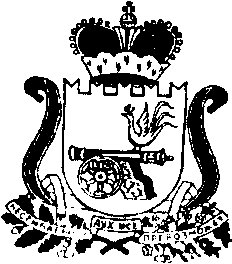 АДМИНИСТРАЦИЯ   МУНИЦИПАЛЬНОГО ОБРАЗОВАНИЯ«КАРДЫМОВСКИЙ РАЙОН» СМОЛЕНСКОЙ ОБЛАСТИПОСТАНОВЛЕНИЕот 12.04. 2019                     № 00242О внесении изменений в приложение к постановлению Администрации муниципального образования «Кардымовский район» Смоленской области от 17.02.2014 № 0121В соответствии со статьей 179,179.3 Бюджетного кодекса Российской Федерации, постановлением Администрации муниципального образования «Кардымовский район» Смоленской области от 02.08.2013 г № 0502 «Об утверждении порядка принятия решений о разработке муниципальных программ, их формирования и реализации в муниципальном образовании «Кардымовский район» Смоленской области», руководствуясь Федеральным законом от 06.10.2003 № 131-ФЗ «Об общих принципах организации местного самоуправления в Российской Федерации»,  Администрация муниципального образования «Кардымовский район» Смоленской областип о с т а н о в л я е т:1. Внести в приложение к постановлению Администрации муниципального образования «Кардымовский район» Смоленской области от 17.02.2014 № 0121 «Об утверждении муниципальной программы «Развитие культуры и туризма на территории муниципального образования «Кардымовский район» Смоленской области»» (в ред. от 31.08.2015 №00543, от 02.10.2015 №00595, от 01.12.2015 №00741, от 30.06.2016 №00360, от 03.11.2016 №00630, от 10.03.2017 №00151, от 07.07.2017 №00455, от 07.09.2017 №00589, от 25.12.2017 №00942, от 06.02.2018 №00079, от 26.04.2018 №00299, от 05.07.2018 №00511, от 17.10.2018 №00766, от 29.11.2018 №00882, от 21.02.2019 № 00106) следующие изменения:     1.1. В паспорте программы «Развитие культуры и туризма на территории муниципального образования «Кардымовский район» Смоленской области» (далее - программа) позицию «Источники и объемы финансирования Программы» изложить в следующей редакции:1.2. Раздел 4 «Обоснование ресурсного обеспечения программы» изложить в следующей редакции:«Общий объем финансирования  Программы  составляет 252 534 589,42  руб., из них:- за счет средств районного бюджета  – 231 876 826,00 руб.,- областного бюджета  - 9 501 309,74 руб.;-  федерального бюджета – 8 520 283,68 руб.;- иные источники  - 2 636 170,00 руб.в том числе по годам:- 2014 год  –  30 181 856,62 руб., из них: - за счет средств районного бюджета – 24 577 228,00  руб., - областного бюджета – 1 054 628,62  руб.;- федерального бюджета – 4 550 000,00 руб.;- иные источники – 0,00 руб.;- 2015 год  –  25 603 964,55 руб., из них: -  за счет средств районного бюджета 24 753 826,00 руб., - областного бюджета  – 177 853,55 руб.,- федерального бюджета – 153 780,00 руб.;- иные источники -  518 505, 00 руб.- 2016 год  – 25 691 886,00 руб., из них:-  за счет средств районного бюджета – 23 775 276,00 руб., - областного бюджета – 1 383 845,00 руб.,- федерального бюджета – 153 700,00 руб.;- иные источники – 379 065,00 руб.;- 2017 год  – 32 077 458,00 руб., из них:-  за счет средств районного бюджета – 25 563 829,00 руб., - областного бюджета – 4 905 185,70 руб.,- федерального бюджета – 1 160 543,30 руб.; - иные источники – 447 900,00 руб.;- 2018 год  – 37 390 057,25 руб., из них:-  за счет средств районного бюджета – 32 724 300,00 руб.,-  областного бюджета – 1 763 796,87 руб.;-  федерального бюджета – 2 502 260,38 руб.;- иные источники – 399 700,00 руб.;- 2019 год  – 33 909 467,00  руб., из них: - за счет средств районного бюджета – 33 540 467,00  руб.,-  областного бюджета - 72 000,00 руб.;-  федерального бюджета – 0,00 руб.;- иные источники – 297 000,00 руб.;- 2020 год  – 33 819 300,00  руб., из них:-  за счет средств районного бюджета – 33 450 300,00 руб., -  областного бюджета -  72 000,00 руб.;-  федерального бюджета – 0,00 руб.;- иные источники – 297 000,00 руб.;- 2021 год – 33 860 600,00  руб., из них:-  за счет средств районного бюджета – 33 491 600,00 руб., -  областного бюджета - 72 000,00 руб.;-  федерального бюджета – 0,00 руб.;- иные источники – 297 000,00 руб.Объемы финансирования мероприятий Программы за счет средств бюджета муниципального образования «Кардымовский район» Смоленской области ежегодно подлежат уточнению в установленном порядке при формировании проекта бюджета муниципального образования «Кардымовский  район» на соответствующий год.».1.3. В паспорте подпрограммы «Культурно-досуговая деятельность» пункт «Объемы и источники финансирования подпрограммы» изложить в следующей редакции:1.4. Раздел 4  «Обоснование ресурсного обеспечения подпрограммы» подпрограммы «Культурно-досуговая деятельность» изложить в следующей редакции:«Общий объем финансирования подпрограммы составит 122 386 624,25 руб.;за счет средств районного бюджета – 107 676 183,00 руб., - областного бюджета – 4 667 312,56 руб.,- федерального бюджета – 8 008 887,69 руб.,-  иные источники – 2 034 241,00 руб.По годам объем финансирования будет следующим:- 2014 год – 16 311 454,00 руб.,за счет средств районного бюджета –11 861 454,00  руб., - областного бюджета – 0,00 руб.,- федерального бюджета – 4 450 000,00 руб.;- иные источники – 0,00 руб.- 2015 год – 11 705 955,00 руб., из них:- за счет средств районного бюджета – 11 177 944,00 руб., -  областного бюджета - 0,00 руб.,-  федерального бюджета – 150 000,00 руб.;- иные источники – 378 011,00 руб. - 2016 год −  11 605 678,00 руб., из них:- за счет средств районного бюджета – 10 766 259,00 руб.,-  областного бюджета - 558 339,00 руб.,-  федерального бюджета – 0,00 руб.,- иные источники – 281 080,00 руб.- 2017 год – 16 834 894,00 руб., из них:- за счет средств районного бюджета – 11 822 164,00 руб.,-  областного бюджета - 3 565 490,00 руб.,-  федерального бюджета – 1 082 790,00 руб.;- иные источники – 364 450,00 руб. - 2018 год – 19 007 443,25 руб., из них:- за счет средств районного бюджета – 15 823 162,00 руб., -  областного бюджета – 543 483,56 руб.,-  федерального бюджета – 2 326 097,69 руб.,- иные источники – 314 700,00 руб.- 2019 год – 15 666 400,00 руб., из них:- за счет средств районного бюджета – 15 434 400,00 руб.,-  областного бюджета -  0,00 руб.,-  федерального бюджета – 0,00 руб.;- иные источники – 232 000,00 руб. - 2020 год - 15 627 400,00 руб., из них:- за счет средств районного бюджета – 15 395 400,00 руб.,-  областного бюджета - 0,00 руб.,-  федерального бюджета – 0,00 руб., - иные источники – 232 000,00 руб.- 2021 год – 15 627 400,00 руб., из них:- за счет средств районного бюджета – 15 395 400,00 руб.;- областного бюджета – 0,00 руб.,- федерального бюджета – 0,00 руб., - иные источники – 232 000,00 руб.МБУК «ЦКС»Общий объем финансирования составит 121 262 824,25 руб., из них:- за счет средств районного бюджета – 106 552 383,00 руб., - областного бюджета – 4 667 312,56 руб.,- федерального бюджета – 8 008 887,69  руб.,- иные источники – 2 034 241,00 руб.В том числе по годам:- 2014 год – 15 929 454,00 руб., из них:- за счет средств районного бюджета –11 479 454,00 руб.,- областного бюджета – 0,00 руб., - федерального бюджета – 4 450 000,00 руб.;- иные источники – 0,00 руб.- 2015 год – 11 305 955,00 руб., из них:- за счет средств районного бюджета – 10 777 944,00 руб.,- областного бюджета - 0,00 руб.,- федерального бюджета – 150 000,00 руб.; - иные источники - 378 011,00 руб.- 2016 год – 11 317 878,00 руб., из них:- за счет средств районного бюджета – 10 478 459,00 руб., - областного бюджета - 558 339,00 руб.,- федерального бюджета – 0,00 руб.,- иные источники – 281 080,00 руб.- 2017 год – 16 780 894,00 руб., из них:- за счет средств районного бюджета – 11 768 164,00 руб.,- областного бюджета - 3 565 490,00 руб.,- федерального бюджета – 1 082 790,00 руб.,- иные источники –364 450,00 руб.- 2018 год – 19 007 443,25 руб., из них:- за счет средств районного бюджета – 15 823 162,00 руб., - областного бюджета – 543 483,56 руб.,- федерального бюджета – 2 326 097,69 руб.,- иные источники – 314 700,00 руб.- 2019 год – 15 666 400,00 руб., из них:- за счет средств районного бюджета – 15 434 400,00 руб.,- областного бюджета – 0,00 руб.,- федерального бюджета – 0,00 руб.,- иные источники – 232 000,00 руб. - 2020 год – 15 627 400,00 руб., из них- за счет средств районного бюджета – 15 395 400,00 руб.,- областного бюджета – 0,00 руб.,- федерального бюджета – 0,00 руб.,- иные источники – 232 000,00 руб.- 2021 год – 15 627 400,00 руб., из них- за счет средств районного бюджета – 15 395 400,00 руб.,- областного бюджета - 0,00 руб.,- федерального бюджета – 0,00 руб.,- иные источники – 232 000,00 руб.МАУ  ЦАО «КАР-дымово»Общий объем финансирования составит 1 123 800,00 руб., из них:- за счет средств районного бюджета – 1 123 800,00 руб., - областного бюджета - 0,00 руб.,- федерального бюджета – 0,00 руб.,- иные источники – 0,00 руб.            По годам объем финансирования будет следующим:- 2014 год – 382 000,00 руб., из них:- за счет средств районного бюджета – 382 000,00 руб.,- областного бюджета - 0,00 руб.,- федерального бюджета – 0,00 руб.,- иные  источники – 0,00 руб.- 2015 год – 400 000,00 руб., из них:- за счет средств районного бюджета – 400 000,00 руб., - областного бюджета - 0,00 руб.,- федерального бюджета – 0,00 руб.,- иные источники – 0,00 руб.- 2016 год − 287 800,00 руб., из них:- за счет средств районного бюджета – 287 800,00 руб.,- областного бюджета -  0,00 руб.,- федерального бюджета – 0,00 руб.,- иные источники – 0,00 руб.- 2017 год - 54 000,00 руб., из них:- за счет средств районного бюджета – 54 000,00  руб.,- областного бюджета - 0,00 руб.,- федерального бюджета – 0,00 руб.,- иные источники – 0,00 руб.- 2018 год - 0,00 руб.;- 2019 год - 0,00 руб.; - 2020 год - 0,00 руб.;- 2021 год - 0,00 руб.Объемы финансирования мероприятий подпрограммы за счет средств бюджета муниципального образования «Кардымовский район» Смоленской области ежегодно подлежат уточнению в установленном порядке при формировании проекта бюджета муниципального образования «Кардымовский район» Смоленской области на соответствующий год.».1.5. В паспорте подпрограммы «Развитие музейной деятельности» пункт «Объемы и источники финансирования подпрограммы» изложить в следующей редакции:1.6.  Раздел 4 «Обоснование ресурсного обеспечения подпрограммы» подпрограммы «Развитие музейной деятельности» изложить в следующей редакции: «Общий объем финансирования подпрограммы составит 7 994 504,00 руб., из них:-  за счет средств районного бюджета – 7 828 719,00 руб., - областного бюджета – 52 060,00 руб.,- федерального бюджета – 0,00 руб.,- иные источники – 113 725,00 руб.По годам объем финансирования будет следующим:- 2014 год – 905 089,00 руб., из них:- за счет средств районного бюджета – 905 089,00 руб., - областного бюджета – 0,00 руб.,- федерального бюджета – 0,00 руб.,- иные источники – 0,00 руб.- 2015 год  – 926 033,00 руб., из них:- за счет средств районного бюджета – 907 613,0 руб., - областного бюджета – 0,00 руб.,- федерального бюджета – 0,00 руб.,- иные источники – 18 420,00 руб.- 2016 год – 929 822,00 руб., из них:- за счет средств районного бюджета – 909 517,00 руб., - областного бюджета – 0,00 руб.,- федерального бюджета – 0,00 руб.,- иные  источники – 20 305,00 руб.;- 2017 год – 886  660,00  руб., из них:- за счет средств районного бюджета – 832 600,00 руб., - областного бюджета – 39 060,00 руб.,- федерального бюджета – 0,00 руб.,- иные источники – 15 000,00 руб.- 2018 год – 1 155 700,00 руб., из них:- за счет средств районного бюджета – 1 127 700,00 руб.,- областного бюджета – 13 000,00 руб.,- федерального бюджета – 0,00 руб.,- иные источники – 15 000,00 руб.- 2019 год  – 1 070 400,0 руб., из них:- за счет средств районного бюджета  – 1 055 400,0 руб., - областного бюджета – 0,00 руб.,- федерального бюджета – 0,00 руб.,- иные источники – 15 000,00 руб.;- 2020 год  – 1 060 400,00 руб., из них:- за счет средств районного бюджета  – 1 045 400,00 руб., - областного бюджета – 0,00 руб.,- федерального бюджета – 0,00 руб.,- иные источники – 15 000,00 руб.- 2021 год – 1 060 400,00 руб., из них:- за счет средств районного бюджета – 1 045 400,00 руб., - областного бюджета – 0,00 руб.,- федерального бюджета – 0,00 руб.,- иные источники – 15 000,00 руб.Объемы финансирования мероприятий подпрограммы за счет средств бюджета муниципального образования «Кардымовский район» Смоленской области ежегодно подлежат уточнению в установленном порядке при формировании проекта бюджета муниципального образования «Кардымовский район» Смоленской области на соответствующий год.».1.7. В паспорте подпрограммы «Укрепление материально-технической базы учреждений культуры» пункт «Объемы и источники финансирования подпрограммы» изложить в следующей редакции:1.8. Раздел 4 «Обоснование ресурсного обеспечения подпрограммы» подпрограммы «Укрепление материально-технической базы учреждений культуры» изложить в следующей редакции:«Общий объем финансирования подпрограммы составит 1 584 067,00 руб., из них:- за счет средств районного бюджета – 1 584 067,00 руб., - областного бюджета – 0,00 руб.,- федерального бюджета – 0,00  руб.,- иные источники – 0,00 руб.По годам объем финансирования будет следующим:- 2019 год  –  584 067,00 руб., из них:- за счет средств районного бюджета – 584 067,00 руб., - областного бюджета – 0,00 руб.,- федерального бюджета – 0,00  руб.,- иные источники – 0,00 руб.- 2020 год - 500 000,00 руб., из них:- за счет средств районного бюджета – 500 000,00 руб., - областного бюджета – 0,00 руб.,- федерального бюджета – 0,00 руб.,- иные источники  – 0,00 руб.- 2021 год  - 500 000,00 руб., из них:- за счет средств районного бюджета – 500 000,00 руб., - областного бюджета – 0,00 руб.,- федерального бюджета – 0,00 руб.,- иные источники – 0,00 руб.Объемы финансирования мероприятий подпрограммы за счет средств бюджета муниципального образования «Кардымовский район» Смоленской области ежегодно подлежат уточнению в установленном порядке при формировании проекта бюджета муниципального образования «Кардымовский район» Смоленской области на соответствующий год.».2. Приложение к программе «Перечень программных мероприятий на 2016 – 2021 годы» изложить в новой редакции согласно приложению к настоящему постановлению.3.Настоящее постановление опубликовать на официальном сайте Администрации муниципального образования «Кардымовский район» Смоленской области в сети «Интернет».4. Контроль исполнения настоящего постановления возложить на заместителя Главы муниципального образования «Кардымовский район» Смоленской области Н.В. Игнатенкову.         5. Настоящее  постановление вступает в силу со дня его подписания.ПЕРЕЧЕНЬпрограммных мероприятий на 2016-2021 годыИсточники и объемы финансирования ПрограммыОбщий объем финансирования составляет 252 534 589,42 руб., из них:- за счет средств районного бюджета – 231 876 826,00 руб., - областного бюджета  - 9 501 309,74 руб.,- федерального бюджета – 8 520 283,68 руб.,- иные источники – 2 636 170,00 руб.;в том числе по годам:- 2014 год –  30 181 856,62 руб., из них: - за счет средств районного бюджета – 24 577 228,00 руб., - областного бюджета – 1 054 628,62  руб.,- федерального бюджета  – 4 550 000,00 руб.,- иные источники – 0,00 руб.- 2015 год –  25 603 964,55 руб., из них: -  за счет средств районного бюджета – 24 753 826,00 руб., - областного бюджета – 177 853,55 руб.,- федерального бюджета – 153 780,00 руб.,- иные источники -  518 505,00 руб.- 2016 год – 25 691 886,00 руб., из них:-  за счет средств районного бюджета – 23 775  276,00 руб., - областного бюджета – 1 383 845,00 руб.,- федерального бюджета – 153 700,00 руб.,- иные источники – 379 065,00 руб.2017 год – 32 077 458,00 руб., из них:-  за счет средств районного бюджета – 25 563 829,00 руб., - областного бюджета – 4 905 185,70 руб.,- федерального бюджета  – 1 160 543,30 руб., - иные источники  – 447 900, 00 руб.- 2018 год – 37 390 057,25 руб., из них:- за счет средств районного бюджета – 32 724 300,00  руб., -  областного бюджета -  1 763 796,87 руб.;-  федерального бюджета – 2 502 260,38 руб.,- иные источники – 399 700,00 руб.- 2019 год – 33 909 467,00  руб., - из них:- за счет средств районного бюджета – 33 540 467,00  руб., -  областного бюджета - 72 000,00 руб.;-  федерального бюджета – 0,00 руб.,- иные источники – 297 000,00 руб.- 2020 год – 33 819 300,00  руб., - из них:- за счет средств районного бюджета – 33 450 300,00  руб.,-  областного бюджета -  72 000,00 руб.,-  федерального бюджета – 0,00 руб.,- иные источники – 297 000,00 руб.- 2021 год – 33 860 600,00  руб., - из них:- за счет средств районного бюджета – 33 491 600,00  руб.,-  областного бюджета -  72 000,00 руб.,-  федерального бюджета – 0,00 руб.,- иные источники – 297 000,00 руб.Источники и объемы финансирования подпрограммыОбщий объем финансирования подпрограммы составит: 122 386 624,25 руб.;- за счет средств районного бюджета – 107 676 183,00 руб.,- областного бюджета – 4 667 312,56 руб.,- федерального бюджета – 8 008 887,69  руб.;- иные источники – 2 034 241,00 руб.По годам объем финансирования будет следующим:- 2014 год – 16 311 454,00 руб.,- за счет средств районного бюджета –11 861 454,00  руб., - областного бюджета – 0,00 руб.,- федерального бюджета – 4 450 000,00  руб.;- иные источники – 0,00 руб.;- 2015 год – 11 705 955,00 руб., из них:- за счет средств районного бюджета – 11 177 944,00  руб., -   областного бюджета -  0,00 руб.; -  федерального бюджета – 150 000,00 руб.;- иные источники – 378 011,00 руб.; - 2016 год − 11 605 678,00 руб., из них:- за счет средств районного бюджета – 10 766 259,00  руб., -  областного бюджета -  558 339,00 руб.;-  федерального бюджета – 0,00 руб.;- иные источники – 281 080,00 руб.;- 2017 год – 16 834 894,00 руб., из них- за счет средств районного бюджета –11 822 164,00 руб.,-  областного бюджета - 3 565 490,00 руб.;-  федерального бюджета – 1 082 790,00 руб.;- иные источники – 364 450,00 руб.;- 2018 год – 19 007 443,25  руб., из них- за счет средств районного бюджета – 15 823 162,00  руб.,-  областного бюджета – 543 483,56 руб.;-  федерального бюджета – 2 326 097,69 руб.;- иные источники – 314 700,00 руб.;- 2019 год – 15 666 400,00 руб., из них- за счет средств районного бюджета – 15 434 400,00  руб., -  областного бюджета - 0,00 руб.;-  федерального бюджета – 0,00 руб.;- иные источники – 232 000,00 руб.;- 2020 год -15 627 400,00 руб., из них- за счет средств районного бюджета – 15 395 400,00  руб., -  областного бюджета – 0,00 руб.;-  федерального бюджета – 0,00 руб.;- иные источники – 232 000,00 руб.;- 2021 год -15 627 400,00 руб., из них- за счет средств районного бюджета – 15 395 400,00  руб., -  областного бюджета – 0,00 руб.;-  федерального бюджета – 0,00 руб.;- иные источники – 232 000,00 руб.МБУК «ЦКС»Общий объем финансирования составит 121 262 824,25 руб., - за счет средств районного бюджета – 106 552 383,00 руб., - областного бюджета – 4 667 312,56 руб.,- федерального бюджета – 8 008 887,69 руб.;- иные источники – 2 034 241,00 руб. в том числе по годам:- 2014 год – 15 929 454,00  руб., - за счет средств районного бюджета –11 479 454,00 руб., - областного бюджета – 0,00 руб.,- федерального бюджета – 4 450 000,00 руб.;- иные источники – 0,00 руб.- 2015 год –  11 305 955,00 руб., из них- за счет средств районного бюджета – 10 777 944,00  руб., -  областного бюджета -  0,00 руб.; -  федерального бюджета – 150 000,00 руб.;- иные источники – 378 011,00 руб. - 2016 год – 11 317 878,00 руб., из них- за счет средств районного бюджета – 10 478 459,00 руб., -  областного бюджета - 558 339,00 руб.; -  федерального бюджета – 0,00 руб.;- иные источники – 281 080,00 руб.- 2017 год –  16 780 894,00 руб., из них:- за счет средств районного бюджета – 11 768 164,00  руб.,-  областного бюджета - 3 565 490,00 руб.;-  федерального бюджета – 1 082 790,00 руб.;- иные источники – 364 450,00 руб.- 2018 год – 19 007 443,25 руб., из них:- за счет средств районного бюджета – 15 823 162,00  руб., -  областного бюджета – 543 483,56 руб.;-  федерального бюджета – 2 326 097,69 руб.;- иные источники – 314 700,00 руб.- 2019 год – 15 666 400,00 руб., из них:- за счет средств районного бюджета – 15 434 400,00  руб., -  областного бюджета - 0,00 руб.;-  федерального бюджета – 0,00 руб.;- иные источники – 232 000,00 руб.- 2020 год – 15 627 400,00 руб., из них- за счет средств районного бюджета – 15 395 400,00  руб., -  областного бюджета - 0,00 руб.;-  федерального бюджета – 0,00 руб.;- иные источники  - 232 000,00 руб.;- 2021 год – 15 627 400,00 руб., из них- за счет средств районного бюджета – 15 395 400,00  руб., -  областного бюджета - 0,00 руб.;-  федерального бюджета – 0,00 руб.;- иные источники  - 232 000,00 руб.МАУ  ЦАО «КАР-дымово»Общий объем финансирования   составит - 1 123 800,00 руб., из них:- за счет средств районного бюджета – 1 123 800,00  руб., -  областного бюджета - 0,00 руб.;-  федерального бюджета – 0,00 руб.;- иные источники – 0,00 руб. По годам объем финансирования будет следующим:- 2014 год – 382 000,00 руб., из них:- за счет средств районного бюджета – 382 000,00  руб., -  областного бюджета -  0,00 руб.,-  федерального бюджета – 0,00 руб.;- иные источники – 0,00 руб.- 2015 год – 400 000,00 руб., из них: - за счет средств районного бюджета – 400 000,00  руб., -  областного бюджета - 0,00 руб.,-  федерального бюджета – 0,00 руб.;- иные источники – 0,00 руб.- 2016 год − 287 800,00 руб., из них:- за счет средств районного бюджета – 287 800,00  руб., - областного бюджета - 0,00 руб.;-  федерального бюджета – 0,00 руб.;- иные источники – 0,00 руб.- 2017 год- 54 000,00 руб., из них:- за счет средств районного бюджета – 54 000,00  руб., -  областного бюджета -  0,00 руб.;-  федерального бюджета – 0,00 руб.;- иные источники – 0,00 руб.- 2018 год- 0,00 руб.;- 2019 год- 0,00 руб.;- 2020 год- 0,00 руб.;- 2021 год- 0,00 руб.Источники и объемы финансирования подпрограммыОбщий объем финансирования подпрограммы составит 7 994 504,00 руб., из них:- за счет средств районного бюджета – 7 828 719,00 руб.,- областного бюджета – 52 060,00 руб.,- федерального бюджета – 0,00 руб.,- иные источники – 113 725,00 руб.По годам объем финансирования будет следующим:- 2014 год – 905 089,00 руб., из них:- за счет средств районного бюджета – 905 089,00 руб., - областного бюджета – 0,00 руб.,- федерального бюджета – 0,00 руб.,- иные источники – 0,00 руб.- 2015 год – 926 033,00 руб., из них:-  за счет средств районного бюджета – 907 613,00 руб., - областного бюджета – 0,00 руб.,-  федерального бюджета – 0,00  руб.,- иные источники – 18 420,00 руб. - 2016 год −929 822,00  руб., из них:-  за счет средств районного бюджета – 909 517,00 руб., - областного бюджета – 0,00 руб.,-  федерального бюджета – 0,00  руб.,- иные источники – 20 305,00 руб.- 2017 год –  886  660,00 руб., из них:-  за счет средств районного бюджета – 832 600,00 руб., - областного бюджета – 39 060,00 руб.,-  федерального бюджета – 0,00  руб.,- иные источники – 15 000,00 руб.- 2018 год – 1 155 700,00 руб., из них:- за счет средств районного бюджета – 1 127 700,00 руб.,- областного бюджета – 13 000,00 руб.,- федерального бюджета – 0,00 руб.,- иные источники – 15 000,00 руб.- 2019 год – 1 070 400,00 руб., из них:- за счет средств районного бюджета – 1 055 400,00 руб., - областного бюджета – 0,00 руб.,- федерального бюджета – 0,00  руб.,- иные источники – 15 000,00 руб.- 2020 год – 1 060 400,00 рублей, из них:- за счет средств районного бюджета – 1 045 400,00 руб.,- областного бюджета – 0,00 руб.,- федерального бюджета – 0,00 руб.,- иные источники – 15 000,00 руб.- 2021 год – 1 060 400,00 руб., из них:- за счет средств районного бюджета – 1 045 400,00 руб.,- областного бюджета – 0,00 руб.,- федерального бюджета – 0,00  руб.,- иные источники – 15 000,00 руб.Источники и объемы финансирования подпрограммыОбщий объем финансирования подпрограммы составит:  1 584  067,00 руб., из них: - за счет средств районного бюджета – 1584067,00 руб., - областного бюджета – 0,00 руб.,-  федерального бюджета – 0,00 руб.,- иные источники – 0,00 руб.По годам объем финансирования будет следующим:- 2019 год – 584 067,00 руб., из них:- за счет средств районного бюджета – 584 067,00 руб., - областного бюджета – 0,00 руб.,- федерального бюджета – 0,00  руб.,- иные источники – 0,00 руб.- 2020 год – 500 000,00 руб., из них:- за счет средств районного бюджета – 500 000,00 руб., - областного бюджета – 0,00 руб.,- федерального бюджета – 0,00  руб.- иные источники – 0,00 руб.- 2021 год – 500 000,00 руб., из них:- за счет средств районного бюджета – 500 000,00 руб., - областного бюджета – 0,00 руб.,- федерального бюджета – 0,00  руб.,- иные источники – 0,00 руб.Исполняющий обязанности Главы  муниципального  образования  «Кардымовский район» Смоленской области Д.В. ТарасовПриложение к муниципальной программе «Развитие культуры и туризма на территории муниципального образования «Кардымовский район» Смоленской области» №п/п№п/пНаименованиемероприятияНаименованиемероприятияНаименованиемероприятияСрокреализации(г.г.)Срокреализации(г.г.)Срокреализации(г.г.)Срокреализации(г.г.)Срокреализации(г.г.)Срокреализации(г.г.)ИсполнительИсполнительИсполнительИсполнительИсполнительОбъем финансирования (руб.)Объем финансирования (руб.)Объем финансирования (руб.)Объем финансирования (руб.)Объем финансирования (руб.)Объем финансирования (руб.)Объем финансирования (руб.)Объем финансирования (руб.)Объем финансирования (руб.)Объем финансирования (руб.)Объем финансирования (руб.)Объем финансирования (руб.)Объем финансирования (руб.)Объем финансирования (руб.)Объем финансирования (руб.)Объем финансирования (руб.)Объем финансирования (руб.)Объем финансирования (руб.)Объем финансирования (руб.)Объем финансирования (руб.)Объем финансирования (руб.)Объем финансирования (руб.)Объем финансирования (руб.)Объем финансирования (руб.)Объем финансирования (руб.)Объем финансирования (руб.)Объем финансирования (руб.)Объем финансирования (руб.)Объем финансирования (руб.)Объем финансирования (руб.)Объем финансирования (руб.)Объем финансирования (руб.)Объем финансирования (руб.)Объем финансирования (руб.)Объем финансирования (руб.)Объем финансирования (руб.)Объем финансирования (руб.)Объем финансирования (руб.)Объем финансирования (руб.)Объем финансирования (руб.)Объем финансирования (руб.)Объем финансирования (руб.)Объем финансирования (руб.)Объем финансирования (руб.)Объем финансирования (руб.)Объем финансирования (руб.)Объем финансирования (руб.)Объем финансирования (руб.)Объем финансирования (руб.)Объем финансирования (руб.)Объем финансирования (руб.)Объем финансирования (руб.)Объем финансирования (руб.)Объем финансирования (руб.)Объем финансирования (руб.)Объем финансирования (руб.)Объем финансирования (руб.)Объем финансирования (руб.)Объем финансирования (руб.)Объем финансирования (руб.)Объем финансирования (руб.)Объем финансирования (руб.)Объем финансирования (руб.)Объем финансирования (руб.)Объем финансирования (руб.)Объем финансирования (руб.)Объем финансирования (руб.)Объем финансирования (руб.)Объем финансирования (руб.)Объем финансирования (руб.)Объем финансирования (руб.)Объем финансирования (руб.)Объем финансирования (руб.)Объем финансирования (руб.)Объем финансирования (руб.)ИсточникфинансированияИсточникфинансированияИсточникфинансированияИсточникфинансированияИсточникфинансированияИсточникфинансированияИсточникфинансированияИсточникфинансированияИсточникфинансированияИсточникфинансированияИсточникфинансированияИсточникфинансированияИсточникфинансирования№п/п№п/пНаименованиемероприятияНаименованиемероприятияНаименованиемероприятияСрокреализации(г.г.)Срокреализации(г.г.)Срокреализации(г.г.)Срокреализации(г.г.)Срокреализации(г.г.)Срокреализации(г.г.)ИсполнительИсполнительИсполнительИсполнительИсполнительвсеговсеговсеговсеговсеговсеговсегов том числе по годамв том числе по годамв том числе по годамв том числе по годамв том числе по годамв том числе по годамв том числе по годамв том числе по годамв том числе по годамв том числе по годамв том числе по годамв том числе по годамв том числе по годамв том числе по годамв том числе по годамв том числе по годамв том числе по годамв том числе по годамв том числе по годамв том числе по годамв том числе по годамв том числе по годамв том числе по годамв том числе по годамв том числе по годамв том числе по годамв том числе по годамв том числе по годамв том числе по годамв том числе по годамв том числе по годамв том числе по годамв том числе по годамв том числе по годамв том числе по годамв том числе по годамв том числе по годамв том числе по годамв том числе по годамв том числе по годамв том числе по годамв том числе по годамв том числе по годамв том числе по годамв том числе по годамв том числе по годамв том числе по годамв том числе по годамв том числе по годамв том числе по годамв том числе по годамв том числе по годамв том числе по годамв том числе по годамв том числе по годамв том числе по годамв том числе по годамв том числе по годамв том числе по годамв том числе по годамв том числе по годамв том числе по годамв том числе по годамв том числе по годамв том числе по годамв том числе по годамв том числе по годамв том числе по годамв том числе по годамв том числе по годам№п/п№п/пНаименованиемероприятияНаименованиемероприятияНаименованиемероприятияСрокреализации(г.г.)Срокреализации(г.г.)Срокреализации(г.г.)Срокреализации(г.г.)Срокреализации(г.г.)Срокреализации(г.г.)ИсполнительИсполнительИсполнительИсполнительИсполнительвсеговсеговсеговсеговсеговсеговсего201620162016201620162016201620162016201720172017201720172017201720172017201720182018201820182018201820182018201820192019201920192019201920192019201920192019201920192019202020202020202020202020202020202020202020202020202120212021202120212021202120212021202120212021202120212021202111222333333444445555555666666666777777777788888888899999999999999101010101010101010101010111111111111111111111111111111111212121212121212121212121212подпрограмма «Культурно-досуговая деятельность»подпрограмма «Культурно-досуговая деятельность»подпрограмма «Культурно-досуговая деятельность»подпрограмма «Культурно-досуговая деятельность»подпрограмма «Культурно-досуговая деятельность»подпрограмма «Культурно-досуговая деятельность»подпрограмма «Культурно-досуговая деятельность»подпрограмма «Культурно-досуговая деятельность»подпрограмма «Культурно-досуговая деятельность»подпрограмма «Культурно-досуговая деятельность»подпрограмма «Культурно-досуговая деятельность»подпрограмма «Культурно-досуговая деятельность»подпрограмма «Культурно-досуговая деятельность»подпрограмма «Культурно-досуговая деятельность»подпрограмма «Культурно-досуговая деятельность»подпрограмма «Культурно-досуговая деятельность»подпрограмма «Культурно-досуговая деятельность»подпрограмма «Культурно-досуговая деятельность»подпрограмма «Культурно-досуговая деятельность»подпрограмма «Культурно-досуговая деятельность»подпрограмма «Культурно-досуговая деятельность»подпрограмма «Культурно-досуговая деятельность»подпрограмма «Культурно-досуговая деятельность»подпрограмма «Культурно-досуговая деятельность»подпрограмма «Культурно-досуговая деятельность»подпрограмма «Культурно-досуговая деятельность»подпрограмма «Культурно-досуговая деятельность»подпрограмма «Культурно-досуговая деятельность»подпрограмма «Культурно-досуговая деятельность»подпрограмма «Культурно-досуговая деятельность»подпрограмма «Культурно-досуговая деятельность»подпрограмма «Культурно-досуговая деятельность»подпрограмма «Культурно-досуговая деятельность»подпрограмма «Культурно-досуговая деятельность»подпрограмма «Культурно-досуговая деятельность»подпрограмма «Культурно-досуговая деятельность»подпрограмма «Культурно-досуговая деятельность»подпрограмма «Культурно-досуговая деятельность»подпрограмма «Культурно-досуговая деятельность»подпрограмма «Культурно-досуговая деятельность»подпрограмма «Культурно-досуговая деятельность»подпрограмма «Культурно-досуговая деятельность»подпрограмма «Культурно-досуговая деятельность»подпрограмма «Культурно-досуговая деятельность»подпрограмма «Культурно-досуговая деятельность»подпрограмма «Культурно-досуговая деятельность»подпрограмма «Культурно-досуговая деятельность»подпрограмма «Культурно-досуговая деятельность»подпрограмма «Культурно-досуговая деятельность»подпрограмма «Культурно-досуговая деятельность»подпрограмма «Культурно-досуговая деятельность»подпрограмма «Культурно-досуговая деятельность»подпрограмма «Культурно-досуговая деятельность»подпрограмма «Культурно-досуговая деятельность»подпрограмма «Культурно-досуговая деятельность»подпрограмма «Культурно-досуговая деятельность»подпрограмма «Культурно-досуговая деятельность»подпрограмма «Культурно-досуговая деятельность»подпрограмма «Культурно-досуговая деятельность»подпрограмма «Культурно-досуговая деятельность»подпрограмма «Культурно-досуговая деятельность»подпрограмма «Культурно-досуговая деятельность»подпрограмма «Культурно-досуговая деятельность»подпрограмма «Культурно-досуговая деятельность»подпрограмма «Культурно-досуговая деятельность»подпрограмма «Культурно-досуговая деятельность»подпрограмма «Культурно-досуговая деятельность»подпрограмма «Культурно-досуговая деятельность»подпрограмма «Культурно-досуговая деятельность»подпрограмма «Культурно-досуговая деятельность»подпрограмма «Культурно-досуговая деятельность»подпрограмма «Культурно-досуговая деятельность»подпрограмма «Культурно-досуговая деятельность»подпрограмма «Культурно-досуговая деятельность»подпрограмма «Культурно-досуговая деятельность»подпрограмма «Культурно-досуговая деятельность»подпрограмма «Культурно-досуговая деятельность»подпрограмма «Культурно-досуговая деятельность»подпрограмма «Культурно-досуговая деятельность»подпрограмма «Культурно-досуговая деятельность»подпрограмма «Культурно-досуговая деятельность»подпрограмма «Культурно-досуговая деятельность»подпрограмма «Культурно-досуговая деятельность»подпрограмма «Культурно-досуговая деятельность»подпрограмма «Культурно-досуговая деятельность»подпрограмма «Культурно-досуговая деятельность»подпрограмма «Культурно-досуговая деятельность»подпрограмма «Культурно-досуговая деятельность»подпрограмма «Культурно-досуговая деятельность»подпрограмма «Культурно-досуговая деятельность»подпрограмма «Культурно-досуговая деятельность»подпрограмма «Культурно-досуговая деятельность»подпрограмма «Культурно-досуговая деятельность»подпрограмма «Культурно-досуговая деятельность»подпрограмма «Культурно-досуговая деятельность»подпрограмма «Культурно-досуговая деятельность»подпрограмма «Культурно-досуговая деятельность»подпрограмма «Культурно-досуговая деятельность»подпрограмма «Культурно-досуговая деятельность»подпрограмма «Культурно-досуговая деятельность»подпрограмма «Культурно-досуговая деятельность»подпрограмма «Культурно-досуговая деятельность»подпрограмма «Культурно-досуговая деятельность»подпрограмма «Культурно-досуговая деятельность»подпрограмма «Культурно-досуговая деятельность»подпрограмма «Культурно-досуговая деятельность»подпрограмма «Культурно-досуговая деятельность»подпрограмма «Культурно-досуговая деятельность»подпрограмма «Культурно-досуговая деятельность»подпрограмма «Культурно-досуговая деятельность»подпрограмма «Культурно-досуговая деятельность»Задача 1. «Организация культурно-досугового обслуживания населения МБУК «Централизованная клубная система»»Задача 1. «Организация культурно-досугового обслуживания населения МБУК «Централизованная клубная система»»Задача 1. «Организация культурно-досугового обслуживания населения МБУК «Централизованная клубная система»»Задача 1. «Организация культурно-досугового обслуживания населения МБУК «Централизованная клубная система»»Задача 1. «Организация культурно-досугового обслуживания населения МБУК «Централизованная клубная система»»Задача 1. «Организация культурно-досугового обслуживания населения МБУК «Централизованная клубная система»»Задача 1. «Организация культурно-досугового обслуживания населения МБУК «Централизованная клубная система»»Задача 1. «Организация культурно-досугового обслуживания населения МБУК «Централизованная клубная система»»Задача 1. «Организация культурно-досугового обслуживания населения МБУК «Централизованная клубная система»»Задача 1. «Организация культурно-досугового обслуживания населения МБУК «Централизованная клубная система»»Задача 1. «Организация культурно-досугового обслуживания населения МБУК «Централизованная клубная система»»Задача 1. «Организация культурно-досугового обслуживания населения МБУК «Централизованная клубная система»»Задача 1. «Организация культурно-досугового обслуживания населения МБУК «Централизованная клубная система»»Задача 1. «Организация культурно-досугового обслуживания населения МБУК «Централизованная клубная система»»Задача 1. «Организация культурно-досугового обслуживания населения МБУК «Централизованная клубная система»»Задача 1. «Организация культурно-досугового обслуживания населения МБУК «Централизованная клубная система»»Задача 1. «Организация культурно-досугового обслуживания населения МБУК «Централизованная клубная система»»Задача 1. «Организация культурно-досугового обслуживания населения МБУК «Централизованная клубная система»»Задача 1. «Организация культурно-досугового обслуживания населения МБУК «Централизованная клубная система»»Задача 1. «Организация культурно-досугового обслуживания населения МБУК «Централизованная клубная система»»Задача 1. «Организация культурно-досугового обслуживания населения МБУК «Централизованная клубная система»»Задача 1. «Организация культурно-досугового обслуживания населения МБУК «Централизованная клубная система»»Задача 1. «Организация культурно-досугового обслуживания населения МБУК «Централизованная клубная система»»Задача 1. «Организация культурно-досугового обслуживания населения МБУК «Централизованная клубная система»»Задача 1. «Организация культурно-досугового обслуживания населения МБУК «Централизованная клубная система»»Задача 1. «Организация культурно-досугового обслуживания населения МБУК «Централизованная клубная система»»Задача 1. «Организация культурно-досугового обслуживания населения МБУК «Централизованная клубная система»»Задача 1. «Организация культурно-досугового обслуживания населения МБУК «Централизованная клубная система»»Задача 1. «Организация культурно-досугового обслуживания населения МБУК «Централизованная клубная система»»Задача 1. «Организация культурно-досугового обслуживания населения МБУК «Централизованная клубная система»»Задача 1. «Организация культурно-досугового обслуживания населения МБУК «Централизованная клубная система»»Задача 1. «Организация культурно-досугового обслуживания населения МБУК «Централизованная клубная система»»Задача 1. «Организация культурно-досугового обслуживания населения МБУК «Централизованная клубная система»»Задача 1. «Организация культурно-досугового обслуживания населения МБУК «Централизованная клубная система»»Задача 1. «Организация культурно-досугового обслуживания населения МБУК «Централизованная клубная система»»Задача 1. «Организация культурно-досугового обслуживания населения МБУК «Централизованная клубная система»»Задача 1. «Организация культурно-досугового обслуживания населения МБУК «Централизованная клубная система»»Задача 1. «Организация культурно-досугового обслуживания населения МБУК «Централизованная клубная система»»Задача 1. «Организация культурно-досугового обслуживания населения МБУК «Централизованная клубная система»»Задача 1. «Организация культурно-досугового обслуживания населения МБУК «Централизованная клубная система»»Задача 1. «Организация культурно-досугового обслуживания населения МБУК «Централизованная клубная система»»Задача 1. «Организация культурно-досугового обслуживания населения МБУК «Централизованная клубная система»»Задача 1. «Организация культурно-досугового обслуживания населения МБУК «Централизованная клубная система»»Задача 1. «Организация культурно-досугового обслуживания населения МБУК «Централизованная клубная система»»Задача 1. «Организация культурно-досугового обслуживания населения МБУК «Централизованная клубная система»»Задача 1. «Организация культурно-досугового обслуживания населения МБУК «Централизованная клубная система»»Задача 1. «Организация культурно-досугового обслуживания населения МБУК «Централизованная клубная система»»Задача 1. «Организация культурно-досугового обслуживания населения МБУК «Централизованная клубная система»»Задача 1. «Организация культурно-досугового обслуживания населения МБУК «Централизованная клубная система»»Задача 1. «Организация культурно-досугового обслуживания населения МБУК «Централизованная клубная система»»Задача 1. «Организация культурно-досугового обслуживания населения МБУК «Централизованная клубная система»»Задача 1. «Организация культурно-досугового обслуживания населения МБУК «Централизованная клубная система»»Задача 1. «Организация культурно-досугового обслуживания населения МБУК «Централизованная клубная система»»Задача 1. «Организация культурно-досугового обслуживания населения МБУК «Централизованная клубная система»»Задача 1. «Организация культурно-досугового обслуживания населения МБУК «Централизованная клубная система»»Задача 1. «Организация культурно-досугового обслуживания населения МБУК «Централизованная клубная система»»Задача 1. «Организация культурно-досугового обслуживания населения МБУК «Централизованная клубная система»»Задача 1. «Организация культурно-досугового обслуживания населения МБУК «Централизованная клубная система»»Задача 1. «Организация культурно-досугового обслуживания населения МБУК «Централизованная клубная система»»Задача 1. «Организация культурно-досугового обслуживания населения МБУК «Централизованная клубная система»»Задача 1. «Организация культурно-досугового обслуживания населения МБУК «Централизованная клубная система»»Задача 1. «Организация культурно-досугового обслуживания населения МБУК «Централизованная клубная система»»Задача 1. «Организация культурно-досугового обслуживания населения МБУК «Централизованная клубная система»»Задача 1. «Организация культурно-досугового обслуживания населения МБУК «Централизованная клубная система»»Задача 1. «Организация культурно-досугового обслуживания населения МБУК «Централизованная клубная система»»Задача 1. «Организация культурно-досугового обслуживания населения МБУК «Централизованная клубная система»»Задача 1. «Организация культурно-досугового обслуживания населения МБУК «Централизованная клубная система»»Задача 1. «Организация культурно-досугового обслуживания населения МБУК «Централизованная клубная система»»Задача 1. «Организация культурно-досугового обслуживания населения МБУК «Централизованная клубная система»»Задача 1. «Организация культурно-досугового обслуживания населения МБУК «Централизованная клубная система»»Задача 1. «Организация культурно-досугового обслуживания населения МБУК «Централизованная клубная система»»Задача 1. «Организация культурно-досугового обслуживания населения МБУК «Централизованная клубная система»»Задача 1. «Организация культурно-досугового обслуживания населения МБУК «Централизованная клубная система»»Задача 1. «Организация культурно-досугового обслуживания населения МБУК «Централизованная клубная система»»Задача 1. «Организация культурно-досугового обслуживания населения МБУК «Централизованная клубная система»»Задача 1. «Организация культурно-досугового обслуживания населения МБУК «Централизованная клубная система»»Задача 1. «Организация культурно-досугового обслуживания населения МБУК «Централизованная клубная система»»Задача 1. «Организация культурно-досугового обслуживания населения МБУК «Централизованная клубная система»»Задача 1. «Организация культурно-досугового обслуживания населения МБУК «Централизованная клубная система»»Задача 1. «Организация культурно-досугового обслуживания населения МБУК «Централизованная клубная система»»Задача 1. «Организация культурно-досугового обслуживания населения МБУК «Централизованная клубная система»»Задача 1. «Организация культурно-досугового обслуживания населения МБУК «Централизованная клубная система»»Задача 1. «Организация культурно-досугового обслуживания населения МБУК «Централизованная клубная система»»Задача 1. «Организация культурно-досугового обслуживания населения МБУК «Централизованная клубная система»»Задача 1. «Организация культурно-досугового обслуживания населения МБУК «Централизованная клубная система»»Задача 1. «Организация культурно-досугового обслуживания населения МБУК «Централизованная клубная система»»Задача 1. «Организация культурно-досугового обслуживания населения МБУК «Централизованная клубная система»»Задача 1. «Организация культурно-досугового обслуживания населения МБУК «Централизованная клубная система»»Задача 1. «Организация культурно-досугового обслуживания населения МБУК «Централизованная клубная система»»Задача 1. «Организация культурно-досугового обслуживания населения МБУК «Централизованная клубная система»»Задача 1. «Организация культурно-досугового обслуживания населения МБУК «Централизованная клубная система»»Задача 1. «Организация культурно-досугового обслуживания населения МБУК «Централизованная клубная система»»Задача 1. «Организация культурно-досугового обслуживания населения МБУК «Централизованная клубная система»»Задача 1. «Организация культурно-досугового обслуживания населения МБУК «Централизованная клубная система»»Задача 1. «Организация культурно-досугового обслуживания населения МБУК «Централизованная клубная система»»Задача 1. «Организация культурно-досугового обслуживания населения МБУК «Централизованная клубная система»»Задача 1. «Организация культурно-досугового обслуживания населения МБУК «Централизованная клубная система»»Задача 1. «Организация культурно-досугового обслуживания населения МБУК «Централизованная клубная система»»Задача 1. «Организация культурно-досугового обслуживания населения МБУК «Централизованная клубная система»»Задача 1. «Организация культурно-досугового обслуживания населения МБУК «Централизованная клубная система»»Задача 1. «Организация культурно-досугового обслуживания населения МБУК «Централизованная клубная система»»Задача 1. «Организация культурно-досугового обслуживания населения МБУК «Централизованная клубная система»»Задача 1. «Организация культурно-досугового обслуживания населения МБУК «Централизованная клубная система»»Задача 1. «Организация культурно-досугового обслуживания населения МБУК «Централизованная клубная система»»Задача 1. «Организация культурно-досугового обслуживания населения МБУК «Централизованная клубная система»»Задача 1. «Организация культурно-досугового обслуживания населения МБУК «Централизованная клубная система»»Задача 1. «Организация культурно-досугового обслуживания населения МБУК «Централизованная клубная система»»Задача 1. «Организация культурно-досугового обслуживания населения МБУК «Централизованная клубная система»»Задача 1. «Организация культурно-досугового обслуживания населения МБУК «Централизованная клубная система»»Задача 1. «Организация культурно-досугового обслуживания населения МБУК «Централизованная клубная система»»Задача 1. «Организация культурно-досугового обслуживания населения МБУК «Централизованная клубная система»»1.11.1Расходы на обеспечение деятельности       муниципальных учрежденийРасходы на обеспечение деятельности       муниципальных учрежденийРасходы на обеспечение деятельности       муниципальных учреждений2016-2021годы2016-2021годы2016-2021годы2016-2021годы2016-2021годы2016-2021годыМБУК «ЦКС»МБУК «ЦКС»МБУК «ЦКС»МБУК «ЦКС»МБУК «ЦКС»84 267 970,0084 267 970,0084 267 970,0084 267 970,0084 267 970,0084 267 970,0084 267 970,0010 478 459,0010 478 459,0010 478 459,0010 478 459,0010 478 459,0010 478 459,0010 478 459,0010 478 459,0010 478 459,0011 768 164,0011 768 164,0011 768 164,0011 768 164,0011 768 164,0011 768 164,0011 768 164,0011 768 164,0011 768 164,0011 768 164,0015 796 147,0015 796 147,0015 796 147,0015 796 147,0015 796 147,0015 796 147,0015 796 147,0015 796 147,0015 796 147,0015 796 147,0015 796 147,0015 434 400,0015 434 400,0015 434 400,0015 434 400,0015 434 400,0015 434 400,0015 434 400,0015 434 400,0015 434 400,0015 434 400,0015 434 400,0015 434 400,0015 434 400,0015 395 400,0015 395 400,0015 395 400,0015 395 400,0015 395 400,0015 395 400,0015 395 400,0015 395 400,0015 395 400,0015 395 400,0015 395 400,0015 395 400,0015 395 400,0015 395 400,0015 395 400,0015 395 400,0015 395 400,0015 395 400,0015 395 400,0015 395 400,0015 395 400,0015 395 400,0015 395 400,0015 395 400,0015 395 400,0015 395 400,0015 395 400,0015 395 400,00районный бюджетрайонный бюджетрайонный бюджетрайонный бюджетрайонный бюджетрайонный бюджетрайонный бюджетрайонный бюджетрайонный бюджетрайонный бюджетрайонный бюджетрайонный бюджетрайонный бюджет1.11.1Расходы на обеспечение деятельности       муниципальных учрежденийРасходы на обеспечение деятельности       муниципальных учрежденийРасходы на обеспечение деятельности       муниципальных учреждений2016-2021годы2016-2021годы2016-2021годы2016-2021годы2016-2021годы2016-2021годыМБУК «ЦКС»МБУК «ЦКС»МБУК «ЦКС»МБУК «ЦКС»МБУК «ЦКС»4 319 729,004 319 729,004 319 729,004 319 729,004 319 729,004 319 729,004 319 729,00558 339,00558 339,00558 339,00558 339,00558 339,00558 339,00558 339,00558 339,00558 339,003 565 490,003 565 490,003 565 490,003 565 490,003 565 490,003 565 490,003 565 490,003 565 490,003 565 490,003 565 490,00195 900,00195 900,00195 900,00195 900,00195 900,00195 900,00195 900,00195 900,00195 900,00195 900,00195 900,000,000,000,000,000,000,000,000,000,000,000,000,000,000,000,000,000,000,000,000,000,000,000,000,000,000,000,000,000,000,000,000,000,000,000,000,000,000,000,000,000,00областной бюджетобластной бюджетобластной бюджетобластной бюджетобластной бюджетобластной бюджетобластной бюджетобластной бюджетобластной бюджетобластной бюджетобластной бюджетобластной бюджетобластной бюджет1.11.1Расходы на обеспечение деятельности       муниципальных учрежденийРасходы на обеспечение деятельности       муниципальных учрежденийРасходы на обеспечение деятельности       муниципальных учреждений2016-2021годы2016-2021годы2016-2021годы2016-2021годы2016-2021годы2016-2021годыМБУК «ЦКС»МБУК «ЦКС»МБУК «ЦКС»МБУК «ЦКС»МБУК «ЦКС»1 082 790,001 082 790,001 082 790,001 082 790,001 082 790,001 082 790,001 082 790,000,000,000,000,000,000,000,000,000,001 082 790,001 082 790,001 082 790,001 082 790,001 082 790,001 082 790,001 082 790,001 082 790,001 082 790,001 082 790,000,000,000,000,000,000,000,000,000,000,000,000,000,000,000,000,000,000,000,000,000,000,000,000,000,000,000,000,000,000,000,000,000,000,000,000,000,000,000,000,000,000,000,000,000,000,000,000,000,000,000,000,00федеральный бюджетфедеральный бюджетфедеральный бюджетфедеральный бюджетфедеральный бюджетфедеральный бюджетфедеральный бюджетфедеральный бюджетфедеральный бюджетфедеральный бюджетфедеральный бюджетфедеральный бюджетфедеральный бюджет1.11.1Расходы на обеспечение деятельности       муниципальных учрежденийРасходы на обеспечение деятельности       муниципальных учрежденийРасходы на обеспечение деятельности       муниципальных учреждений2016-2021годы2016-2021годы2016-2021годы2016-2021годы2016-2021годы2016-2021годыМБУК «ЦКС»МБУК «ЦКС»МБУК «ЦКС»МБУК «ЦКС»МБУК «ЦКС»1 656 230,001 656 230,001 656 230,001 656 230,001 656 230,001 656 230,001 656 230,00281 080,00281 080,00281 080,00281 080,00281 080,00281 080,00281 080,00281 080,00281 080,00364 450,00364 450,00364 450,00364 450,00364 450,00364 450,00364 450,00364 450,00364 450,00364 450,00314 700,00314 700,00314 700,00314 700,00314 700,00314 700,00314 700,00314 700,00314 700,00314 700,00314 700,00232 000,00232 000,00232 000,00232 000,00232 000,00232 000,00232 000,00232 000,00232 000,00232 000,00232 000,00232 000,00232 000,00232 000,00232 000,00232 000,00232 000,00232 000,00232 000,00232 000,00232 000,00232 000,00232 000,00232 000,00232 000,00232 000,00232 000,00232 000,00232 000,00232 000,00232 000,00232 000,00232 000,00232 000,00232 000,00232 000,00232 000,00232 000,00232 000,00232 000,00232 000,00иные источникииные источникииные источникииные источникииные источникииные источникииные источникииные источникииные источникииные источникииные источникииные источникииные источники1.21.2Расходы на обеспечение развития и укрепления материально-технической базы домов культуры в населенных пунктах с числом жителей до 50 тысяч человек (ремонтные работы (текущий ремонт)Расходы на обеспечение развития и укрепления материально-технической базы домов культуры в населенных пунктах с числом жителей до 50 тысяч человек (ремонтные работы (текущий ремонт)Расходы на обеспечение развития и укрепления материально-технической базы домов культуры в населенных пунктах с числом жителей до 50 тысяч человек (ремонтные работы (текущий ремонт)2016-2021 годы2016-2021 годы2016-2021 годы2016-2021 годы2016-2021 годы2016-2021 годыМБУК«ЦКС»МБУК«ЦКС»МБУК«ЦКС»МБУК«ЦКС»МБУК«ЦКС»25 560,0025 560,0025 560,0025 560,0025 560,0025 560,0025 560,000,000,000,000,000,000,000,000,000,000,000,000,000,000,000,000,000,000,000,0025 560,0025 560,0025 560,0025 560,0025 560,0025 560,0025 560,0025 560,0025 560,0025 560,0025 560,000,000,000,000,000,000,000,000,000,000,000,000,000,000,000,000,000,000,000,000,000,000,000,000,000,000,000,000,000,000,000,000,000,000,000,000,000,000,000,000,000,00районныйбюджетрайонныйбюджетрайонныйбюджетрайонныйбюджетрайонныйбюджетрайонныйбюджетрайонныйбюджетрайонныйбюджетрайонныйбюджетрайонныйбюджетрайонныйбюджетрайонныйбюджетрайонныйбюджет1.21.2Расходы на обеспечение развития и укрепления материально-технической базы домов культуры в населенных пунктах с числом жителей до 50 тысяч человек (ремонтные работы (текущий ремонт)Расходы на обеспечение развития и укрепления материально-технической базы домов культуры в населенных пунктах с числом жителей до 50 тысяч человек (ремонтные работы (текущий ремонт)Расходы на обеспечение развития и укрепления материально-технической базы домов культуры в населенных пунктах с числом жителей до 50 тысяч человек (ремонтные работы (текущий ремонт)2016-2021 годы2016-2021 годы2016-2021 годы2016-2021 годы2016-2021 годы2016-2021 годыМБУК«ЦКС»МБУК«ЦКС»МБУК«ЦКС»МБУК«ЦКС»МБУК«ЦКС»328 902,00328 902,00328 902,00328 902,00328 902,00328 902,00328 902,000,000,000,000,000,000,000,000,000,000,000,000,000,000,000,000,000,000,000,00328 902,00328 902,00328 902,00328 902,00328 902,00328 902,00328 902,00328 902,00328 902,00328 902,00328 902,000,000,000,000,000,000,000,000,000,000,000,000,000,000,000,000,000,000,000,000,000,000,000,000,000,000,000,000,000,000,000,000,000,000,000,000,000,000,000,000,000,00областнойбюджетобластнойбюджетобластнойбюджетобластнойбюджетобластнойбюджетобластнойбюджетобластнойбюджетобластнойбюджетобластнойбюджетобластнойбюджетобластнойбюджетобластнойбюджетобластнойбюджет1.21.2Расходы на обеспечение развития и укрепления материально-технической базы домов культуры в населенных пунктах с числом жителей до 50 тысяч человек (ремонтные работы (текущий ремонт)Расходы на обеспечение развития и укрепления материально-технической базы домов культуры в населенных пунктах с числом жителей до 50 тысяч человек (ремонтные работы (текущий ремонт)Расходы на обеспечение развития и укрепления материально-технической базы домов культуры в населенных пунктах с числом жителей до 50 тысяч человек (ремонтные работы (текущий ремонт)2016-2021 годы2016-2021 годы2016-2021 годы2016-2021 годы2016-2021 годы2016-2021 годыМБУК«ЦКС»МБУК«ЦКС»МБУК«ЦКС»МБУК«ЦКС»МБУК«ЦКС»2 201 098,002 201 098,002 201 098,002 201 098,002 201 098,002 201 098,002 201 098,000,000,000,000,000,000,000,000,000,000,000,000,000,000,000,000,000,000,000,002 201 098,002 201 098,002 201 098,002 201 098,002 201 098,002 201 098,002 201 098,002 201 098,002 201 098,002 201 098,002 201 098,000,000,000,000,000,000,000,000,000,000,000,000,000,000,000,000,000,000,000,000,000,000,000,000,000,000,000,000,000,000,000,000,000,000,000,000,000,000,000,000,000,00федеральный бюджетфедеральный бюджетфедеральный бюджетфедеральный бюджетфедеральный бюджетфедеральный бюджетфедеральный бюджетфедеральный бюджетфедеральный бюджетфедеральный бюджетфедеральный бюджетфедеральный бюджетфедеральный бюджет1.21.2Расходы на обеспечение развития и укрепления материально-технической базы домов культуры в населенных пунктах с числом жителей до 50 тысяч человек (ремонтные работы (текущий ремонт)Расходы на обеспечение развития и укрепления материально-технической базы домов культуры в населенных пунктах с числом жителей до 50 тысяч человек (ремонтные работы (текущий ремонт)Расходы на обеспечение развития и укрепления материально-технической базы домов культуры в населенных пунктах с числом жителей до 50 тысяч человек (ремонтные работы (текущий ремонт)2016-2021 годы2016-2021 годы2016-2021 годы2016-2021 годы2016-2021 годы2016-2021 годыМБУК«ЦКС»МБУК«ЦКС»МБУК«ЦКС»МБУК«ЦКС»МБУК«ЦКС»0,000,000,000,000,000,000,000,000,000,000,000,000,000,000,000,000,000,000,000,000,000,000,000,000,000,000,000,000,000,000,000,000,000,000,000,000,000,000,000,000,000,000,000,000,000,000,000,000,000,000,000,000,000,000,000,000,000,000,000,000,000,000,000,000,000,000,000,000,000,000,000,000,000,000,000,000,000,00иные источникииные источникииные источникииные источникииные источникииные источникииные источникииные источникииные источникииные источникииные источникииные источникииные источники1.31.3Государственная поддержка лучших сельских учреждений культурыГосударственная поддержка лучших сельских учреждений культурыГосударственная поддержка лучших сельских учреждений культуры2016-2021 годы2016-2021 годы2016-2021 годы2016-2021 годы2016-2021 годы2016-2021 годыМБУК«ЦКС»МБУК«ЦКС»МБУК«ЦКС»МБУК«ЦКС»МБУК«ЦКС»945,00945,00945,00945,00945,00945,00945,000,000,000,000,000,000,000,000,000,000,000,000,000,000,000,000,000,000,000,00945,00945,00945,00945,00945,00945,00945,00945,00945,00945,00945,000,000,000,000,000,000,000,000,000,000,000,000,000,000,000,000,000,000,000,000,000,000,000,000,000,000,000,000,000,000,000,000,000,000,000,000,000,000,000,000,000,00районныйбюджетрайонныйбюджетрайонныйбюджетрайонныйбюджетрайонныйбюджетрайонныйбюджетрайонныйбюджетрайонныйбюджетрайонныйбюджетрайонныйбюджетрайонныйбюджетрайонныйбюджетрайонныйбюджет1.31.3Государственная поддержка лучших сельских учреждений культурыГосударственная поддержка лучших сельских учреждений культурыГосударственная поддержка лучших сельских учреждений культуры2016-2021 годы2016-2021 годы2016-2021 годы2016-2021 годы2016-2021 годы2016-2021 годыМБУК«ЦКС»МБУК«ЦКС»МБУК«ЦКС»МБУК«ЦКС»МБУК«ЦКС»12 144,1912 144,1912 144,1912 144,1912 144,1912 144,1912 144,190,000,000,000,000,000,000,000,000,000,000,000,000,000,000,000,000,000,000,0012 144,1912 144,1912 144,1912 144,1912 144,1912 144,1912 144,1912 144,1912 144,1912 144,1912 144,190,000,000,000,000,000,000,000,000,000,000,000,000,000,000,000,000,000,000,000,000,000,000,000,000,000,000,000,000,000,000,000,000,000,000,000,000,000,000,000,000,00областнойбюджетобластнойбюджетобластнойбюджетобластнойбюджетобластнойбюджетобластнойбюджетобластнойбюджетобластнойбюджетобластнойбюджетобластнойбюджетобластнойбюджетобластнойбюджетобластнойбюджет1.31.3Государственная поддержка лучших сельских учреждений культурыГосударственная поддержка лучших сельских учреждений культурыГосударственная поддержка лучших сельских учреждений культуры2016-2021 годы2016-2021 годы2016-2021 годы2016-2021 годы2016-2021 годы2016-2021 годыМБУК«ЦКС»МБУК«ЦКС»МБУК«ЦКС»МБУК«ЦКС»МБУК«ЦКС»81 249,5681 249,5681 249,5681 249,5681 249,5681 249,5681 249,560,000,000,000,000,000,000,000,000,000,000,000,000,000,000,000,000,000,000,0081 249,5681 249,5681 249,5681 249,5681 249,5681 249,5681 249,5681 249,5681 249,5681 249,5681 249,560,000,000,000,000,000,000,000,000,000,000,000,000,000,000,000,000,000,000,000,000,000,000,000,000,000,000,000,000,000,000,000,000,000,000,000,000,000,000,000,000,00федеральный бюджетфедеральный бюджетфедеральный бюджетфедеральный бюджетфедеральный бюджетфедеральный бюджетфедеральный бюджетфедеральный бюджетфедеральный бюджетфедеральный бюджетфедеральный бюджетфедеральный бюджетфедеральный бюджет1.31.3Государственная поддержка лучших сельских учреждений культурыГосударственная поддержка лучших сельских учреждений культурыГосударственная поддержка лучших сельских учреждений культуры2016-2021 годы2016-2021 годы2016-2021 годы2016-2021 годы2016-2021 годы2016-2021 годыМБУК«ЦКС»МБУК«ЦКС»МБУК«ЦКС»МБУК«ЦКС»МБУК«ЦКС»0,000,000,000,000,000,000,000,000,000,000,000,000,000,000,000,000,000,000,000,000,000,000,000,000,000,000,000,000,000,000,000,000,000,000,000,000,000,000,000,000,000,000,000,000,000,000,000,000,000,000,000,000,000,000,000,000,000,000,000,000,000,000,000,000,000,000,000,000,000,000,000,000,000,000,000,000,000,00иные источникииные источникииные источникииные источникииные источникииные источникииные источникииные источникииные источникииные источникииные источникииные источникииные источники1.41.4Государственная поддержка лучших работников сельских учреждений культурыГосударственная поддержка лучших работников сельских учреждений культурыГосударственная поддержка лучших работников сельских учреждений культуры2016-2021 годы2016-2021 годы2016-2021 годы2016-2021 годы2016-2021 годы2016-2021 годыМБУК«ЦКС»МБУК«ЦКС»МБУК«ЦКС»МБУК«ЦКС»МБУК«ЦКС»510,00510,00510,00510,00510,00510,00510,000,000,000,000,000,000,000,000,000,000,000,000,000,000,000,000,000,000,000,00510,00510,00510,00510,00510,00510,00510,00510,00510,00510,00510,000,000,000,000,000,000,000,000,000,000,000,000,000,000,000,000,000,000,000,000,000,000,000,000,000,000,000,000,000,000,000,000,000,000,000,000,000,000,000,000,000,00районныйбюджетрайонныйбюджетрайонныйбюджетрайонныйбюджетрайонныйбюджетрайонныйбюджетрайонныйбюджетрайонныйбюджетрайонныйбюджетрайонныйбюджетрайонныйбюджетрайонныйбюджетрайонныйбюджет1.41.4Государственная поддержка лучших работников сельских учреждений культурыГосударственная поддержка лучших работников сельских учреждений культурыГосударственная поддержка лучших работников сельских учреждений культуры2016-2021 годы2016-2021 годы2016-2021 годы2016-2021 годы2016-2021 годы2016-2021 годыМБУК«ЦКС»МБУК«ЦКС»МБУК«ЦКС»МБУК«ЦКС»МБУК«ЦКС»6 537,376 537,376 537,376 537,376 537,376 537,376 537,370,000,000,000,000,000,000,000,000,000,000,000,000,000,000,000,000,000,000,006 537,376 537,376 537,376 537,376 537,376 537,376 537,376 537,376 537,376 537,376 537,370,000,000,000,000,000,000,000,000,000,000,000,000,000,000,000,000,000,000,000,000,000,000,000,000,000,000,000,000,000,000,000,000,000,000,000,000,000,000,000,000,00областнойбюджетобластнойбюджетобластнойбюджетобластнойбюджетобластнойбюджетобластнойбюджетобластнойбюджетобластнойбюджетобластнойбюджетобластнойбюджетобластнойбюджетобластнойбюджетобластнойбюджет1.41.4Государственная поддержка лучших работников сельских учреждений культурыГосударственная поддержка лучших работников сельских учреждений культурыГосударственная поддержка лучших работников сельских учреждений культуры2016-2021 годы2016-2021 годы2016-2021 годы2016-2021 годы2016-2021 годы2016-2021 годыМБУК«ЦКС»МБУК«ЦКС»МБУК«ЦКС»МБУК«ЦКС»МБУК«ЦКС»43 750,1343 750,1343 750,1343 750,1343 750,1343 750,1343 750,130,000,000,000,000,000,000,000,000,000,000,000,000,000,000,000,000,000,000,0043 750,1343 750,1343 750,1343 750,1343 750,1343 750,1343 750,1343 750,1343 750,1343 750,1343 750,130,000,000,000,000,000,000,000,000,000,000,000,000,000,000,000,000,000,000,000,000,000,000,000,000,000,000,000,000,000,000,000,000,000,000,000,000,000,000,000,000,00федеральный бюджетфедеральный бюджетфедеральный бюджетфедеральный бюджетфедеральный бюджетфедеральный бюджетфедеральный бюджетфедеральный бюджетфедеральный бюджетфедеральный бюджетфедеральный бюджетфедеральный бюджетфедеральный бюджет1.41.4Государственная поддержка лучших работников сельских учреждений культурыГосударственная поддержка лучших работников сельских учреждений культурыГосударственная поддержка лучших работников сельских учреждений культуры2016-2021 годы2016-2021 годы2016-2021 годы2016-2021 годы2016-2021 годы2016-2021 годыМБУК«ЦКС»МБУК«ЦКС»МБУК«ЦКС»МБУК«ЦКС»МБУК«ЦКС»0,000,000,000,000,000,000,000,000,000,000,000,000,000,000,000,000,000,000,000,000,000,000,000,000,000,000,000,000,000,000,000,000,000,000,000,000,000,000,000,000,000,000,000,000,000,000,000,000,000,000,000,000,000,000,000,000,000,000,000,000,000,000,000,000,000,000,000,000,000,000,000,000,000,000,000,000,000,00иные источникииные источникииные источникииные источникииные источникииные источникииные источникииные источникииные источникииные источникииные источникииные источникииные источникиИтого:в том числе: по источникам финансированияИтого:в том числе: по источникам финансированияИтого:в том числе: по источникам финансированияИтого:в том числе: по источникам финансированияИтого:в том числе: по источникам финансированияИтого:в том числе: по источникам финансированияИтого:в том числе: по источникам финансированияИтого:в том числе: по источникам финансированияИтого:в том числе: по источникам финансированияИтого:в том числе: по источникам финансированияИтого:в том числе: по источникам финансированияИтого:в том числе: по источникам финансированияИтого:в том числе: по источникам финансированияИтого:в том числе: по источникам финансированияИтого:в том числе: по источникам финансированияИтого:в том числе: по источникам финансирования94 027 415,2594 027 415,2594 027 415,2594 027 415,2594 027 415,2594 027 415,2594 027 415,2511 317 878,0011 317 878,0011 317 878,0011 317 878,0011 317 878,0011 317 878,0011 317 878,0011 317 878,0011 317 878,0016 780 894,0016 780 894,0016 780 894,0016 780 894,0016 780 894,0016 780 894,0016 780 894,0016 780 894,0016 780 894,0016 780 894,0019 007 443,2519 007 443,2519 007 443,2519 007 443,2519 007 443,2519 007 443,2519 007 443,2519 007 443,2519 007 443,2519 007 443,2519 007 443,2515 666 400,0015 666 400,0015 666 400,0015 666 400,0015 666 400,0015 666 400,0015 666 400,0015 666 400,0015 666 400,0015 666 400,0015 666 400,0015 666 400,0015 666 400,0015 627 400,0015 627 400,0015 627 400,0015 627 400,0015 627 400,0015 627 400,0015 627 400,0015 627 400,0015 627 400,0015 627 400,0015 627 400,0015 627 400,0015 627 400,0015 627 400,0015 627 400,0015 627 400,0015 627 400,0015 627 400,0015 627 400,0015 627 400,0015 627 400,0015 627 400,0015 627 400,0015 627 400,0015 627 400,0015 627 400,0015 627 400,0015 627 400,00Итого:в том числе: по источникам финансированияИтого:в том числе: по источникам финансированияИтого:в том числе: по источникам финансированияИтого:в том числе: по источникам финансированияИтого:в том числе: по источникам финансированияИтого:в том числе: по источникам финансированияИтого:в том числе: по источникам финансированияИтого:в том числе: по источникам финансированияИтого:в том числе: по источникам финансированияИтого:в том числе: по источникам финансированияИтого:в том числе: по источникам финансированияИтого:в том числе: по источникам финансированияИтого:в том числе: по источникам финансированияИтого:в том числе: по источникам финансированияИтого:в том числе: по источникам финансированияИтого:в том числе: по источникам финансирования84 294 985,0084 294 985,0084 294 985,0084 294 985,0084 294 985,0084 294 985,0084 294 985,0010 478 459,0010 478 459,0010 478 459,0010 478 459,0010 478 459,0010 478 459,0010 478 459,0010 478 459,0010 478 459,0011 768 164,0011 768 164,0011 768 164,0011 768 164,0011 768 164,0011 768 164,0011 768 164,0011 768 164,0011 768 164,0011 768 164,0015 823 162,0015 823 162,0015 823 162,0015 823 162,0015 823 162,0015 823 162,0015 823 162,0015 823 162,0015 823 162,0015 823 162,0015 823 162,0015 434 400,0015 434 400,0015 434 400,0015 434 400,0015 434 400,0015 434 400,0015 434 400,0015 434 400,0015 434 400,0015 434 400,0015 434 400,0015 434 400,0015 434 400,0015 395 400,0015 395 400,0015 395 400,0015 395 400,0015 395 400,0015 395 400,0015 395 400,0015 395 400,0015 395 400,0015 395 400,0015 395 400,0015 395 400,0015 395 400,0015 395 400,0015 395 400,0015 395 400,0015 395 400,0015 395 400,0015 395 400,0015 395 400,0015 395 400,0015 395 400,0015 395 400,0015 395 400,0015 395 400,0015 395 400,0015 395 400,0015 395 400,00районный бюджетрайонный бюджетрайонный бюджетрайонный бюджетрайонный бюджетрайонный бюджетрайонный бюджетрайонный бюджетрайонный бюджетрайонный бюджетрайонный бюджетрайонный бюджетрайонный бюджетИтого:в том числе: по источникам финансированияИтого:в том числе: по источникам финансированияИтого:в том числе: по источникам финансированияИтого:в том числе: по источникам финансированияИтого:в том числе: по источникам финансированияИтого:в том числе: по источникам финансированияИтого:в том числе: по источникам финансированияИтого:в том числе: по источникам финансированияИтого:в том числе: по источникам финансированияИтого:в том числе: по источникам финансированияИтого:в том числе: по источникам финансированияИтого:в том числе: по источникам финансированияИтого:в том числе: по источникам финансированияИтого:в том числе: по источникам финансированияИтого:в том числе: по источникам финансированияИтого:в том числе: по источникам финансирования4 667 312,564 667 312,564 667 312,564 667 312,564 667 312,564 667 312,564 667 312,56558 339,00558 339,00558 339,00558 339,00558 339,00558 339,00558 339,00558 339,00558 339,003 565 490,003 565 490,003 565 490,003 565 490,003 565 490,003 565 490,003 565 490,003 565 490,003 565 490,003 565 490,00543 483,56543 483,56543 483,56543 483,56543 483,56543 483,56543 483,56543 483,56543 483,56543 483,56543 483,560,000,000,000,000,000,000,000,000,000,000,000,000,000,000,000,000,000,000,000,000,000,000,000,000,000,000,000,000,000,000,000,000,000,000,000,000,000,000,000,000,00областной бюджетобластной бюджетобластной бюджетобластной бюджетобластной бюджетобластной бюджетобластной бюджетобластной бюджетобластной бюджетобластной бюджетобластной бюджетобластной бюджетобластной бюджетИтого:в том числе: по источникам финансированияИтого:в том числе: по источникам финансированияИтого:в том числе: по источникам финансированияИтого:в том числе: по источникам финансированияИтого:в том числе: по источникам финансированияИтого:в том числе: по источникам финансированияИтого:в том числе: по источникам финансированияИтого:в том числе: по источникам финансированияИтого:в том числе: по источникам финансированияИтого:в том числе: по источникам финансированияИтого:в том числе: по источникам финансированияИтого:в том числе: по источникам финансированияИтого:в том числе: по источникам финансированияИтого:в том числе: по источникам финансированияИтого:в том числе: по источникам финансированияИтого:в том числе: по источникам финансирования3 408 887,693 408 887,693 408 887,693 408 887,693 408 887,693 408 887,693 408 887,690,000,000,000,000,000,000,000,000,001 082 790,001 082 790,001 082 790,001 082 790,001 082 790,001 082 790,001 082 790,001 082 790,001 082 790,001 082 790,002 326 097,692 326 097,692 326 097,692 326 097,692 326 097,692 326 097,692 326 097,692 326 097,692 326 097,692 326 097,692 326 097,690,000,000,000,000,000,000,000,000,000,000,000,000,000,000,000,000,000,000,000,000,000,000,000,000,000,000,000,000,000,000,000,000,000,000,000,000,000,000,000,000,00федеральный бюджетфедеральный бюджетфедеральный бюджетфедеральный бюджетфедеральный бюджетфедеральный бюджетфедеральный бюджетфедеральный бюджетфедеральный бюджетфедеральный бюджетфедеральный бюджетфедеральный бюджетфедеральный бюджетИтого:в том числе: по источникам финансированияИтого:в том числе: по источникам финансированияИтого:в том числе: по источникам финансированияИтого:в том числе: по источникам финансированияИтого:в том числе: по источникам финансированияИтого:в том числе: по источникам финансированияИтого:в том числе: по источникам финансированияИтого:в том числе: по источникам финансированияИтого:в том числе: по источникам финансированияИтого:в том числе: по источникам финансированияИтого:в том числе: по источникам финансированияИтого:в том числе: по источникам финансированияИтого:в том числе: по источникам финансированияИтого:в том числе: по источникам финансированияИтого:в том числе: по источникам финансированияИтого:в том числе: по источникам финансирования1 656 230,001 656 230,001 656 230,001 656 230,001 656 230,001 656 230,001 656 230,00281 080,00281 080,00281 080,00281 080,00281 080,00281 080,00281 080,00281 080,00281 080,00364 450,00364 450,00364 450,00364 450,00364 450,00364 450,00364 450,00364 450,00364 450,00364 450,00314 700,00314 700,00314 700,00314 700,00314 700,00314 700,00314 700,00314 700,00314 700,00314 700,00314 700,00232 000,00232 000,00232 000,00232 000,00232 000,00232 000,00232 000,00232 000,00232 000,00232 000,00232 000,00232 000,00232 000,00232 000,00232 000,00232 000,00232 000,00232 000,00232 000,00232 000,00232 000,00232 000,00232 000,00232 000,00232 000,00232 000,00232 000,00232 000,00232 000,00232 000,00232 000,00232 000,00232 000,00232 000,00232 000,00232 000,00232 000,00232 000,00232 000,00232 000,00232 000,00иные источникииные источникииные источникииные источникииные источникииные источникииные источникииные источникииные источникииные источникииные источникииные источникииные источники Задача 2. «Организация культурно-досугового обслуживания населения МАУ ЦАО «КАР-дымово»» Задача 2. «Организация культурно-досугового обслуживания населения МАУ ЦАО «КАР-дымово»» Задача 2. «Организация культурно-досугового обслуживания населения МАУ ЦАО «КАР-дымово»» Задача 2. «Организация культурно-досугового обслуживания населения МАУ ЦАО «КАР-дымово»» Задача 2. «Организация культурно-досугового обслуживания населения МАУ ЦАО «КАР-дымово»» Задача 2. «Организация культурно-досугового обслуживания населения МАУ ЦАО «КАР-дымово»» Задача 2. «Организация культурно-досугового обслуживания населения МАУ ЦАО «КАР-дымово»» Задача 2. «Организация культурно-досугового обслуживания населения МАУ ЦАО «КАР-дымово»» Задача 2. «Организация культурно-досугового обслуживания населения МАУ ЦАО «КАР-дымово»» Задача 2. «Организация культурно-досугового обслуживания населения МАУ ЦАО «КАР-дымово»» Задача 2. «Организация культурно-досугового обслуживания населения МАУ ЦАО «КАР-дымово»» Задача 2. «Организация культурно-досугового обслуживания населения МАУ ЦАО «КАР-дымово»» Задача 2. «Организация культурно-досугового обслуживания населения МАУ ЦАО «КАР-дымово»» Задача 2. «Организация культурно-досугового обслуживания населения МАУ ЦАО «КАР-дымово»» Задача 2. «Организация культурно-досугового обслуживания населения МАУ ЦАО «КАР-дымово»» Задача 2. «Организация культурно-досугового обслуживания населения МАУ ЦАО «КАР-дымово»» Задача 2. «Организация культурно-досугового обслуживания населения МАУ ЦАО «КАР-дымово»» Задача 2. «Организация культурно-досугового обслуживания населения МАУ ЦАО «КАР-дымово»» Задача 2. «Организация культурно-досугового обслуживания населения МАУ ЦАО «КАР-дымово»» Задача 2. «Организация культурно-досугового обслуживания населения МАУ ЦАО «КАР-дымово»» Задача 2. «Организация культурно-досугового обслуживания населения МАУ ЦАО «КАР-дымово»» Задача 2. «Организация культурно-досугового обслуживания населения МАУ ЦАО «КАР-дымово»» Задача 2. «Организация культурно-досугового обслуживания населения МАУ ЦАО «КАР-дымово»» Задача 2. «Организация культурно-досугового обслуживания населения МАУ ЦАО «КАР-дымово»» Задача 2. «Организация культурно-досугового обслуживания населения МАУ ЦАО «КАР-дымово»» Задача 2. «Организация культурно-досугового обслуживания населения МАУ ЦАО «КАР-дымово»» Задача 2. «Организация культурно-досугового обслуживания населения МАУ ЦАО «КАР-дымово»» Задача 2. «Организация культурно-досугового обслуживания населения МАУ ЦАО «КАР-дымово»» Задача 2. «Организация культурно-досугового обслуживания населения МАУ ЦАО «КАР-дымово»» Задача 2. «Организация культурно-досугового обслуживания населения МАУ ЦАО «КАР-дымово»» Задача 2. «Организация культурно-досугового обслуживания населения МАУ ЦАО «КАР-дымово»» Задача 2. «Организация культурно-досугового обслуживания населения МАУ ЦАО «КАР-дымово»» Задача 2. «Организация культурно-досугового обслуживания населения МАУ ЦАО «КАР-дымово»» Задача 2. «Организация культурно-досугового обслуживания населения МАУ ЦАО «КАР-дымово»» Задача 2. «Организация культурно-досугового обслуживания населения МАУ ЦАО «КАР-дымово»» Задача 2. «Организация культурно-досугового обслуживания населения МАУ ЦАО «КАР-дымово»» Задача 2. «Организация культурно-досугового обслуживания населения МАУ ЦАО «КАР-дымово»» Задача 2. «Организация культурно-досугового обслуживания населения МАУ ЦАО «КАР-дымово»» Задача 2. «Организация культурно-досугового обслуживания населения МАУ ЦАО «КАР-дымово»» Задача 2. «Организация культурно-досугового обслуживания населения МАУ ЦАО «КАР-дымово»» Задача 2. «Организация культурно-досугового обслуживания населения МАУ ЦАО «КАР-дымово»» Задача 2. «Организация культурно-досугового обслуживания населения МАУ ЦАО «КАР-дымово»» Задача 2. «Организация культурно-досугового обслуживания населения МАУ ЦАО «КАР-дымово»» Задача 2. «Организация культурно-досугового обслуживания населения МАУ ЦАО «КАР-дымово»» Задача 2. «Организация культурно-досугового обслуживания населения МАУ ЦАО «КАР-дымово»» Задача 2. «Организация культурно-досугового обслуживания населения МАУ ЦАО «КАР-дымово»» Задача 2. «Организация культурно-досугового обслуживания населения МАУ ЦАО «КАР-дымово»» Задача 2. «Организация культурно-досугового обслуживания населения МАУ ЦАО «КАР-дымово»» Задача 2. «Организация культурно-досугового обслуживания населения МАУ ЦАО «КАР-дымово»» Задача 2. «Организация культурно-досугового обслуживания населения МАУ ЦАО «КАР-дымово»» Задача 2. «Организация культурно-досугового обслуживания населения МАУ ЦАО «КАР-дымово»» Задача 2. «Организация культурно-досугового обслуживания населения МАУ ЦАО «КАР-дымово»» Задача 2. «Организация культурно-досугового обслуживания населения МАУ ЦАО «КАР-дымово»» Задача 2. «Организация культурно-досугового обслуживания населения МАУ ЦАО «КАР-дымово»» Задача 2. «Организация культурно-досугового обслуживания населения МАУ ЦАО «КАР-дымово»» Задача 2. «Организация культурно-досугового обслуживания населения МАУ ЦАО «КАР-дымово»» Задача 2. «Организация культурно-досугового обслуживания населения МАУ ЦАО «КАР-дымово»» Задача 2. «Организация культурно-досугового обслуживания населения МАУ ЦАО «КАР-дымово»» Задача 2. «Организация культурно-досугового обслуживания населения МАУ ЦАО «КАР-дымово»» Задача 2. «Организация культурно-досугового обслуживания населения МАУ ЦАО «КАР-дымово»» Задача 2. «Организация культурно-досугового обслуживания населения МАУ ЦАО «КАР-дымово»» Задача 2. «Организация культурно-досугового обслуживания населения МАУ ЦАО «КАР-дымово»» Задача 2. «Организация культурно-досугового обслуживания населения МАУ ЦАО «КАР-дымово»» Задача 2. «Организация культурно-досугового обслуживания населения МАУ ЦАО «КАР-дымово»» Задача 2. «Организация культурно-досугового обслуживания населения МАУ ЦАО «КАР-дымово»» Задача 2. «Организация культурно-досугового обслуживания населения МАУ ЦАО «КАР-дымово»» Задача 2. «Организация культурно-досугового обслуживания населения МАУ ЦАО «КАР-дымово»» Задача 2. «Организация культурно-досугового обслуживания населения МАУ ЦАО «КАР-дымово»» Задача 2. «Организация культурно-досугового обслуживания населения МАУ ЦАО «КАР-дымово»» Задача 2. «Организация культурно-досугового обслуживания населения МАУ ЦАО «КАР-дымово»» Задача 2. «Организация культурно-досугового обслуживания населения МАУ ЦАО «КАР-дымово»» Задача 2. «Организация культурно-досугового обслуживания населения МАУ ЦАО «КАР-дымово»» Задача 2. «Организация культурно-досугового обслуживания населения МАУ ЦАО «КАР-дымово»» Задача 2. «Организация культурно-досугового обслуживания населения МАУ ЦАО «КАР-дымово»» Задача 2. «Организация культурно-досугового обслуживания населения МАУ ЦАО «КАР-дымово»» Задача 2. «Организация культурно-досугового обслуживания населения МАУ ЦАО «КАР-дымово»» Задача 2. «Организация культурно-досугового обслуживания населения МАУ ЦАО «КАР-дымово»» Задача 2. «Организация культурно-досугового обслуживания населения МАУ ЦАО «КАР-дымово»» Задача 2. «Организация культурно-досугового обслуживания населения МАУ ЦАО «КАР-дымово»» Задача 2. «Организация культурно-досугового обслуживания населения МАУ ЦАО «КАР-дымово»» Задача 2. «Организация культурно-досугового обслуживания населения МАУ ЦАО «КАР-дымово»» Задача 2. «Организация культурно-досугового обслуживания населения МАУ ЦАО «КАР-дымово»» Задача 2. «Организация культурно-досугового обслуживания населения МАУ ЦАО «КАР-дымово»» Задача 2. «Организация культурно-досугового обслуживания населения МАУ ЦАО «КАР-дымово»» Задача 2. «Организация культурно-досугового обслуживания населения МАУ ЦАО «КАР-дымово»» Задача 2. «Организация культурно-досугового обслуживания населения МАУ ЦАО «КАР-дымово»» Задача 2. «Организация культурно-досугового обслуживания населения МАУ ЦАО «КАР-дымово»» Задача 2. «Организация культурно-досугового обслуживания населения МАУ ЦАО «КАР-дымово»» Задача 2. «Организация культурно-досугового обслуживания населения МАУ ЦАО «КАР-дымово»» Задача 2. «Организация культурно-досугового обслуживания населения МАУ ЦАО «КАР-дымово»» Задача 2. «Организация культурно-досугового обслуживания населения МАУ ЦАО «КАР-дымово»» Задача 2. «Организация культурно-досугового обслуживания населения МАУ ЦАО «КАР-дымово»» Задача 2. «Организация культурно-досугового обслуживания населения МАУ ЦАО «КАР-дымово»» Задача 2. «Организация культурно-досугового обслуживания населения МАУ ЦАО «КАР-дымово»» Задача 2. «Организация культурно-досугового обслуживания населения МАУ ЦАО «КАР-дымово»» Задача 2. «Организация культурно-досугового обслуживания населения МАУ ЦАО «КАР-дымово»» Задача 2. «Организация культурно-досугового обслуживания населения МАУ ЦАО «КАР-дымово»» Задача 2. «Организация культурно-досугового обслуживания населения МАУ ЦАО «КАР-дымово»» Задача 2. «Организация культурно-досугового обслуживания населения МАУ ЦАО «КАР-дымово»» Задача 2. «Организация культурно-досугового обслуживания населения МАУ ЦАО «КАР-дымово»» Задача 2. «Организация культурно-досугового обслуживания населения МАУ ЦАО «КАР-дымово»» Задача 2. «Организация культурно-досугового обслуживания населения МАУ ЦАО «КАР-дымово»» Задача 2. «Организация культурно-досугового обслуживания населения МАУ ЦАО «КАР-дымово»» Задача 2. «Организация культурно-досугового обслуживания населения МАУ ЦАО «КАР-дымово»»2.12.1Расходы на обеспечение деятельности автономных учрежденийРасходы на обеспечение деятельности автономных учреждений2016-2021 годы2016-2021 годы2016-2021 годы2016-2021 годыМАУ ЦАО «КАР-дымово»МАУ ЦАО «КАР-дымово»МАУ ЦАО «КАР-дымово»МАУ ЦАО «КАР-дымово»МАУ ЦАО «КАР-дымово»МАУ ЦАО «КАР-дымово»МАУ ЦАО «КАР-дымово»МАУ ЦАО «КАР-дымово»МАУ ЦАО «КАР-дымово»341 800,00341 800,00341 800,00341 800,00341 800,00341 800,00341 800,00287  800,00287  800,00287  800,00287  800,0054 000,0054 000,0054 000,0054 000,0054 000,0054 000,0054 000,0054 000,0054 000,0054 000,0054 000,0054 000,0054 000,000,000,000,000,000,000,000,000,000,000,000,000,000,000,000,000,000,000,000,000,000,000,000,000,000,000,000,000,000,000,000,000,000,000,000,000,000,000,000,000,000,000,000,000,000,000,000,000,000,000,000,00районный бюджетрайонный бюджетрайонный бюджетрайонный бюджетрайонный бюджетрайонный бюджетрайонный бюджетрайонный бюджетрайонный бюджетрайонный бюджетрайонный бюджетрайонный бюджетрайонный бюджетрайонный бюджетИтого:в том числе: по источникам финансированияИтого:в том числе: по источникам финансированияИтого:в том числе: по источникам финансированияИтого:в том числе: по источникам финансированияИтого:в том числе: по источникам финансированияИтого:в том числе: по источникам финансированияИтого:в том числе: по источникам финансированияИтого:в том числе: по источникам финансированияИтого:в том числе: по источникам финансированияИтого:в том числе: по источникам финансированияИтого:в том числе: по источникам финансированияИтого:в том числе: по источникам финансированияИтого:в том числе: по источникам финансированияИтого:в том числе: по источникам финансированияИтого:в том числе: по источникам финансированияИтого:в том числе: по источникам финансирования341 800,00341 800,00341 800,00341 800,00341 800,00341 800,00341 800,00287  800,00287  800,00287  800,00287  800,0054 000,0054 000,0054 000,0054 000,0054 000,0054 000,0054 000,0054 000,0054 000,0054 000,0054 000,0054 000,0054 000,000,000,000,000,000,000,000,000,000,000,000,000,000,000,000,000,000,000,000,000,000,000,000,000,000,000,000,000,000,000,000,000,000,000,000,000,000,000,000,000,000,000,000,000,000,000,000,000,000,000,00районный бюджетрайонный бюджетрайонный бюджетрайонный бюджетрайонный бюджетрайонный бюджетрайонный бюджетрайонный бюджетрайонный бюджетрайонный бюджетрайонный бюджетрайонный бюджетрайонный бюджетрайонный бюджетВсего по подпрограмме:в том числе: по источникам финансированияВсего по подпрограмме:в том числе: по источникам финансированияВсего по подпрограмме:в том числе: по источникам финансированияВсего по подпрограмме:в том числе: по источникам финансированияВсего по подпрограмме:в том числе: по источникам финансированияВсего по подпрограмме:в том числе: по источникам финансированияВсего по подпрограмме:в том числе: по источникам финансированияВсего по подпрограмме:в том числе: по источникам финансированияВсего по подпрограмме:в том числе: по источникам финансированияВсего по подпрограмме:в том числе: по источникам финансированияВсего по подпрограмме:в том числе: по источникам финансированияВсего по подпрограмме:в том числе: по источникам финансированияВсего по подпрограмме:в том числе: по источникам финансированияВсего по подпрограмме:в том числе: по источникам финансированияВсего по подпрограмме:в том числе: по источникам финансированияВсего по подпрограмме:в том числе: по источникам финансирования94 369 215,2594 369 215,2594 369 215,2594 369 215,2594 369 215,2594 369 215,2594 369 215,2511 605 678,0011 605 678,0011 605 678,0011 605 678,0016 834 894,0016 834 894,0016 834 894,0016 834 894,0016 834 894,0016 834 894,0016 834 894,0016 834 894,0016 834 894,0016 834 894,0016 834 894,0016 834 894,0016 834 894,0019 007 443,2519 007 443,2519 007 443,2519 007 443,2519 007 443,2519 007 443,2519 007 443,2519 007 443,2519 007 443,2519 007 443,2519 007 443,2519 007 443,2519 007 443,2519 007 443,2515 666 400,0015 666 400,0015 666 400,0015 666 400,0015 666 400,0015 666 400,0015 666 400,0015 666 400,0015 666 400,0015 666 400,0015 666 400,0015 666 400,0015 666 400,0015 666 400,0015 666 400,0015 627 400,0015 627 400,0015 627 400,0015 627 400,0015 627 400,0015 627 400,0015 627 400,0015 627 400,0015 627 400,0015 627 400,0015 627 400,0015 627 400,0015 627 400,0015 627 400,0015 627 400,0015 627 400,0015 627 400,0015 627 400,0015 627 400,0015 627 400,0015 627 400,0015 627 400,00Всего по подпрограмме:в том числе: по источникам финансированияВсего по подпрограмме:в том числе: по источникам финансированияВсего по подпрограмме:в том числе: по источникам финансированияВсего по подпрограмме:в том числе: по источникам финансированияВсего по подпрограмме:в том числе: по источникам финансированияВсего по подпрограмме:в том числе: по источникам финансированияВсего по подпрограмме:в том числе: по источникам финансированияВсего по подпрограмме:в том числе: по источникам финансированияВсего по подпрограмме:в том числе: по источникам финансированияВсего по подпрограмме:в том числе: по источникам финансированияВсего по подпрограмме:в том числе: по источникам финансированияВсего по подпрограмме:в том числе: по источникам финансированияВсего по подпрограмме:в том числе: по источникам финансированияВсего по подпрограмме:в том числе: по источникам финансированияВсего по подпрограмме:в том числе: по источникам финансированияВсего по подпрограмме:в том числе: по источникам финансирования84 636 785,0084 636 785,0084 636 785,0084 636 785,0084 636 785,0084 636 785,0084 636 785,0010 766 259,0010 766 259,0010 766 259,0010 766 259,0011 822 164,0011 822 164,0011 822 164,0011 822 164,0011 822 164,0011 822 164,0011 822 164,0011 822 164,0011 822 164,0011 822 164,0011 822 164,0011 822 164,0011 822 164,0015 823 162,0015 823 162,0015 823 162,0015 823 162,0015 823 162,0015 823 162,0015 823 162,0015 823 162,0015 823 162,0015 823 162,0015 823 162,0015 823 162,0015 823 162,0015 823 162,0015 434 400,0015 434 400,0015 434 400,0015 434 400,0015 434 400,0015 434 400,0015 434 400,0015 434 400,0015 434 400,0015 434 400,0015 434 400,0015 434 400,0015 434 400,0015 434 400,0015 434 400,0015 395 400,0015 395 400,0015 395 400,0015 395 400,0015 395 400,0015 395 400,0015 395 400,0015 395 400,0015 395 400,0015 395 400,0015 395 400,0015 395 400,0015 395 400,0015 395 400,0015 395 400,0015 395 400,0015 395 400,0015 395 400,0015 395 400,0015 395 400,0015 395 400,0015 395 400,00районный бюджетрайонный бюджетрайонный бюджетрайонный бюджетрайонный бюджетрайонный бюджетрайонный бюджетрайонный бюджетрайонный бюджетрайонный бюджетрайонный бюджетрайонный бюджетВсего по подпрограмме:в том числе: по источникам финансированияВсего по подпрограмме:в том числе: по источникам финансированияВсего по подпрограмме:в том числе: по источникам финансированияВсего по подпрограмме:в том числе: по источникам финансированияВсего по подпрограмме:в том числе: по источникам финансированияВсего по подпрограмме:в том числе: по источникам финансированияВсего по подпрограмме:в том числе: по источникам финансированияВсего по подпрограмме:в том числе: по источникам финансированияВсего по подпрограмме:в том числе: по источникам финансированияВсего по подпрограмме:в том числе: по источникам финансированияВсего по подпрограмме:в том числе: по источникам финансированияВсего по подпрограмме:в том числе: по источникам финансированияВсего по подпрограмме:в том числе: по источникам финансированияВсего по подпрограмме:в том числе: по источникам финансированияВсего по подпрограмме:в том числе: по источникам финансированияВсего по подпрограмме:в том числе: по источникам финансирования4 667 312,564 667 312,564 667 312,564 667 312,564 667 312,564 667 312,564 667 312,56558 339,00558 339,00558 339,00558 339,003 565 490,003 565 490,003 565 490,003 565 490,003 565 490,003 565 490,003 565 490,003 565 490,003 565 490,003 565 490,003 565 490,003 565 490,003 565 490,00543 483,56543 483,56543 483,56543 483,56543 483,56543 483,56543 483,56543 483,56543 483,56543 483,56543 483,56543 483,56543 483,56543 483,560,000,000,000,000,000,000,000,000,000,000,000,000,000,000,000,000,000,000,000,000,000,000,000,000,000,000,000,000,000,000,000,000,000,000,000,000,00областной бюджетобластной бюджетобластной бюджетобластной бюджетобластной бюджетобластной бюджетобластной бюджетобластной бюджетобластной бюджетобластной бюджетобластной бюджетобластной бюджетВсего по подпрограмме:в том числе: по источникам финансированияВсего по подпрограмме:в том числе: по источникам финансированияВсего по подпрограмме:в том числе: по источникам финансированияВсего по подпрограмме:в том числе: по источникам финансированияВсего по подпрограмме:в том числе: по источникам финансированияВсего по подпрограмме:в том числе: по источникам финансированияВсего по подпрограмме:в том числе: по источникам финансированияВсего по подпрограмме:в том числе: по источникам финансированияВсего по подпрограмме:в том числе: по источникам финансированияВсего по подпрограмме:в том числе: по источникам финансированияВсего по подпрограмме:в том числе: по источникам финансированияВсего по подпрограмме:в том числе: по источникам финансированияВсего по подпрограмме:в том числе: по источникам финансированияВсего по подпрограмме:в том числе: по источникам финансированияВсего по подпрограмме:в том числе: по источникам финансированияВсего по подпрограмме:в том числе: по источникам финансирования3 408 887,693 408 887,693 408 887,693 408 887,693 408 887,693 408 887,693 408 887,690,000,000,000,001 082 790,001 082 790,001 082 790,001 082 790,001 082 790,001 082 790,001 082 790,001 082 790,001 082 790,001 082 790,001 082 790,001 082 790,001 082 790,002 326 097,692 326 097,692 326 097,692 326 097,692 326 097,692 326 097,692 326 097,692 326 097,692 326 097,692 326 097,692 326 097,692 326 097,692 326 097,692 326 097,690,000,000,000,000,000,000,000,000,000,000,000,000,000,000,000,000,000,000,000,000,000,000,000,000,000,000,000,000,000,000,000,000,000,000,000,000,00федеральный бюджетфедеральный бюджетфедеральный бюджетфедеральный бюджетфедеральный бюджетфедеральный бюджетфедеральный бюджетфедеральный бюджетфедеральный бюджетфедеральный бюджетфедеральный бюджетфедеральный бюджетВсего по подпрограмме:в том числе: по источникам финансированияВсего по подпрограмме:в том числе: по источникам финансированияВсего по подпрограмме:в том числе: по источникам финансированияВсего по подпрограмме:в том числе: по источникам финансированияВсего по подпрограмме:в том числе: по источникам финансированияВсего по подпрограмме:в том числе: по источникам финансированияВсего по подпрограмме:в том числе: по источникам финансированияВсего по подпрограмме:в том числе: по источникам финансированияВсего по подпрограмме:в том числе: по источникам финансированияВсего по подпрограмме:в том числе: по источникам финансированияВсего по подпрограмме:в том числе: по источникам финансированияВсего по подпрограмме:в том числе: по источникам финансированияВсего по подпрограмме:в том числе: по источникам финансированияВсего по подпрограмме:в том числе: по источникам финансированияВсего по подпрограмме:в том числе: по источникам финансированияВсего по подпрограмме:в том числе: по источникам финансирования1 656 230,001 656 230,001 656 230,001 656 230,001 656 230,001 656 230,001 656 230,00281 080,00281 080,00281 080,00281 080,00364 450,00364 450,00364 450,00364 450,00364 450,00364 450,00364 450,00364 450,00364 450,00364 450,00364 450,00364 450,00364 450,00314 700,00314 700,00314 700,00314 700,00314 700,00314 700,00314 700,00314 700,00314 700,00314 700,00314 700,00314 700,00314 700,00314 700,00232 000,00232 000,00232 000,00232 000,00232 000,00232 000,00232 000,00232 000,00232 000,00232 000,00232 000,00232 000,00232 000,00232 000,00232 000,00232 000,00232 000,00232 000,00232 000,00232 000,00232 000,00232 000,00232 000,00232 000,00232 000,00232 000,00232 000,00232 000,00232 000,00232 000,00232 000,00232 000,00232 000,00232 000,00232 000,00232 000,00232 000,00иные источникииные источникииные источникииные источникииные источникииные источникииные источникииные источникииные источникииные источникииные источникииные источникиПодпрограмма «Развитие библиотечного обслуживания»Подпрограмма «Развитие библиотечного обслуживания»Подпрограмма «Развитие библиотечного обслуживания»Подпрограмма «Развитие библиотечного обслуживания»Подпрограмма «Развитие библиотечного обслуживания»Подпрограмма «Развитие библиотечного обслуживания»Подпрограмма «Развитие библиотечного обслуживания»Подпрограмма «Развитие библиотечного обслуживания»Подпрограмма «Развитие библиотечного обслуживания»Подпрограмма «Развитие библиотечного обслуживания»Подпрограмма «Развитие библиотечного обслуживания»Подпрограмма «Развитие библиотечного обслуживания»Подпрограмма «Развитие библиотечного обслуживания»Подпрограмма «Развитие библиотечного обслуживания»Подпрограмма «Развитие библиотечного обслуживания»Подпрограмма «Развитие библиотечного обслуживания»Подпрограмма «Развитие библиотечного обслуживания»Подпрограмма «Развитие библиотечного обслуживания»Подпрограмма «Развитие библиотечного обслуживания»Подпрограмма «Развитие библиотечного обслуживания»Подпрограмма «Развитие библиотечного обслуживания»Подпрограмма «Развитие библиотечного обслуживания»Подпрограмма «Развитие библиотечного обслуживания»Подпрограмма «Развитие библиотечного обслуживания»Подпрограмма «Развитие библиотечного обслуживания»Подпрограмма «Развитие библиотечного обслуживания»Подпрограмма «Развитие библиотечного обслуживания»Подпрограмма «Развитие библиотечного обслуживания»Подпрограмма «Развитие библиотечного обслуживания»Подпрограмма «Развитие библиотечного обслуживания»Подпрограмма «Развитие библиотечного обслуживания»Подпрограмма «Развитие библиотечного обслуживания»Подпрограмма «Развитие библиотечного обслуживания»Подпрограмма «Развитие библиотечного обслуживания»Подпрограмма «Развитие библиотечного обслуживания»Подпрограмма «Развитие библиотечного обслуживания»Подпрограмма «Развитие библиотечного обслуживания»Подпрограмма «Развитие библиотечного обслуживания»Подпрограмма «Развитие библиотечного обслуживания»Подпрограмма «Развитие библиотечного обслуживания»Подпрограмма «Развитие библиотечного обслуживания»Подпрограмма «Развитие библиотечного обслуживания»Подпрограмма «Развитие библиотечного обслуживания»Подпрограмма «Развитие библиотечного обслуживания»Подпрограмма «Развитие библиотечного обслуживания»Подпрограмма «Развитие библиотечного обслуживания»Подпрограмма «Развитие библиотечного обслуживания»Подпрограмма «Развитие библиотечного обслуживания»Подпрограмма «Развитие библиотечного обслуживания»Подпрограмма «Развитие библиотечного обслуживания»Подпрограмма «Развитие библиотечного обслуживания»Подпрограмма «Развитие библиотечного обслуживания»Подпрограмма «Развитие библиотечного обслуживания»Подпрограмма «Развитие библиотечного обслуживания»Подпрограмма «Развитие библиотечного обслуживания»Подпрограмма «Развитие библиотечного обслуживания»Подпрограмма «Развитие библиотечного обслуживания»Подпрограмма «Развитие библиотечного обслуживания»Подпрограмма «Развитие библиотечного обслуживания»Подпрограмма «Развитие библиотечного обслуживания»Подпрограмма «Развитие библиотечного обслуживания»Подпрограмма «Развитие библиотечного обслуживания»Подпрограмма «Развитие библиотечного обслуживания»Подпрограмма «Развитие библиотечного обслуживания»Подпрограмма «Развитие библиотечного обслуживания»Подпрограмма «Развитие библиотечного обслуживания»Подпрограмма «Развитие библиотечного обслуживания»Подпрограмма «Развитие библиотечного обслуживания»Подпрограмма «Развитие библиотечного обслуживания»Подпрограмма «Развитие библиотечного обслуживания»Подпрограмма «Развитие библиотечного обслуживания»Подпрограмма «Развитие библиотечного обслуживания»Подпрограмма «Развитие библиотечного обслуживания»Подпрограмма «Развитие библиотечного обслуживания»Подпрограмма «Развитие библиотечного обслуживания»Подпрограмма «Развитие библиотечного обслуживания»Подпрограмма «Развитие библиотечного обслуживания»Подпрограмма «Развитие библиотечного обслуживания»Подпрограмма «Развитие библиотечного обслуживания»Подпрограмма «Развитие библиотечного обслуживания»Подпрограмма «Развитие библиотечного обслуживания»Подпрограмма «Развитие библиотечного обслуживания»Подпрограмма «Развитие библиотечного обслуживания»Подпрограмма «Развитие библиотечного обслуживания»Подпрограмма «Развитие библиотечного обслуживания»Подпрограмма «Развитие библиотечного обслуживания»Подпрограмма «Развитие библиотечного обслуживания»Подпрограмма «Развитие библиотечного обслуживания»Подпрограмма «Развитие библиотечного обслуживания»Подпрограмма «Развитие библиотечного обслуживания»Подпрограмма «Развитие библиотечного обслуживания»Подпрограмма «Развитие библиотечного обслуживания»Подпрограмма «Развитие библиотечного обслуживания»Подпрограмма «Развитие библиотечного обслуживания»Подпрограмма «Развитие библиотечного обслуживания»Подпрограмма «Развитие библиотечного обслуживания»Подпрограмма «Развитие библиотечного обслуживания»Подпрограмма «Развитие библиотечного обслуживания»Подпрограмма «Развитие библиотечного обслуживания»Подпрограмма «Развитие библиотечного обслуживания»Подпрограмма «Развитие библиотечного обслуживания»Подпрограмма «Развитие библиотечного обслуживания»Подпрограмма «Развитие библиотечного обслуживания»Подпрограмма «Развитие библиотечного обслуживания»Задача «Развитие библиотечного обслуживания»Задача «Развитие библиотечного обслуживания»Задача «Развитие библиотечного обслуживания»Задача «Развитие библиотечного обслуживания»Задача «Развитие библиотечного обслуживания»Задача «Развитие библиотечного обслуживания»Задача «Развитие библиотечного обслуживания»Задача «Развитие библиотечного обслуживания»Задача «Развитие библиотечного обслуживания»Задача «Развитие библиотечного обслуживания»Задача «Развитие библиотечного обслуживания»Задача «Развитие библиотечного обслуживания»Задача «Развитие библиотечного обслуживания»Задача «Развитие библиотечного обслуживания»Задача «Развитие библиотечного обслуживания»Задача «Развитие библиотечного обслуживания»Задача «Развитие библиотечного обслуживания»Задача «Развитие библиотечного обслуживания»Задача «Развитие библиотечного обслуживания»Задача «Развитие библиотечного обслуживания»Задача «Развитие библиотечного обслуживания»Задача «Развитие библиотечного обслуживания»Задача «Развитие библиотечного обслуживания»Задача «Развитие библиотечного обслуживания»Задача «Развитие библиотечного обслуживания»Задача «Развитие библиотечного обслуживания»Задача «Развитие библиотечного обслуживания»Задача «Развитие библиотечного обслуживания»Задача «Развитие библиотечного обслуживания»Задача «Развитие библиотечного обслуживания»Задача «Развитие библиотечного обслуживания»Задача «Развитие библиотечного обслуживания»Задача «Развитие библиотечного обслуживания»Задача «Развитие библиотечного обслуживания»Задача «Развитие библиотечного обслуживания»Задача «Развитие библиотечного обслуживания»Задача «Развитие библиотечного обслуживания»Задача «Развитие библиотечного обслуживания»Задача «Развитие библиотечного обслуживания»Задача «Развитие библиотечного обслуживания»Задача «Развитие библиотечного обслуживания»Задача «Развитие библиотечного обслуживания»Задача «Развитие библиотечного обслуживания»Задача «Развитие библиотечного обслуживания»Задача «Развитие библиотечного обслуживания»Задача «Развитие библиотечного обслуживания»Задача «Развитие библиотечного обслуживания»Задача «Развитие библиотечного обслуживания»Задача «Развитие библиотечного обслуживания»Задача «Развитие библиотечного обслуживания»Задача «Развитие библиотечного обслуживания»Задача «Развитие библиотечного обслуживания»Задача «Развитие библиотечного обслуживания»Задача «Развитие библиотечного обслуживания»Задача «Развитие библиотечного обслуживания»Задача «Развитие библиотечного обслуживания»Задача «Развитие библиотечного обслуживания»Задача «Развитие библиотечного обслуживания»Задача «Развитие библиотечного обслуживания»Задача «Развитие библиотечного обслуживания»Задача «Развитие библиотечного обслуживания»Задача «Развитие библиотечного обслуживания»Задача «Развитие библиотечного обслуживания»Задача «Развитие библиотечного обслуживания»Задача «Развитие библиотечного обслуживания»Задача «Развитие библиотечного обслуживания»Задача «Развитие библиотечного обслуживания»Задача «Развитие библиотечного обслуживания»Задача «Развитие библиотечного обслуживания»Задача «Развитие библиотечного обслуживания»Задача «Развитие библиотечного обслуживания»Задача «Развитие библиотечного обслуживания»Задача «Развитие библиотечного обслуживания»Задача «Развитие библиотечного обслуживания»Задача «Развитие библиотечного обслуживания»Задача «Развитие библиотечного обслуживания»Задача «Развитие библиотечного обслуживания»Задача «Развитие библиотечного обслуживания»Задача «Развитие библиотечного обслуживания»Задача «Развитие библиотечного обслуживания»Задача «Развитие библиотечного обслуживания»Задача «Развитие библиотечного обслуживания»Задача «Развитие библиотечного обслуживания»Задача «Развитие библиотечного обслуживания»Задача «Развитие библиотечного обслуживания»Задача «Развитие библиотечного обслуживания»Задача «Развитие библиотечного обслуживания»Задача «Развитие библиотечного обслуживания»Задача «Развитие библиотечного обслуживания»Задача «Развитие библиотечного обслуживания»Задача «Развитие библиотечного обслуживания»Задача «Развитие библиотечного обслуживания»Задача «Развитие библиотечного обслуживания»Задача «Развитие библиотечного обслуживания»Задача «Развитие библиотечного обслуживания»Задача «Развитие библиотечного обслуживания»Задача «Развитие библиотечного обслуживания»Задача «Развитие библиотечного обслуживания»Задача «Развитие библиотечного обслуживания»Задача «Развитие библиотечного обслуживания»Задача «Развитие библиотечного обслуживания»Задача «Развитие библиотечного обслуживания»Задача «Развитие библиотечного обслуживания»Задача «Развитие библиотечного обслуживания»11Расходы на обеспечение деятельности муниципальных учрежденийРасходы на обеспечение деятельности муниципальных учрежденийРасходы на обеспечение деятельности муниципальных учреждений2016-2021 годы2016-2021 годы2016-2021 годы2016-2021 годы2016-2021 годы2016-2021 годыМБУК «ЦБС»МБУК «ЦБС»МБУК «ЦБС»МБУК «ЦБС»МБУК «ЦБС»28 847 173,0028 847 173,0028 847 173,0028 847 173,0028 847 173,0028 847 173,0028 847 173,003 734 809,003 734 809,003 734 809,003 734 809,003 759 064,003 759 064,003 759 064,003 759 064,003 759 064,003 759 064,003 759 064,003 759 064,003 759 064,003 759 064,003 759 064,005 033 600,005 033 600,005 033 600,005 033 600,005 033 600,005 033 600,005 033 600,005 033 600,005 033 600,005 033 600,005 033 600,005 033 600,005 439 900,005 439 900,005 439 900,005 439 900,005 439 900,005 439 900,005 439 900,005 439 900,005 439 900,005 439 900,005 439 900,005 439 900,005 439 900,005 439 900,005 439 900,005 439 900,005 439 900,005 439 900,005 439 900,005 439 900,005 439 900,005 439 900,005 439 900,005 439 900,005 439 900,005 439 900,005 439 900,005 439 900,005 439 900,005 439 900,005 439 900,005 439 900,005 439 900,005 439 900,005 439 900,005 439 900,005 439 900,005 439 900,005 439 900,005 439 900,005 439 900,005 439 900,005 439 900,00районный бюджетрайонный бюджетрайонный бюджетрайонный бюджетрайонный бюджетрайонный бюджетрайонный бюджетрайонный бюджетрайонный бюджетрайонный бюджетрайонный бюджетрайонный бюджетрайонный бюджетрайонный бюджетрайонный бюджетрайонный бюджет11Расходы на обеспечение деятельности муниципальных учрежденийРасходы на обеспечение деятельности муниципальных учрежденийРасходы на обеспечение деятельности муниципальных учреждений2016-2021 годы2016-2021 годы2016-2021 годы2016-2021 годы2016-2021 годы2016-2021 годыМБУК «ЦБС»МБУК «ЦБС»МБУК «ЦБС»МБУК «ЦБС»МБУК «ЦБС»1 634 860,001 634 860,001 634 860,001 634 860,001 634 860,001 634 860,001 634 860,000,000,000,000,001 211 760,001 211 760,001 211 760,001 211 760,001 211 760,001 211 760,001 211 760,001 211 760,001 211 760,001 211 760,001 211 760,00423 100,00423 100,00423 100,00423 100,00423 100,00423 100,00423 100,00423 100,00423 100,00423 100,00423 100,00423 100,000,000,000,000,000,000,000,000,000,000,000,000,000,000,000,000,000,000,000,000,000,000,000,000,000,000,000,000,000,000,000,000,000,000,000,000,000,000,000,000,000,000,000,00областной бюджетобластной бюджетобластной бюджетобластной бюджетобластной бюджетобластной бюджетобластной бюджетобластной бюджетобластной бюджетобластной бюджетобластной бюджетобластной бюджетобластной бюджетобластной бюджетобластной бюджетобластной бюджет11Расходы на обеспечение деятельности муниципальных учрежденийРасходы на обеспечение деятельности муниципальных учрежденийРасходы на обеспечение деятельности муниципальных учреждений2016-2021 годы2016-2021 годы2016-2021 годы2016-2021 годы2016-2021 годы2016-2021 годыМБУК «ЦБС»МБУК «ЦБС»МБУК «ЦБС»МБУК «ЦБС»МБУК «ЦБС»157 300,00157 300,00157 300,00157 300,00157 300,00157 300,00157 300,00153 700,00153 700,00153 700,00153 700,003 600,003 600,003 600,003 600,003 600,003 600,003 600,003 600,003 600,003 600,003 600,000,000,000,000,000,000,000,000,000,000,000,000,000,000,000,000,000,000,000,000,000,000,000,000,000,000,000,000,000,000,000,000,000,000,000,000,000,000,000,000,000,000,000,000,000,000,000,000,000,000,000,000,000,000,000,00федеральный бюджетфедеральный бюджетфедеральный бюджетфедеральный бюджетфедеральный бюджетфедеральный бюджетфедеральный бюджетфедеральный бюджетфедеральный бюджетфедеральный бюджетфедеральный бюджетфедеральный бюджетфедеральный бюджетфедеральный бюджетфедеральный бюджетфедеральный бюджет11Расходы на обеспечение деятельности муниципальных учрежденийРасходы на обеспечение деятельности муниципальных учрежденийРасходы на обеспечение деятельности муниципальных учреждений2016-2021 годы2016-2021 годы2016-2021 годы2016-2021 годы2016-2021 годы2016-2021 годыМБУК «ЦБС»МБУК «ЦБС»МБУК «ЦБС»МБУК «ЦБС»МБУК «ЦБС»160 530,00160 530,00160 530,00160 530,00160 530,00160 530,00160 530,0027 530,0027 530,0027 530,0027 530,0028 000,0028 000,0028 000,0028 000,0028 000,0028 000,0028 000,0028 000,0028 000,0028 000,0028 000,0030 000,0030 000,0030 000,0030 000,0030 000,0030 000,0030 000,0030 000,0030 000,0030 000,0030 000,0030 000,0025 000,0025 000,0025 000,0025 000,0025 000,0025 000,0025 000,0025 000,0025 000,0025 000,0025 000,0025 000,0025 000,0025 000,0025 000,0025 000,0025 000,0025 000,0025 000,0025 000,0025 000,0025 000,0025 000,0025 000,0025 000,0025 000,0025 000,0025 000,0025 000,0025 000,0025 000,0025 000,0025 000,0025 000,0025 000,0025 000,0025 000,0025 000,0025 000,0025 000,0025 000,0025 000,0025 000,00иные источникииные источникииные источникииные источникииные источникииные источникииные источникииные источникииные источникииные источникииные источникииные источникииные источникииные источникииные источникииные источники22Комплектование книжных фондов муниципальных общедоступных библиотек и государственных центральных библиотек субъектов Российской ФедерацииКомплектование книжных фондов муниципальных общедоступных библиотек и государственных центральных библиотек субъектов Российской ФедерацииКомплектование книжных фондов муниципальных общедоступных библиотек и государственных центральных библиотек субъектов Российской Федерации2016-2021 годы2016-2021 годы2016-2021 годы2016-2021 годы2016-2021 годы2016-2021 годыМБУК «ЦБС»МБУК «ЦБС»МБУК «ЦБС»МБУК «ЦБС»МБУК «ЦБС»50,0050,0050,0050,0050,0050,0050,000,000,000,000,000,000,000,000,000,000,000,000,000,000,000,0050,0050,0050,0050,0050,0050,0050,0050,0050,0050,0050,0050,000,000,000,000,000,000,000,000,000,000,000,000,000,000,000,000,000,000,000,000,000,000,000,000,000,000,000,000,000,000,000,000,000,000,000,000,000,000,000,000,000,000,000,00районный бюджетрайонный бюджетрайонный бюджетрайонный бюджетрайонный бюджетрайонный бюджетрайонный бюджетрайонный бюджетрайонный бюджетрайонный бюджетрайонный бюджетрайонный бюджетрайонный бюджетрайонный бюджетрайонный бюджетрайонный бюджет22Комплектование книжных фондов муниципальных общедоступных библиотек и государственных центральных библиотек субъектов Российской ФедерацииКомплектование книжных фондов муниципальных общедоступных библиотек и государственных центральных библиотек субъектов Российской ФедерацииКомплектование книжных фондов муниципальных общедоступных библиотек и государственных центральных библиотек субъектов Российской Федерации2016-2021 годы2016-2021 годы2016-2021 годы2016-2021 годы2016-2021 годы2016-2021 годыМБУК «ЦБС»МБУК «ЦБС»МБУК «ЦБС»МБУК «ЦБС»МБУК «ЦБС»586,00586,00586,00586,00586,00586,00586,000,000,000,000,000,000,000,000,000,000,000,000,000,000,000,00586,00586,00586,00586,00586,00586,00586,00586,00586,00586,00586,00586,000,000,000,000,000,000,000,000,000,000,000,000,000,000,000,000,000,000,000,000,000,000,000,000,000,000,000,000,000,000,000,000,000,000,000,000,000,000,000,000,000,000,000,00областной бюджетобластной бюджетобластной бюджетобластной бюджетобластной бюджетобластной бюджетобластной бюджетобластной бюджетобластной бюджетобластной бюджетобластной бюджетобластной бюджетобластной бюджетобластной бюджетобластной бюджетобластной бюджет22Комплектование книжных фондов муниципальных общедоступных библиотек и государственных центральных библиотек субъектов Российской ФедерацииКомплектование книжных фондов муниципальных общедоступных библиотек и государственных центральных библиотек субъектов Российской ФедерацииКомплектование книжных фондов муниципальных общедоступных библиотек и государственных центральных библиотек субъектов Российской Федерации2016-2021 годы2016-2021 годы2016-2021 годы2016-2021 годы2016-2021 годы2016-2021 годыМБУК «ЦБС»МБУК «ЦБС»МБУК «ЦБС»МБУК «ЦБС»МБУК «ЦБС»3 914,003 914,003 914,003 914,003 914,003 914,003 914,000,000,000,000,000,000,000,000,000,000,000,000,000,000,000,003 914,003 914,003 914,003 914,003 914,003 914,003 914,003 914,003 914,003 914,003 914,003 914,000,000,000,000,000,000,000,000,000,000,000,000,000,000,000,000,000,000,000,000,000,000,000,000,000,000,000,000,000,000,000,000,000,000,000,000,000,000,000,000,000,000,000,00федеральный бюджетфедеральный бюджетфедеральный бюджетфедеральный бюджетфедеральный бюджетфедеральный бюджетфедеральный бюджетфедеральный бюджетфедеральный бюджетфедеральный бюджетфедеральный бюджетфедеральный бюджетфедеральный бюджетфедеральный бюджетфедеральный бюджетфедеральный бюджет22Комплектование книжных фондов муниципальных общедоступных библиотек и государственных центральных библиотек субъектов Российской ФедерацииКомплектование книжных фондов муниципальных общедоступных библиотек и государственных центральных библиотек субъектов Российской ФедерацииКомплектование книжных фондов муниципальных общедоступных библиотек и государственных центральных библиотек субъектов Российской Федерации2016-2021 годы2016-2021 годы2016-2021 годы2016-2021 годы2016-2021 годы2016-2021 годыМБУК «ЦБС»МБУК «ЦБС»МБУК «ЦБС»МБУК «ЦБС»МБУК «ЦБС»0,000,000,000,000,000,000,000,000,000,000,000,000,000,000,000,000,000,000,000,000,000,000,000,000,000,000,000,000,000,000,000,000,000,000,000,000,000,000,000,000,000,000,000,000,000,000,000,000,000,000,000,000,000,000,000,000,000,000,000,000,000,000,000,000,000,000,000,000,000,000,000,000,000,000,000,000,00иные источникииные источникииные источникииные источникииные источникииные источникииные источникииные источникииные источникииные источникииные источникииные источникииные источникииные источникииные источникииные источники33Подключение муниципальных общедоступных библиотек и государственных центральных библиотек в субъектах Российской Федерации к информационно-телекоммуникационной сети «Интернет» и развитие библиотечного дела с учетом задачи  расширения информационных технологий и оцифровкиПодключение муниципальных общедоступных библиотек и государственных центральных библиотек в субъектах Российской Федерации к информационно-телекоммуникационной сети «Интернет» и развитие библиотечного дела с учетом задачи  расширения информационных технологий и оцифровкиПодключение муниципальных общедоступных библиотек и государственных центральных библиотек в субъектах Российской Федерации к информационно-телекоммуникационной сети «Интернет» и развитие библиотечного дела с учетом задачи  расширения информационных технологий и оцифровки2016-2021 годы2016-2021 годы2016-2021 годы2016-2021 годы2016-2021 годы2016-2021 годыМБУК «ЦБС»МБУК «ЦБС»МБУК «ЦБС»МБУК «ЦБС»МБУК «ЦБС»2 000,002 000,002 000,002 000,002 000,002 000,002 000,000,000,000,000,000,000,000,000,000,000,000,000,000,000,000,002 000,002 000,002 000,002 000,002 000,002 000,002 000,002 000,002 000,002 000,002 000,002 000,000,000,000,000,000,000,000,000,000,000,000,000,000,000,000,000,000,000,000,000,000,000,000,000,000,000,000,000,000,000,000,000,000,000,000,000,000,000,000,000,000,000,000,00районный бюджетрайонный бюджетрайонный бюджетрайонный бюджетрайонный бюджетрайонный бюджетрайонный бюджетрайонный бюджетрайонный бюджетрайонный бюджетрайонный бюджетрайонный бюджетрайонный бюджетрайонный бюджетрайонный бюджетрайонный бюджет33Подключение муниципальных общедоступных библиотек и государственных центральных библиотек в субъектах Российской Федерации к информационно-телекоммуникационной сети «Интернет» и развитие библиотечного дела с учетом задачи  расширения информационных технологий и оцифровкиПодключение муниципальных общедоступных библиотек и государственных центральных библиотек в субъектах Российской Федерации к информационно-телекоммуникационной сети «Интернет» и развитие библиотечного дела с учетом задачи  расширения информационных технологий и оцифровкиПодключение муниципальных общедоступных библиотек и государственных центральных библиотек в субъектах Российской Федерации к информационно-телекоммуникационной сети «Интернет» и развитие библиотечного дела с учетом задачи  расширения информационных технологий и оцифровки2016-2021 годы2016-2021 годы2016-2021 годы2016-2021 годы2016-2021 годы2016-2021 годыМБУК «ЦБС»МБУК «ЦБС»МБУК «ЦБС»МБУК «ЦБС»МБУК «ЦБС»25 738,3125 738,3125 738,3125 738,3125 738,3125 738,3125 738,310,000,000,000,000,000,000,000,000,000,000,000,000,000,000,0025 738,3125 738,3125 738,3125 738,3125 738,3125 738,3125 738,3125 738,3125 738,3125 738,3125 738,3125 738,310,000,000,000,000,000,000,000,000,000,000,000,000,000,000,000,000,000,000,000,000,000,000,000,000,000,000,000,000,000,000,000,000,000,000,000,000,000,000,000,000,000,000,00областной бюджетобластной бюджетобластной бюджетобластной бюджетобластной бюджетобластной бюджетобластной бюджетобластной бюджетобластной бюджетобластной бюджетобластной бюджетобластной бюджетобластной бюджетобластной бюджетобластной бюджетобластной бюджет33Подключение муниципальных общедоступных библиотек и государственных центральных библиотек в субъектах Российской Федерации к информационно-телекоммуникационной сети «Интернет» и развитие библиотечного дела с учетом задачи  расширения информационных технологий и оцифровкиПодключение муниципальных общедоступных библиотек и государственных центральных библиотек в субъектах Российской Федерации к информационно-телекоммуникационной сети «Интернет» и развитие библиотечного дела с учетом задачи  расширения информационных технологий и оцифровкиПодключение муниципальных общедоступных библиотек и государственных центральных библиотек в субъектах Российской Федерации к информационно-телекоммуникационной сети «Интернет» и развитие библиотечного дела с учетом задачи  расширения информационных технологий и оцифровки2016-2021 годы2016-2021 годы2016-2021 годы2016-2021 годы2016-2021 годы2016-2021 годыМБУК «ЦБС»МБУК «ЦБС»МБУК «ЦБС»МБУК «ЦБС»МБУК «ЦБС»172 248,69172 248,69172 248,69172 248,69172 248,69172 248,69172 248,690,000,000,000,000,000,000,000,000,000,000,000,000,000,000,00172 248,69172 248,69172 248,69172 248,69172 248,69172 248,69172 248,69172 248,69172 248,69172 248,69172 248,69172 248,690,000,000,000,000,000,000,000,000,000,000,000,000,000,000,000,000,000,000,000,000,000,000,000,000,000,000,000,000,000,000,000,000,000,000,000,000,000,000,000,000,000,000,00федеральный бюджетфедеральный бюджетфедеральный бюджетфедеральный бюджетфедеральный бюджетфедеральный бюджетфедеральный бюджетфедеральный бюджетфедеральный бюджетфедеральный бюджетфедеральный бюджетфедеральный бюджетфедеральный бюджетфедеральный бюджетфедеральный бюджетфедеральный бюджет33Подключение муниципальных общедоступных библиотек и государственных центральных библиотек в субъектах Российской Федерации к информационно-телекоммуникационной сети «Интернет» и развитие библиотечного дела с учетом задачи  расширения информационных технологий и оцифровкиПодключение муниципальных общедоступных библиотек и государственных центральных библиотек в субъектах Российской Федерации к информационно-телекоммуникационной сети «Интернет» и развитие библиотечного дела с учетом задачи  расширения информационных технологий и оцифровкиПодключение муниципальных общедоступных библиотек и государственных центральных библиотек в субъектах Российской Федерации к информационно-телекоммуникационной сети «Интернет» и развитие библиотечного дела с учетом задачи  расширения информационных технологий и оцифровки2016-2021 годы2016-2021 годы2016-2021 годы2016-2021 годы2016-2021 годы2016-2021 годыМБУК «ЦБС»МБУК «ЦБС»МБУК «ЦБС»МБУК «ЦБС»МБУК «ЦБС»0,000,000,000,000,000,000,000,000,000,000,000,000,000,000,000,000,000,000,000,000,000,000,000,000,000,000,000,000,000,000,000,000,000,000,000,000,000,000,000,000,000,000,000,000,000,000,000,000,000,000,000,000,000,000,000,000,000,000,000,000,000,000,000,000,000,000,000,000,000,000,000,000,000,000,000,000,00иные источникииные источникииные источникииные источникииные источникииные источникииные источникииные источникииные источникииные источникииные источникииные источникииные источникииные источникииные источникииные источникиВсего по подпрограмме:в том числе:по источникам финансированияВсего по подпрограмме:в том числе:по источникам финансированияВсего по подпрограмме:в том числе:по источникам финансированияВсего по подпрограмме:в том числе:по источникам финансированияВсего по подпрограмме:в том числе:по источникам финансированияВсего по подпрограмме:в том числе:по источникам финансированияВсего по подпрограмме:в том числе:по источникам финансированияВсего по подпрограмме:в том числе:по источникам финансированияВсего по подпрограмме:в том числе:по источникам финансированияВсего по подпрограмме:в том числе:по источникам финансированияВсего по подпрограмме:в том числе:по источникам финансированияВсего по подпрограмме:в том числе:по источникам финансированияВсего по подпрограмме:в том числе:по источникам финансированияВсего по подпрограмме:в том числе:по источникам финансированияВсего по подпрограмме:в том числе:по источникам финансированияВсего по подпрограмме:в том числе:по источникам финансирования31 004 400,0031 004 400,0031 004 400,0031 004 400,0031 004 400,0031 004 400,0031 004 400,003 916 039,003 916 039,003 916 039,003 916 039,005 002 424,005 002 424,005 002 424,005 002 424,005 002 424,005 002 424,005 002 424,005 002 424,005 002 424,005 002 424,005 002 424,005 002 424,005 691 237,005 691 237,005 691 237,005 691 237,005 691 237,005 691 237,005 691 237,005 691 237,005 691 237,005 691 237,005 464 900,005 464 900,005 464 900,005 464 900,005 464 900,005 464 900,005 464 900,005 464 900,005 464 900,005 464 900,005 464 900,005 464 900,005 464 900,005 464 900,005 464 900,005 464 900,005 464 900,005 464 900,005 464 900,005 464 900,005 464 900,005 464 900,005 464 900,005 464 900,005 464 900,005 464 900,005 464 900,005 464 900,005 464 900,005 464 900,005 464 900,005 464 900,005 464 900,005 464 900,005 464 900,005 464 900,005 464 900,005 464 900,005 464 900,005 464 900,005 464 900,005 464 900,005 464 900,005 464 900,00Всего по подпрограмме:в том числе:по источникам финансированияВсего по подпрограмме:в том числе:по источникам финансированияВсего по подпрограмме:в том числе:по источникам финансированияВсего по подпрограмме:в том числе:по источникам финансированияВсего по подпрограмме:в том числе:по источникам финансированияВсего по подпрограмме:в том числе:по источникам финансированияВсего по подпрограмме:в том числе:по источникам финансированияВсего по подпрограмме:в том числе:по источникам финансированияВсего по подпрограмме:в том числе:по источникам финансированияВсего по подпрограмме:в том числе:по источникам финансированияВсего по подпрограмме:в том числе:по источникам финансированияВсего по подпрограмме:в том числе:по источникам финансированияВсего по подпрограмме:в том числе:по источникам финансированияВсего по подпрограмме:в том числе:по источникам финансированияВсего по подпрограмме:в том числе:по источникам финансированияВсего по подпрограмме:в том числе:по источникам финансирования28 849 223,0028 849 223,0028 849 223,0028 849 223,0028 849 223,0028 849 223,0028 849 223,003 734 809,003 734 809,003 734 809,003 734 809,003 759 064,003 759 064,003 759 064,003 759 064,003 759 064,003 759 064,003 759 064,003 759 064,003 759 064,003 759 064,003 759 064,003 759 064,005 035 650,005 035 650,005 035 650,005 035 650,005 035 650,005 035 650,005 035 650,005 035 650,005 035 650,005 035 650,005 439 900,005 439 900,005 439 900,005 439 900,005 439 900,005 439 900,005 439 900,005 439 900,005 439 900,005 439 900,005 439 900,005 439 900,005 439 900,005 439 900,005 439 900,005 439 900,005 439 900,005 439 900,005 439 900,005 439 900,005 439 900,005 439 900,005 439 900,005 439 900,005 439 900,005 439 900,005 439 900,005 439 900,005 439 900,005 439 900,005 439 900,005 439 900,005 439 900,005 439 900,005 439 900,005 439 900,005 439 900,005 439 900,005 439 900,005 439 900,005 439 900,005 439 900,005 439 900,005 439 900,00районный бюджетрайонный бюджетрайонный бюджетрайонный бюджетрайонный бюджетрайонный бюджетрайонный бюджетрайонный бюджетрайонный бюджетрайонный бюджетрайонный бюджетрайонный бюджетрайонный бюджетрайонный бюджетрайонный бюджетрайонный бюджетВсего по подпрограмме:в том числе:по источникам финансированияВсего по подпрограмме:в том числе:по источникам финансированияВсего по подпрограмме:в том числе:по источникам финансированияВсего по подпрограмме:в том числе:по источникам финансированияВсего по подпрограмме:в том числе:по источникам финансированияВсего по подпрограмме:в том числе:по источникам финансированияВсего по подпрограмме:в том числе:по источникам финансированияВсего по подпрограмме:в том числе:по источникам финансированияВсего по подпрограмме:в том числе:по источникам финансированияВсего по подпрограмме:в том числе:по источникам финансированияВсего по подпрограмме:в том числе:по источникам финансированияВсего по подпрограмме:в том числе:по источникам финансированияВсего по подпрограмме:в том числе:по источникам финансированияВсего по подпрограмме:в том числе:по источникам финансированияВсего по подпрограмме:в том числе:по источникам финансированияВсего по подпрограмме:в том числе:по источникам финансирования1 661 184,311 661 184,311 661 184,311 661 184,311 661 184,311 661 184,311 661 184,310,000,000,000,001 211 760,001 211 760,001 211 760,001 211 760,001 211 760,001 211 760,001 211 760,001 211 760,001 211 760,001 211 760,001 211 760,001 211 760,00449 424,31449 424,31449 424,31449 424,31449 424,31449 424,31449 424,31449 424,31449 424,31449 424,310,000,000,000,000,000,000,000,000,000,000,000,000,000,000,000,000,000,000,000,000,000,000,000,000,000,000,000,000,000,000,000,000,000,000,000,000,000,000,000,000,000,000,000,00областной бюджетобластной бюджетобластной бюджетобластной бюджетобластной бюджетобластной бюджетобластной бюджетобластной бюджетобластной бюджетобластной бюджетобластной бюджетобластной бюджетобластной бюджетобластной бюджетобластной бюджетобластной бюджетВсего по подпрограмме:в том числе:по источникам финансированияВсего по подпрограмме:в том числе:по источникам финансированияВсего по подпрограмме:в том числе:по источникам финансированияВсего по подпрограмме:в том числе:по источникам финансированияВсего по подпрограмме:в том числе:по источникам финансированияВсего по подпрограмме:в том числе:по источникам финансированияВсего по подпрограмме:в том числе:по источникам финансированияВсего по подпрограмме:в том числе:по источникам финансированияВсего по подпрограмме:в том числе:по источникам финансированияВсего по подпрограмме:в том числе:по источникам финансированияВсего по подпрограмме:в том числе:по источникам финансированияВсего по подпрограмме:в том числе:по источникам финансированияВсего по подпрограмме:в том числе:по источникам финансированияВсего по подпрограмме:в том числе:по источникам финансированияВсего по подпрограмме:в том числе:по источникам финансированияВсего по подпрограмме:в том числе:по источникам финансирования333 462,69333 462,69333 462,69333 462,69333 462,69333 462,69333 462,69153 700,00153 700,00153 700,00153 700,003 600,003 600,003 600,003 600,003 600,003 600,003 600,003 600,003 600,003 600,003 600,003 600,00176 162,69176 162,69176 162,69176 162,69176 162,69176 162,69176 162,69176 162,69176 162,69176 162,690,000,000,000,000,000,000,000,000,000,000,000,000,000,000,000,000,000,000,000,000,000,000,000,000,000,000,000,000,000,000,000,000,000,000,000,000,000,000,000,000,000,000,000,00федеральный бюджетфедеральный бюджетфедеральный бюджетфедеральный бюджетфедеральный бюджетфедеральный бюджетфедеральный бюджетфедеральный бюджетфедеральный бюджетфедеральный бюджетфедеральный бюджетфедеральный бюджетфедеральный бюджетфедеральный бюджетфедеральный бюджетфедеральный бюджетВсего по подпрограмме:в том числе:по источникам финансированияВсего по подпрограмме:в том числе:по источникам финансированияВсего по подпрограмме:в том числе:по источникам финансированияВсего по подпрограмме:в том числе:по источникам финансированияВсего по подпрограмме:в том числе:по источникам финансированияВсего по подпрограмме:в том числе:по источникам финансированияВсего по подпрограмме:в том числе:по источникам финансированияВсего по подпрограмме:в том числе:по источникам финансированияВсего по подпрограмме:в том числе:по источникам финансированияВсего по подпрограмме:в том числе:по источникам финансированияВсего по подпрограмме:в том числе:по источникам финансированияВсего по подпрограмме:в том числе:по источникам финансированияВсего по подпрограмме:в том числе:по источникам финансированияВсего по подпрограмме:в том числе:по источникам финансированияВсего по подпрограмме:в том числе:по источникам финансированияВсего по подпрограмме:в том числе:по источникам финансирования160 530,00160 530,00160 530,00160 530,00160 530,00160 530,00160 530,0027 530,0027 530,0027 530,0027 530,0028 000,0028 000,0028 000,0028 000,0028 000,0028 000,0028 000,0028 000,0028 000,0028 000,0028 000,0028 000,0030 000,0030 000,0030 000,0030 000,0030 000,0030 000,0030 000,0030 000,0030 000,0030 000,0025 000,0025 000,0025 000,0025 000,0025 000,0025 000,0025 000,0025 000,0025 000,0025 000,0025 000,0025 000,0025 000,0025 000,0025 000,0025 000,0025 000,0025 000,0025 000,0025 000,0025 000,0025 000,0025 000,0025 000,0025 000,0025 000,0025 000,0025 000,0025 000,0025 000,0025 000,0025 000,0025 000,0025 000,0025 000,0025 000,0025 000,0025 000,0025 000,0025 000,0025 000,0025 000,0025 000,0025 000,00иные источникииные источникииные источникииные источникииные источникииные источникииные источникииные источникииные источникииные источникииные источникииные источникииные источникииные источникииные источникииные источникиподпрограмма «Развитие музейной деятельности»подпрограмма «Развитие музейной деятельности»подпрограмма «Развитие музейной деятельности»подпрограмма «Развитие музейной деятельности»подпрограмма «Развитие музейной деятельности»подпрограмма «Развитие музейной деятельности»подпрограмма «Развитие музейной деятельности»подпрограмма «Развитие музейной деятельности»подпрограмма «Развитие музейной деятельности»подпрограмма «Развитие музейной деятельности»подпрограмма «Развитие музейной деятельности»подпрограмма «Развитие музейной деятельности»подпрограмма «Развитие музейной деятельности»подпрограмма «Развитие музейной деятельности»подпрограмма «Развитие музейной деятельности»подпрограмма «Развитие музейной деятельности»подпрограмма «Развитие музейной деятельности»подпрограмма «Развитие музейной деятельности»подпрограмма «Развитие музейной деятельности»подпрограмма «Развитие музейной деятельности»подпрограмма «Развитие музейной деятельности»подпрограмма «Развитие музейной деятельности»подпрограмма «Развитие музейной деятельности»подпрограмма «Развитие музейной деятельности»подпрограмма «Развитие музейной деятельности»подпрограмма «Развитие музейной деятельности»подпрограмма «Развитие музейной деятельности»подпрограмма «Развитие музейной деятельности»подпрограмма «Развитие музейной деятельности»подпрограмма «Развитие музейной деятельности»подпрограмма «Развитие музейной деятельности»подпрограмма «Развитие музейной деятельности»подпрограмма «Развитие музейной деятельности»подпрограмма «Развитие музейной деятельности»подпрограмма «Развитие музейной деятельности»подпрограмма «Развитие музейной деятельности»подпрограмма «Развитие музейной деятельности»подпрограмма «Развитие музейной деятельности»подпрограмма «Развитие музейной деятельности»подпрограмма «Развитие музейной деятельности»подпрограмма «Развитие музейной деятельности»подпрограмма «Развитие музейной деятельности»подпрограмма «Развитие музейной деятельности»подпрограмма «Развитие музейной деятельности»подпрограмма «Развитие музейной деятельности»подпрограмма «Развитие музейной деятельности»подпрограмма «Развитие музейной деятельности»подпрограмма «Развитие музейной деятельности»подпрограмма «Развитие музейной деятельности»подпрограмма «Развитие музейной деятельности»подпрограмма «Развитие музейной деятельности»подпрограмма «Развитие музейной деятельности»подпрограмма «Развитие музейной деятельности»подпрограмма «Развитие музейной деятельности»подпрограмма «Развитие музейной деятельности»подпрограмма «Развитие музейной деятельности»подпрограмма «Развитие музейной деятельности»подпрограмма «Развитие музейной деятельности»подпрограмма «Развитие музейной деятельности»подпрограмма «Развитие музейной деятельности»подпрограмма «Развитие музейной деятельности»подпрограмма «Развитие музейной деятельности»подпрограмма «Развитие музейной деятельности»подпрограмма «Развитие музейной деятельности»подпрограмма «Развитие музейной деятельности»подпрограмма «Развитие музейной деятельности»подпрограмма «Развитие музейной деятельности»подпрограмма «Развитие музейной деятельности»подпрограмма «Развитие музейной деятельности»подпрограмма «Развитие музейной деятельности»подпрограмма «Развитие музейной деятельности»подпрограмма «Развитие музейной деятельности»подпрограмма «Развитие музейной деятельности»подпрограмма «Развитие музейной деятельности»подпрограмма «Развитие музейной деятельности»подпрограмма «Развитие музейной деятельности»подпрограмма «Развитие музейной деятельности»подпрограмма «Развитие музейной деятельности»подпрограмма «Развитие музейной деятельности»подпрограмма «Развитие музейной деятельности»подпрограмма «Развитие музейной деятельности»подпрограмма «Развитие музейной деятельности»подпрограмма «Развитие музейной деятельности»подпрограмма «Развитие музейной деятельности»подпрограмма «Развитие музейной деятельности»подпрограмма «Развитие музейной деятельности»подпрограмма «Развитие музейной деятельности»подпрограмма «Развитие музейной деятельности»подпрограмма «Развитие музейной деятельности»подпрограмма «Развитие музейной деятельности»подпрограмма «Развитие музейной деятельности»подпрограмма «Развитие музейной деятельности»подпрограмма «Развитие музейной деятельности»подпрограмма «Развитие музейной деятельности»подпрограмма «Развитие музейной деятельности»подпрограмма «Развитие музейной деятельности»подпрограмма «Развитие музейной деятельности»подпрограмма «Развитие музейной деятельности»подпрограмма «Развитие музейной деятельности»подпрограмма «Развитие музейной деятельности»подпрограмма «Развитие музейной деятельности»подпрограмма «Развитие музейной деятельности»подпрограмма «Развитие музейной деятельности»подпрограмма «Развитие музейной деятельности»Задача «Развитие музейной деятельности»Задача «Развитие музейной деятельности»Задача «Развитие музейной деятельности»Задача «Развитие музейной деятельности»Задача «Развитие музейной деятельности»Задача «Развитие музейной деятельности»Задача «Развитие музейной деятельности»Задача «Развитие музейной деятельности»Задача «Развитие музейной деятельности»Задача «Развитие музейной деятельности»Задача «Развитие музейной деятельности»Задача «Развитие музейной деятельности»Задача «Развитие музейной деятельности»Задача «Развитие музейной деятельности»Задача «Развитие музейной деятельности»Задача «Развитие музейной деятельности»Задача «Развитие музейной деятельности»Задача «Развитие музейной деятельности»Задача «Развитие музейной деятельности»Задача «Развитие музейной деятельности»Задача «Развитие музейной деятельности»Задача «Развитие музейной деятельности»Задача «Развитие музейной деятельности»Задача «Развитие музейной деятельности»Задача «Развитие музейной деятельности»Задача «Развитие музейной деятельности»Задача «Развитие музейной деятельности»Задача «Развитие музейной деятельности»Задача «Развитие музейной деятельности»Задача «Развитие музейной деятельности»Задача «Развитие музейной деятельности»Задача «Развитие музейной деятельности»Задача «Развитие музейной деятельности»Задача «Развитие музейной деятельности»Задача «Развитие музейной деятельности»Задача «Развитие музейной деятельности»Задача «Развитие музейной деятельности»Задача «Развитие музейной деятельности»Задача «Развитие музейной деятельности»Задача «Развитие музейной деятельности»Задача «Развитие музейной деятельности»Задача «Развитие музейной деятельности»Задача «Развитие музейной деятельности»Задача «Развитие музейной деятельности»Задача «Развитие музейной деятельности»Задача «Развитие музейной деятельности»Задача «Развитие музейной деятельности»Задача «Развитие музейной деятельности»Задача «Развитие музейной деятельности»Задача «Развитие музейной деятельности»Задача «Развитие музейной деятельности»Задача «Развитие музейной деятельности»Задача «Развитие музейной деятельности»Задача «Развитие музейной деятельности»Задача «Развитие музейной деятельности»Задача «Развитие музейной деятельности»Задача «Развитие музейной деятельности»Задача «Развитие музейной деятельности»Задача «Развитие музейной деятельности»Задача «Развитие музейной деятельности»Задача «Развитие музейной деятельности»Задача «Развитие музейной деятельности»Задача «Развитие музейной деятельности»Задача «Развитие музейной деятельности»Задача «Развитие музейной деятельности»Задача «Развитие музейной деятельности»Задача «Развитие музейной деятельности»Задача «Развитие музейной деятельности»Задача «Развитие музейной деятельности»Задача «Развитие музейной деятельности»Задача «Развитие музейной деятельности»Задача «Развитие музейной деятельности»Задача «Развитие музейной деятельности»Задача «Развитие музейной деятельности»Задача «Развитие музейной деятельности»Задача «Развитие музейной деятельности»Задача «Развитие музейной деятельности»Задача «Развитие музейной деятельности»Задача «Развитие музейной деятельности»Задача «Развитие музейной деятельности»Задача «Развитие музейной деятельности»Задача «Развитие музейной деятельности»Задача «Развитие музейной деятельности»Задача «Развитие музейной деятельности»Задача «Развитие музейной деятельности»Задача «Развитие музейной деятельности»Задача «Развитие музейной деятельности»Задача «Развитие музейной деятельности»Задача «Развитие музейной деятельности»Задача «Развитие музейной деятельности»Задача «Развитие музейной деятельности»Задача «Развитие музейной деятельности»Задача «Развитие музейной деятельности»Задача «Развитие музейной деятельности»Задача «Развитие музейной деятельности»Задача «Развитие музейной деятельности»Задача «Развитие музейной деятельности»Задача «Развитие музейной деятельности»Задача «Развитие музейной деятельности»Задача «Развитие музейной деятельности»Задача «Развитие музейной деятельности»Задача «Развитие музейной деятельности»Задача «Развитие музейной деятельности»Задача «Развитие музейной деятельности»11Расходы на обеспечение деятельности муниципальных учрежденийРасходы на обеспечение деятельности муниципальных учрежденийРасходы на обеспечение деятельности муниципальных учреждений2016-2021 годы2016-2021 годы2016-2021 годы2016-2021 годыМБУК «Историко-краеведческий музейМБУК «Историко-краеведческий музейМБУК «Историко-краеведческий музейМБУК «Историко-краеведческий музейМБУК «Историко-краеведческий музейМБУК «Историко-краеведческий музейМБУК «Историко-краеведческий музей6 016 017,006 016 017,006 016 017,006 016 017,006 016 017,006 016 017,006 016 017,00909 517,00909 517,00909 517,00909 517,00832 600,00832 600,00832 600,00832 600,00832 600,00832 600,00832 600,00832 600,001 127 700,001 127 700,001 127 700,001 127 700,001 127 700,001 127 700,001 127 700,001 127 700,001 127 700,001 127 700,001 127 700,001 127 700,001 055 400,001 055 400,001 055 400,001 055 400,001 055 400,001 055 400,001 055 400,001 055 400,001 055 400,001 055 400,001 055 400,001 055 400,001 045 400,001 045 400,001 045 400,001 045 400,001 045 400,001 045 400,001 045 400,001 045 400,001 045 400,001 045 400,001 045 400,001 045 400,001 045 400,001 045 400,001 045 400,001 045 400,001 045 400,001 045 400,001 045 400,001 045 400,001 045 400,001 045 400,001 045 400,001 045 400,001 045 400,001 045 400,001 045 400,001 045 400,00районный бюджетрайонный бюджетрайонный бюджетрайонный бюджетрайонный бюджетрайонный бюджетрайонный бюджетрайонный бюджетрайонный бюджетрайонный бюджетрайонный бюджетрайонный бюджетрайонный бюджетрайонный бюджетрайонный бюджетрайонный бюджетрайонный бюджет11Расходы на обеспечение деятельности муниципальных учрежденийРасходы на обеспечение деятельности муниципальных учрежденийРасходы на обеспечение деятельности муниципальных учреждений2016-2021 годы2016-2021 годы2016-2021 годы2016-2021 годыМБУК «Историко-краеведческий музейМБУК «Историко-краеведческий музейМБУК «Историко-краеведческий музейМБУК «Историко-краеведческий музейМБУК «Историко-краеведческий музейМБУК «Историко-краеведческий музейМБУК «Историко-краеведческий музей52 060,0052 060,0052 060,0052 060,0052 060,0052 060,0052 060,000,000,000,000,0039 060,0039 060,0039 060,0039 060,0039 060,0039 060,0039 060,0039 060,0013 000,0013 000,0013 000,0013 000,0013 000,0013 000,0013 000,0013 000,0013 000,0013 000,0013 000,0013 000,000,000,000,000,000,000,000,000,000,000,000,000,000,000,000,000,000,000,000,000,000,000,000,000,000,000,000,000,000,000,000,000,000,000,000,000,000,000,000,000,00областной бюджет областной бюджет областной бюджет областной бюджет областной бюджет областной бюджет областной бюджет областной бюджет областной бюджет областной бюджет областной бюджет областной бюджет областной бюджет областной бюджет областной бюджет областной бюджет областной бюджет 11Расходы на обеспечение деятельности муниципальных учрежденийРасходы на обеспечение деятельности муниципальных учрежденийРасходы на обеспечение деятельности муниципальных учреждений2016-2021 годы2016-2021 годы2016-2021 годы2016-2021 годыМБУК «Историко-краеведческий музейМБУК «Историко-краеведческий музейМБУК «Историко-краеведческий музейМБУК «Историко-краеведческий музейМБУК «Историко-краеведческий музейМБУК «Историко-краеведческий музейМБУК «Историко-краеведческий музей95 305,0095 305,0095 305,0095 305,0095 305,0095 305,0095 305,0020 305,0020 305,0020 305,0020 305,0015 000,0015 000,0015 000,0015 000,0015 000,0015 000,0015 000,0015 000,0015 000,0015 000,0015 000,0015 000,0015 000,0015 000,0015 000,0015 000,0015 000,0015 000,0015 000,0015 000,0015 000,0015 000,0015 000,0015 000,0015 000,0015 000,0015 000,0015 000,0015 000,0015 000,0015 000,0015 000,0015 000,0015 000,0015 000,0015 000,0015 000,0015 000,0015 000,0015 000,0015 000,0015 000,0015 000,0015 000,0015 000,0015 000,0015 000,0015 000,0015 000,0015 000,0015 000,0015 000,0015 000,0015 000,0015 000,0015 000,0015 000,0015 000,0015 000,0015 000,00иные источникииные источникииные источникииные источникииные источникииные источникииные источникииные источникииные источникииные источникииные источникииные источникииные источникииные источникииные источникииные источникииные источникиВсего по подпрограмме:в том числе: по источникам финансированияВсего по подпрограмме:в том числе: по источникам финансированияВсего по подпрограмме:в том числе: по источникам финансированияВсего по подпрограмме:в том числе: по источникам финансированияВсего по подпрограмме:в том числе: по источникам финансированияВсего по подпрограмме:в том числе: по источникам финансированияВсего по подпрограмме:в том числе: по источникам финансированияВсего по подпрограмме:в том числе: по источникам финансированияВсего по подпрограмме:в том числе: по источникам финансированияВсего по подпрограмме:в том числе: по источникам финансированияВсего по подпрограмме:в том числе: по источникам финансированияВсего по подпрограмме:в том числе: по источникам финансированияВсего по подпрограмме:в том числе: по источникам финансированияВсего по подпрограмме:в том числе: по источникам финансирования6 163 382,006 163 382,006 163 382,006 163 382,006 163 382,006 163 382,006 163 382,00929 822,00929 822,00929 822,00929 822,00929 822,00929 822,00886  660,00886  660,00886  660,00886  660,00886  660,00886  660,00886  660,00886  660,001 155 700,001 155 700,001 155 700,001 155 700,001 155 700,001 155 700,001 155 700,001 155 700,001 155 700,001 155 700,001 155 700,001 070 400,001 070 400,001 070 400,001 070 400,001 070 400,001 070 400,001 070 400,001 070 400,001 070 400,001 070 400,001 070 400,001 070 400,001 070 400,001 060 400,001 060 400,001 060 400,001 060 400,001 060 400,001 060 400,001 060 400,001 060 400,001 060 400,001 060 400,001 060 400,001 060 400,001 060 400,001 060 400,001 060 400,001 060 400,001 060 400,001 060 400,001 060 400,001 060 400,001 060 400,001 060 400,001 060 400,001 060 400,001 060 400,001 060 400,001 060 400,00Всего по подпрограмме:в том числе: по источникам финансированияВсего по подпрограмме:в том числе: по источникам финансированияВсего по подпрограмме:в том числе: по источникам финансированияВсего по подпрограмме:в том числе: по источникам финансированияВсего по подпрограмме:в том числе: по источникам финансированияВсего по подпрограмме:в том числе: по источникам финансированияВсего по подпрограмме:в том числе: по источникам финансированияВсего по подпрограмме:в том числе: по источникам финансированияВсего по подпрограмме:в том числе: по источникам финансированияВсего по подпрограмме:в том числе: по источникам финансированияВсего по подпрограмме:в том числе: по источникам финансированияВсего по подпрограмме:в том числе: по источникам финансированияВсего по подпрограмме:в том числе: по источникам финансированияВсего по подпрограмме:в том числе: по источникам финансирования6 016 017,006 016 017,006 016 017,006 016 017,006 016 017,006 016 017,006 016 017,00909 517,00909 517,00909 517,00909 517,00909 517,00909 517,00832 600,00832 600,00832 600,00832 600,00832 600,00832 600,00832 600,00832 600,001 127 700,001 127 700,001 127 700,001 127 700,001 127 700,001 127 700,001 127 700,001 127 700,001 127 700,001 127 700,001 127 700,001 055 400,001 055 400,001 055 400,001 055 400,001 055 400,001 055 400,001 055 400,001 055 400,001 055 400,001 055 400,001 055 400,001 055 400,001 055 400,001 045 400,001 045 400,001 045 400,001 045 400,001 045 400,001 045 400,001 045 400,001 045 400,001 045 400,001 045 400,001 045 400,001 045 400,001 045 400,001 045 400,001 045 400,001 045 400,001 045 400,001 045 400,001 045 400,001 045 400,001 045 400,001 045 400,001 045 400,001 045 400,001 045 400,001 045 400,001 045 400,00районный бюджетрайонный бюджетрайонный бюджетрайонный бюджетрайонный бюджетрайонный бюджетрайонный бюджетрайонный бюджетрайонный бюджетрайонный бюджетрайонный бюджетрайонный бюджетрайонный бюджетВсего по подпрограмме:в том числе: по источникам финансированияВсего по подпрограмме:в том числе: по источникам финансированияВсего по подпрограмме:в том числе: по источникам финансированияВсего по подпрограмме:в том числе: по источникам финансированияВсего по подпрограмме:в том числе: по источникам финансированияВсего по подпрограмме:в том числе: по источникам финансированияВсего по подпрограмме:в том числе: по источникам финансированияВсего по подпрограмме:в том числе: по источникам финансированияВсего по подпрограмме:в том числе: по источникам финансированияВсего по подпрограмме:в том числе: по источникам финансированияВсего по подпрограмме:в том числе: по источникам финансированияВсего по подпрограмме:в том числе: по источникам финансированияВсего по подпрограмме:в том числе: по источникам финансированияВсего по подпрограмме:в том числе: по источникам финансирования52 060,0052 060,0052 060,0052 060,0052 060,0052 060,0052 060,000,000,000,000,000,000,0039 060,0039 060,0039 060,0039 060,0039 060,0039 060,0039 060,0039 060,0013 000,0013 000,0013 000,0013 000,0013 000,0013 000,0013 000,0013 000,0013 000,0013 000,0013 000,000,000,000,000,000,000,000,000,000,000,000,000,000,000,000,000,000,000,000,000,000,000,000,000,000,000,000,000,000,000,000,000,000,000,000,000,000,000,000,000,00областной бюджетобластной бюджетобластной бюджетобластной бюджетобластной бюджетобластной бюджетобластной бюджетобластной бюджетобластной бюджетобластной бюджетобластной бюджетобластной бюджетобластной бюджетВсего по подпрограмме:в том числе: по источникам финансированияВсего по подпрограмме:в том числе: по источникам финансированияВсего по подпрограмме:в том числе: по источникам финансированияВсего по подпрограмме:в том числе: по источникам финансированияВсего по подпрограмме:в том числе: по источникам финансированияВсего по подпрограмме:в том числе: по источникам финансированияВсего по подпрограмме:в том числе: по источникам финансированияВсего по подпрограмме:в том числе: по источникам финансированияВсего по подпрограмме:в том числе: по источникам финансированияВсего по подпрограмме:в том числе: по источникам финансированияВсего по подпрограмме:в том числе: по источникам финансированияВсего по подпрограмме:в том числе: по источникам финансированияВсего по подпрограмме:в том числе: по источникам финансированияВсего по подпрограмме:в том числе: по источникам финансирования95 305,0095 305,0095 305,0095 305,0095 305,0095 305,0095 305,0020 305,0020 305,0020 305,0020 305,0020 305,0020 305,0015 000,0015 000,0015 000,0015 000,0015 000,0015 000,0015 000,0015 000,0015 000,0015 000,0015 000,0015 000,0015 000,0015 000,0015 000,0015 000,0015 000,0015 000,0015 000,0015 000,0015 000,0015 000,0015 000,0015 000,0015 000,0015 000,0015 000,0015 000,0015 000,0015 000,0015 000,0015 000,0015 000,0015 000,0015 000,0015 000,0015 000,0015 000,0015 000,0015 000,0015 000,0015 000,0015 000,0015 000,0015 000,0015 000,0015 000,0015 000,0015 000,0015 000,0015 000,0015 000,0015 000,0015 000,0015 000,0015 000,0015 000,0015 000,0015 000,00иные источникииные источникииные источникииные источникииные источникииные источникииные источникииные источникииные источникииные источникииные источникииные источникииные источникиподпрограмма «Развитие дополнительного образования в сфере культуры и искусства»подпрограмма «Развитие дополнительного образования в сфере культуры и искусства»подпрограмма «Развитие дополнительного образования в сфере культуры и искусства»подпрограмма «Развитие дополнительного образования в сфере культуры и искусства»подпрограмма «Развитие дополнительного образования в сфере культуры и искусства»подпрограмма «Развитие дополнительного образования в сфере культуры и искусства»подпрограмма «Развитие дополнительного образования в сфере культуры и искусства»подпрограмма «Развитие дополнительного образования в сфере культуры и искусства»подпрограмма «Развитие дополнительного образования в сфере культуры и искусства»подпрограмма «Развитие дополнительного образования в сфере культуры и искусства»подпрограмма «Развитие дополнительного образования в сфере культуры и искусства»подпрограмма «Развитие дополнительного образования в сфере культуры и искусства»подпрограмма «Развитие дополнительного образования в сфере культуры и искусства»подпрограмма «Развитие дополнительного образования в сфере культуры и искусства»подпрограмма «Развитие дополнительного образования в сфере культуры и искусства»подпрограмма «Развитие дополнительного образования в сфере культуры и искусства»подпрограмма «Развитие дополнительного образования в сфере культуры и искусства»подпрограмма «Развитие дополнительного образования в сфере культуры и искусства»подпрограмма «Развитие дополнительного образования в сфере культуры и искусства»подпрограмма «Развитие дополнительного образования в сфере культуры и искусства»подпрограмма «Развитие дополнительного образования в сфере культуры и искусства»подпрограмма «Развитие дополнительного образования в сфере культуры и искусства»подпрограмма «Развитие дополнительного образования в сфере культуры и искусства»подпрограмма «Развитие дополнительного образования в сфере культуры и искусства»подпрограмма «Развитие дополнительного образования в сфере культуры и искусства»подпрограмма «Развитие дополнительного образования в сфере культуры и искусства»подпрограмма «Развитие дополнительного образования в сфере культуры и искусства»подпрограмма «Развитие дополнительного образования в сфере культуры и искусства»подпрограмма «Развитие дополнительного образования в сфере культуры и искусства»подпрограмма «Развитие дополнительного образования в сфере культуры и искусства»подпрограмма «Развитие дополнительного образования в сфере культуры и искусства»подпрограмма «Развитие дополнительного образования в сфере культуры и искусства»подпрограмма «Развитие дополнительного образования в сфере культуры и искусства»подпрограмма «Развитие дополнительного образования в сфере культуры и искусства»подпрограмма «Развитие дополнительного образования в сфере культуры и искусства»подпрограмма «Развитие дополнительного образования в сфере культуры и искусства»подпрограмма «Развитие дополнительного образования в сфере культуры и искусства»подпрограмма «Развитие дополнительного образования в сфере культуры и искусства»подпрограмма «Развитие дополнительного образования в сфере культуры и искусства»подпрограмма «Развитие дополнительного образования в сфере культуры и искусства»подпрограмма «Развитие дополнительного образования в сфере культуры и искусства»подпрограмма «Развитие дополнительного образования в сфере культуры и искусства»подпрограмма «Развитие дополнительного образования в сфере культуры и искусства»подпрограмма «Развитие дополнительного образования в сфере культуры и искусства»подпрограмма «Развитие дополнительного образования в сфере культуры и искусства»подпрограмма «Развитие дополнительного образования в сфере культуры и искусства»подпрограмма «Развитие дополнительного образования в сфере культуры и искусства»подпрограмма «Развитие дополнительного образования в сфере культуры и искусства»подпрограмма «Развитие дополнительного образования в сфере культуры и искусства»подпрограмма «Развитие дополнительного образования в сфере культуры и искусства»подпрограмма «Развитие дополнительного образования в сфере культуры и искусства»подпрограмма «Развитие дополнительного образования в сфере культуры и искусства»подпрограмма «Развитие дополнительного образования в сфере культуры и искусства»подпрограмма «Развитие дополнительного образования в сфере культуры и искусства»подпрограмма «Развитие дополнительного образования в сфере культуры и искусства»подпрограмма «Развитие дополнительного образования в сфере культуры и искусства»подпрограмма «Развитие дополнительного образования в сфере культуры и искусства»подпрограмма «Развитие дополнительного образования в сфере культуры и искусства»подпрограмма «Развитие дополнительного образования в сфере культуры и искусства»подпрограмма «Развитие дополнительного образования в сфере культуры и искусства»подпрограмма «Развитие дополнительного образования в сфере культуры и искусства»подпрограмма «Развитие дополнительного образования в сфере культуры и искусства»подпрограмма «Развитие дополнительного образования в сфере культуры и искусства»подпрограмма «Развитие дополнительного образования в сфере культуры и искусства»подпрограмма «Развитие дополнительного образования в сфере культуры и искусства»подпрограмма «Развитие дополнительного образования в сфере культуры и искусства»подпрограмма «Развитие дополнительного образования в сфере культуры и искусства»подпрограмма «Развитие дополнительного образования в сфере культуры и искусства»подпрограмма «Развитие дополнительного образования в сфере культуры и искусства»подпрограмма «Развитие дополнительного образования в сфере культуры и искусства»подпрограмма «Развитие дополнительного образования в сфере культуры и искусства»подпрограмма «Развитие дополнительного образования в сфере культуры и искусства»подпрограмма «Развитие дополнительного образования в сфере культуры и искусства»подпрограмма «Развитие дополнительного образования в сфере культуры и искусства»подпрограмма «Развитие дополнительного образования в сфере культуры и искусства»подпрограмма «Развитие дополнительного образования в сфере культуры и искусства»подпрограмма «Развитие дополнительного образования в сфере культуры и искусства»подпрограмма «Развитие дополнительного образования в сфере культуры и искусства»подпрограмма «Развитие дополнительного образования в сфере культуры и искусства»подпрограмма «Развитие дополнительного образования в сфере культуры и искусства»подпрограмма «Развитие дополнительного образования в сфере культуры и искусства»подпрограмма «Развитие дополнительного образования в сфере культуры и искусства»подпрограмма «Развитие дополнительного образования в сфере культуры и искусства»подпрограмма «Развитие дополнительного образования в сфере культуры и искусства»подпрограмма «Развитие дополнительного образования в сфере культуры и искусства»подпрограмма «Развитие дополнительного образования в сфере культуры и искусства»подпрограмма «Развитие дополнительного образования в сфере культуры и искусства»подпрограмма «Развитие дополнительного образования в сфере культуры и искусства»подпрограмма «Развитие дополнительного образования в сфере культуры и искусства»подпрограмма «Развитие дополнительного образования в сфере культуры и искусства»подпрограмма «Развитие дополнительного образования в сфере культуры и искусства»подпрограмма «Развитие дополнительного образования в сфере культуры и искусства»подпрограмма «Развитие дополнительного образования в сфере культуры и искусства»подпрограмма «Развитие дополнительного образования в сфере культуры и искусства»подпрограмма «Развитие дополнительного образования в сфере культуры и искусства»подпрограмма «Развитие дополнительного образования в сфере культуры и искусства»подпрограмма «Развитие дополнительного образования в сфере культуры и искусства»подпрограмма «Развитие дополнительного образования в сфере культуры и искусства»Задача «Развитие образовательных программ в сфере культуры и искусства»Задача «Развитие образовательных программ в сфере культуры и искусства»Задача «Развитие образовательных программ в сфере культуры и искусства»Задача «Развитие образовательных программ в сфере культуры и искусства»Задача «Развитие образовательных программ в сфере культуры и искусства»Задача «Развитие образовательных программ в сфере культуры и искусства»Задача «Развитие образовательных программ в сфере культуры и искусства»Задача «Развитие образовательных программ в сфере культуры и искусства»Задача «Развитие образовательных программ в сфере культуры и искусства»Задача «Развитие образовательных программ в сфере культуры и искусства»Задача «Развитие образовательных программ в сфере культуры и искусства»Задача «Развитие образовательных программ в сфере культуры и искусства»Задача «Развитие образовательных программ в сфере культуры и искусства»Задача «Развитие образовательных программ в сфере культуры и искусства»Задача «Развитие образовательных программ в сфере культуры и искусства»Задача «Развитие образовательных программ в сфере культуры и искусства»Задача «Развитие образовательных программ в сфере культуры и искусства»Задача «Развитие образовательных программ в сфере культуры и искусства»Задача «Развитие образовательных программ в сфере культуры и искусства»Задача «Развитие образовательных программ в сфере культуры и искусства»Задача «Развитие образовательных программ в сфере культуры и искусства»Задача «Развитие образовательных программ в сфере культуры и искусства»Задача «Развитие образовательных программ в сфере культуры и искусства»Задача «Развитие образовательных программ в сфере культуры и искусства»Задача «Развитие образовательных программ в сфере культуры и искусства»Задача «Развитие образовательных программ в сфере культуры и искусства»Задача «Развитие образовательных программ в сфере культуры и искусства»Задача «Развитие образовательных программ в сфере культуры и искусства»Задача «Развитие образовательных программ в сфере культуры и искусства»Задача «Развитие образовательных программ в сфере культуры и искусства»Задача «Развитие образовательных программ в сфере культуры и искусства»Задача «Развитие образовательных программ в сфере культуры и искусства»Задача «Развитие образовательных программ в сфере культуры и искусства»Задача «Развитие образовательных программ в сфере культуры и искусства»Задача «Развитие образовательных программ в сфере культуры и искусства»Задача «Развитие образовательных программ в сфере культуры и искусства»Задача «Развитие образовательных программ в сфере культуры и искусства»Задача «Развитие образовательных программ в сфере культуры и искусства»Задача «Развитие образовательных программ в сфере культуры и искусства»Задача «Развитие образовательных программ в сфере культуры и искусства»Задача «Развитие образовательных программ в сфере культуры и искусства»Задача «Развитие образовательных программ в сфере культуры и искусства»Задача «Развитие образовательных программ в сфере культуры и искусства»Задача «Развитие образовательных программ в сфере культуры и искусства»Задача «Развитие образовательных программ в сфере культуры и искусства»Задача «Развитие образовательных программ в сфере культуры и искусства»Задача «Развитие образовательных программ в сфере культуры и искусства»Задача «Развитие образовательных программ в сфере культуры и искусства»Задача «Развитие образовательных программ в сфере культуры и искусства»Задача «Развитие образовательных программ в сфере культуры и искусства»Задача «Развитие образовательных программ в сфере культуры и искусства»Задача «Развитие образовательных программ в сфере культуры и искусства»Задача «Развитие образовательных программ в сфере культуры и искусства»Задача «Развитие образовательных программ в сфере культуры и искусства»Задача «Развитие образовательных программ в сфере культуры и искусства»Задача «Развитие образовательных программ в сфере культуры и искусства»Задача «Развитие образовательных программ в сфере культуры и искусства»Задача «Развитие образовательных программ в сфере культуры и искусства»Задача «Развитие образовательных программ в сфере культуры и искусства»Задача «Развитие образовательных программ в сфере культуры и искусства»Задача «Развитие образовательных программ в сфере культуры и искусства»Задача «Развитие образовательных программ в сфере культуры и искусства»Задача «Развитие образовательных программ в сфере культуры и искусства»Задача «Развитие образовательных программ в сфере культуры и искусства»Задача «Развитие образовательных программ в сфере культуры и искусства»Задача «Развитие образовательных программ в сфере культуры и искусства»Задача «Развитие образовательных программ в сфере культуры и искусства»Задача «Развитие образовательных программ в сфере культуры и искусства»Задача «Развитие образовательных программ в сфере культуры и искусства»Задача «Развитие образовательных программ в сфере культуры и искусства»Задача «Развитие образовательных программ в сфере культуры и искусства»Задача «Развитие образовательных программ в сфере культуры и искусства»Задача «Развитие образовательных программ в сфере культуры и искусства»Задача «Развитие образовательных программ в сфере культуры и искусства»Задача «Развитие образовательных программ в сфере культуры и искусства»Задача «Развитие образовательных программ в сфере культуры и искусства»Задача «Развитие образовательных программ в сфере культуры и искусства»Задача «Развитие образовательных программ в сфере культуры и искусства»Задача «Развитие образовательных программ в сфере культуры и искусства»Задача «Развитие образовательных программ в сфере культуры и искусства»Задача «Развитие образовательных программ в сфере культуры и искусства»Задача «Развитие образовательных программ в сфере культуры и искусства»Задача «Развитие образовательных программ в сфере культуры и искусства»Задача «Развитие образовательных программ в сфере культуры и искусства»Задача «Развитие образовательных программ в сфере культуры и искусства»Задача «Развитие образовательных программ в сфере культуры и искусства»Задача «Развитие образовательных программ в сфере культуры и искусства»Задача «Развитие образовательных программ в сфере культуры и искусства»Задача «Развитие образовательных программ в сфере культуры и искусства»Задача «Развитие образовательных программ в сфере культуры и искусства»Задача «Развитие образовательных программ в сфере культуры и искусства»Задача «Развитие образовательных программ в сфере культуры и искусства»Задача «Развитие образовательных программ в сфере культуры и искусства»Задача «Развитие образовательных программ в сфере культуры и искусства»Задача «Развитие образовательных программ в сфере культуры и искусства»Задача «Развитие образовательных программ в сфере культуры и искусства»Задача «Развитие образовательных программ в сфере культуры и искусства»Задача «Развитие образовательных программ в сфере культуры и искусства»11Расходы на обеспечение деятельности муниципальных учрежденийРасходы на обеспечение деятельности муниципальных учрежденийРасходы на обеспечение деятельности муниципальных учреждений2016-2021годы2016-2021годы2016-2021годы2016-2021годы2016-2021годыМБУДО«Кардымовская ДШИ»МБУДО«Кардымовская ДШИ»МБУДО«Кардымовская ДШИ»МБУДО«Кардымовская ДШИ»МБУДО«Кардымовская ДШИ»МБУДО«Кардымовская ДШИ»22 078 376,0022 078 376,0022 078 376,0022 078 376,0022 078 376,0022 078 376,0022 078 376,003 302 036,003 302 036,003 302 036,003 302 036,003 302 036,003 302 036,003 302 036,003 302 036,003 499 040,003 499 040,003 499 040,003 499 040,003 638 500,003 638 500,003 638 500,003 638 500,003 638 500,003 638 500,003 638 500,003 638 500,003 638 500,003 638 500,003 638 500,003 638 500,003 879 600,003 879 600,003 879 600,003 879 600,003 879 600,003 879 600,003 879 600,003 879 600,003 879 600,003 879 600,003 879 600,003 879 600,003 879 600,003 879 600,003 879 600,003 879 600,003 879 600,003 879 600,003 879 600,003 879 600,003 879 600,003 879 600,003 879 600,003 879 600,003 879 600,003 879 600,003 879 600,003 879 600,003 879 600,003 879 600,003 879 600,003 879 600,003 879 600,003 879 600,003 879 600,003 879 600,003 879 600,003 879 600,003 879 600,003 879 600,00районный бюджетрайонный бюджетрайонный бюджетрайонный бюджетрайонный бюджетрайонный бюджетрайонный бюджетрайонный бюджетрайонный бюджетрайонный бюджетрайонный бюджет11Расходы на обеспечение деятельности муниципальных учрежденийРасходы на обеспечение деятельности муниципальных учрежденийРасходы на обеспечение деятельности муниципальных учреждений2016-2021годы2016-2021годы2016-2021годы2016-2021годы2016-2021годыМБУДО«Кардымовская ДШИ»МБУДО«Кардымовская ДШИ»МБУДО«Кардымовская ДШИ»МБУДО«Кардымовская ДШИ»МБУДО«Кардымовская ДШИ»МБУДО«Кардымовская ДШИ»392 707,70392 707,70392 707,70392 707,70392 707,70392 707,70392 707,700,000,000,000,000,000,000,000,0018 318,7018 318,7018 318,7018 318,70374 389,00374 389,00374 389,00374 389,00374 389,00374 389,00374 389,00374 389,00374 389,00374 389,00374 389,00374 389,000,000,000,000,000,000,000,000,000,000,000,000,000,000,000,000,000,000,000,000,000,000,000,000,000,000,000,000,000,000,000,000,000,000,000,000,000,000,000,000,00областной бюджетобластной бюджетобластной бюджетобластной бюджетобластной бюджетобластной бюджетобластной бюджетобластной бюджетобластной бюджетобластной бюджетобластной бюджет11Расходы на обеспечение деятельности муниципальных учрежденийРасходы на обеспечение деятельности муниципальных учрежденийРасходы на обеспечение деятельности муниципальных учреждений2016-2021годы2016-2021годы2016-2021годы2016-2021годы2016-2021годыМБУДО«Кардымовская ДШИ»МБУДО«Кардымовская ДШИ»МБУДО«Кардымовская ДШИ»МБУДО«Кардымовская ДШИ»МБУДО«Кардымовская ДШИ»МБУДО«Кардымовская ДШИ»74 153,3074 153,3074 153,3074 153,3074 153,3074 153,3074 153,300,000,000,000,000,000,000,000,0074 153,3074 153,3074 153,3074 153,300,000,000,000,000,000,000,000,000,000,000,000,000,000,000,000,000,000,000,000,000,000,000,000,000,000,000,000,000,000,000,000,000,000,000,000,000,000,000,000,000,000,000,000,000,000,000,000,000,000,000,000,00федеральный бюджетфедеральный бюджетфедеральный бюджетфедеральный бюджетфедеральный бюджетфедеральный бюджетфедеральный бюджетфедеральный бюджетфедеральный бюджетфедеральный бюджетфедеральный бюджет11Расходы на обеспечение деятельности муниципальных учрежденийРасходы на обеспечение деятельности муниципальных учрежденийРасходы на обеспечение деятельности муниципальных учреждений2016-2021годы2016-2021годы2016-2021годы2016-2021годы2016-2021годыМБУДО«Кардымовская ДШИ»МБУДО«Кардымовская ДШИ»МБУДО«Кардымовская ДШИ»МБУДО«Кардымовская ДШИ»МБУДО«Кардымовская ДШИ»МБУДО«Кардымовская ДШИ»205 600,00205 600,00205 600,00205 600,00205 600,00205 600,00205 600,0050  150,0050  150,0050  150,0050  150,0050  150,0050  150,0050  150,0050  150,0040 450,0040 450,0040 450,0040 450,0040 000,0040 000,0040 000,0040 000,0040 000,0040 000,0040 000,0040 000,0040 000,0040 000,0040 000,0040 000,0025 000,0025 000,0025 000,0025 000,0025 000,0025 000,0025 000,0025 000,0025 000,0025 000,0025 000,0025 000,0025 000,0025 000,0025 000,0025 000,0025 000,0025 000,0025 000,0025 000,0025 000,0025 000,0025 000,0025 000,0025 000,0025 000,0025 000,0025 000,0025 000,0025 000,0025 000,0025 000,0025 000,0025 000,0025 000,0025 000,0025 000,0025 000,0025 000,0025 000,00иные источникииные источникииные источникииные источникииные источникииные источникииные источникииные источникииные источникииные источникииные источникиВсего по подпрограмме:в том числе: по источникам финансированияВсего по подпрограмме:в том числе: по источникам финансированияВсего по подпрограмме:в том числе: по источникам финансированияВсего по подпрограмме:в том числе: по источникам финансированияВсего по подпрограмме:в том числе: по источникам финансированияВсего по подпрограмме:в том числе: по источникам финансированияВсего по подпрограмме:в том числе: по источникам финансированияВсего по подпрограмме:в том числе: по источникам финансированияВсего по подпрограмме:в том числе: по источникам финансированияВсего по подпрограмме:в том числе: по источникам финансированияВсего по подпрограмме:в том числе: по источникам финансированияВсего по подпрограмме:в том числе: по источникам финансированияВсего по подпрограмме:в том числе: по источникам финансированияВсего по подпрограмме:в том числе: по источникам финансированияВсего по подпрограмме:в том числе: по источникам финансированияВсего по подпрограмме:в том числе: по источникам финансирования22 750 837,0022 750 837,0022 750 837,0022 750 837,0022 750 837,0022 750 837,0022 750 837,003 352 186,003 352 186,003 352 186,003 352 186,003 352 186,003 352 186,003 352 186,003 352 186,003 631 962,003 631 962,003 631 962,003 631 962,004 052 889,004 052 889,004 052 889,004 052 889,004 052 889,004 052 889,004 052 889,004 052 889,004 052 889,004 052 889,004 052 889,004 052 889,003 904 600,003 904 600,003 904 600,003 904 600,003 904 600,003 904 600,003 904 600,003 904 600,003 904 600,003 904 600,003 904 600,003 904 600,003 904 600,003 904 600,003 904 600,003 904 600,003 904 600,003 904 600,003 904 600,003 904 600,003 904 600,003 904 600,003 904 600,003 904 600,003 904 600,003 904 600,003 904 600,003 904 600,003 904 600,003 904 600,003 904 600,003 904 600,003 904 600,003 904 600,003 904 600,003 904 600,003 904 600,003 904 600,003 904 600,003 904 600,00Всего по подпрограмме:в том числе: по источникам финансированияВсего по подпрограмме:в том числе: по источникам финансированияВсего по подпрограмме:в том числе: по источникам финансированияВсего по подпрограмме:в том числе: по источникам финансированияВсего по подпрограмме:в том числе: по источникам финансированияВсего по подпрограмме:в том числе: по источникам финансированияВсего по подпрограмме:в том числе: по источникам финансированияВсего по подпрограмме:в том числе: по источникам финансированияВсего по подпрограмме:в том числе: по источникам финансированияВсего по подпрограмме:в том числе: по источникам финансированияВсего по подпрограмме:в том числе: по источникам финансированияВсего по подпрограмме:в том числе: по источникам финансированияВсего по подпрограмме:в том числе: по источникам финансированияВсего по подпрограмме:в том числе: по источникам финансированияВсего по подпрограмме:в том числе: по источникам финансированияВсего по подпрограмме:в том числе: по источникам финансирования22 078 376,0022 078 376,0022 078 376,0022 078 376,0022 078 376,0022 078 376,0022 078 376,003 302  036,003 302  036,003 302  036,003 302  036,003 302  036,003 302  036,003 302  036,003 302  036,003 499 040,003 499 040,003 499 040,003 499 040,003 638 500,003 638 500,003 638 500,003 638 500,003 638 500,003 638 500,003 638 500,003 638 500,003 638 500,003 638 500,003 638 500,003 638 500,003 879 600,003 879 600,003 879 600,003 879 600,003 879 600,003 879 600,003 879 600,003 879 600,003 879 600,003 879 600,003 879 600,003 879 600,003 879 600,003 879 600,003 879 600,003 879 600,003 879 600,003 879 600,003 879 600,003 879 600,003 879 600,003 879 600,003 879 600,003 879 600,003 879 600,003 879 600,003 879 600,003 879 600,003 879 600,003 879 600,003 879 600,003 879 600,003 879 600,003 879 600,003 879 600,003 879 600,003 879 600,003 879 600,003 879 600,003 879 600,00районный бюджетрайонный бюджетрайонный бюджетрайонный бюджетрайонный бюджетрайонный бюджетрайонный бюджетрайонный бюджетрайонный бюджетрайонный бюджетрайонный бюджетВсего по подпрограмме:в том числе: по источникам финансированияВсего по подпрограмме:в том числе: по источникам финансированияВсего по подпрограмме:в том числе: по источникам финансированияВсего по подпрограмме:в том числе: по источникам финансированияВсего по подпрограмме:в том числе: по источникам финансированияВсего по подпрограмме:в том числе: по источникам финансированияВсего по подпрограмме:в том числе: по источникам финансированияВсего по подпрограмме:в том числе: по источникам финансированияВсего по подпрограмме:в том числе: по источникам финансированияВсего по подпрограмме:в том числе: по источникам финансированияВсего по подпрограмме:в том числе: по источникам финансированияВсего по подпрограмме:в том числе: по источникам финансированияВсего по подпрограмме:в том числе: по источникам финансированияВсего по подпрограмме:в том числе: по источникам финансированияВсего по подпрограмме:в том числе: по источникам финансированияВсего по подпрограмме:в том числе: по источникам финансирования392 707,70392 707,70392 707,70392 707,70392 707,70392 707,70392 707,700,000,000,000,000,000,000,000,0018 318,7018 318,7018 318,7018 318,70374 389,00374 389,00374 389,00374 389,00374 389,00374 389,00374 389,00374 389,00374 389,00374 389,00374 389,00374 389,000,000,000,000,000,000,000,000,000,000,000,000,000,000,000,000,000,000,000,000,000,000,000,000,000,000,000,000,000,000,000,000,000,000,000,000,000,000,000,000,00областной бюджетобластной бюджетобластной бюджетобластной бюджетобластной бюджетобластной бюджетобластной бюджетобластной бюджетобластной бюджетобластной бюджетобластной бюджет74 153,3074 153,3074 153,3074 153,3074 153,3074 153,3074 153,300,000,000,000,000,000,000,000,0074 153,3074 153,3074 153,3074 153,3074 153,3074 153,300,000,000,000,000,000,000,000,000,000,000,000,000,000,000,000,000,000,000,000,000,000,000,000,000,000,000,000,000,000,000,000,000,000,000,000,000,000,000,000,000,000,000,000,000,000,000,000,000,000,00федеральный бюджетфедеральный бюджетфедеральный бюджетфедеральный бюджетфедеральный бюджетфедеральный бюджетфедеральный бюджетфедеральный бюджетфедеральный бюджетфедеральный бюджетфедеральный бюджет205 600,00205 600,00205 600,00205 600,00205 600,00205 600,00205 600,0050 150,0050 150,0050 150,0050 150,0050 150,0050 150,0050 150,0050 150,0040 450,0040 450,0040 450,0040 450,0040 450,0040 450,0040 000,0040 000,0040 000,0040 000,0040 000,0040 000,0040 000,0040 000,0040 000,0040 000,0025 000,0025 000,0025 000,0025 000,0025 000,0025 000,0025 000,0025 000,0025 000,0025 000,0025 000,0025 000,0025 000,0025 000,0025 000,0025 000,0025 000,0025 000,0025 000,0025 000,0025 000,0025 000,0025 000,0025 000,0025 000,0025 000,0025 000,0025 000,0025 000,0025 000,0025 000,0025 000,0025 000,0025 000,0025 000,0025 000,0025 000,0025 000,0025 000,0025 000,00иные источникииные источникииные источникииные источникииные источникииные источникииные источникииные источникииные источникииные источникииные источникиПодпрограмма «Развитие внутреннего и въездного туризма на территории муниципального образования «Кардымовский район» Смоленской области»Подпрограмма «Развитие внутреннего и въездного туризма на территории муниципального образования «Кардымовский район» Смоленской области»Подпрограмма «Развитие внутреннего и въездного туризма на территории муниципального образования «Кардымовский район» Смоленской области»Подпрограмма «Развитие внутреннего и въездного туризма на территории муниципального образования «Кардымовский район» Смоленской области»Подпрограмма «Развитие внутреннего и въездного туризма на территории муниципального образования «Кардымовский район» Смоленской области»Подпрограмма «Развитие внутреннего и въездного туризма на территории муниципального образования «Кардымовский район» Смоленской области»Подпрограмма «Развитие внутреннего и въездного туризма на территории муниципального образования «Кардымовский район» Смоленской области»Подпрограмма «Развитие внутреннего и въездного туризма на территории муниципального образования «Кардымовский район» Смоленской области»Подпрограмма «Развитие внутреннего и въездного туризма на территории муниципального образования «Кардымовский район» Смоленской области»Подпрограмма «Развитие внутреннего и въездного туризма на территории муниципального образования «Кардымовский район» Смоленской области»Подпрограмма «Развитие внутреннего и въездного туризма на территории муниципального образования «Кардымовский район» Смоленской области»Подпрограмма «Развитие внутреннего и въездного туризма на территории муниципального образования «Кардымовский район» Смоленской области»Подпрограмма «Развитие внутреннего и въездного туризма на территории муниципального образования «Кардымовский район» Смоленской области»Подпрограмма «Развитие внутреннего и въездного туризма на территории муниципального образования «Кардымовский район» Смоленской области»Подпрограмма «Развитие внутреннего и въездного туризма на территории муниципального образования «Кардымовский район» Смоленской области»Подпрограмма «Развитие внутреннего и въездного туризма на территории муниципального образования «Кардымовский район» Смоленской области»Подпрограмма «Развитие внутреннего и въездного туризма на территории муниципального образования «Кардымовский район» Смоленской области»Подпрограмма «Развитие внутреннего и въездного туризма на территории муниципального образования «Кардымовский район» Смоленской области»Подпрограмма «Развитие внутреннего и въездного туризма на территории муниципального образования «Кардымовский район» Смоленской области»Подпрограмма «Развитие внутреннего и въездного туризма на территории муниципального образования «Кардымовский район» Смоленской области»Подпрограмма «Развитие внутреннего и въездного туризма на территории муниципального образования «Кардымовский район» Смоленской области»Подпрограмма «Развитие внутреннего и въездного туризма на территории муниципального образования «Кардымовский район» Смоленской области»Подпрограмма «Развитие внутреннего и въездного туризма на территории муниципального образования «Кардымовский район» Смоленской области»Подпрограмма «Развитие внутреннего и въездного туризма на территории муниципального образования «Кардымовский район» Смоленской области»Подпрограмма «Развитие внутреннего и въездного туризма на территории муниципального образования «Кардымовский район» Смоленской области»Подпрограмма «Развитие внутреннего и въездного туризма на территории муниципального образования «Кардымовский район» Смоленской области»Подпрограмма «Развитие внутреннего и въездного туризма на территории муниципального образования «Кардымовский район» Смоленской области»Подпрограмма «Развитие внутреннего и въездного туризма на территории муниципального образования «Кардымовский район» Смоленской области»Подпрограмма «Развитие внутреннего и въездного туризма на территории муниципального образования «Кардымовский район» Смоленской области»Подпрограмма «Развитие внутреннего и въездного туризма на территории муниципального образования «Кардымовский район» Смоленской области»Подпрограмма «Развитие внутреннего и въездного туризма на территории муниципального образования «Кардымовский район» Смоленской области»Подпрограмма «Развитие внутреннего и въездного туризма на территории муниципального образования «Кардымовский район» Смоленской области»Подпрограмма «Развитие внутреннего и въездного туризма на территории муниципального образования «Кардымовский район» Смоленской области»Подпрограмма «Развитие внутреннего и въездного туризма на территории муниципального образования «Кардымовский район» Смоленской области»Подпрограмма «Развитие внутреннего и въездного туризма на территории муниципального образования «Кардымовский район» Смоленской области»Подпрограмма «Развитие внутреннего и въездного туризма на территории муниципального образования «Кардымовский район» Смоленской области»Подпрограмма «Развитие внутреннего и въездного туризма на территории муниципального образования «Кардымовский район» Смоленской области»Подпрограмма «Развитие внутреннего и въездного туризма на территории муниципального образования «Кардымовский район» Смоленской области»Подпрограмма «Развитие внутреннего и въездного туризма на территории муниципального образования «Кардымовский район» Смоленской области»Подпрограмма «Развитие внутреннего и въездного туризма на территории муниципального образования «Кардымовский район» Смоленской области»Подпрограмма «Развитие внутреннего и въездного туризма на территории муниципального образования «Кардымовский район» Смоленской области»Подпрограмма «Развитие внутреннего и въездного туризма на территории муниципального образования «Кардымовский район» Смоленской области»Подпрограмма «Развитие внутреннего и въездного туризма на территории муниципального образования «Кардымовский район» Смоленской области»Подпрограмма «Развитие внутреннего и въездного туризма на территории муниципального образования «Кардымовский район» Смоленской области»Подпрограмма «Развитие внутреннего и въездного туризма на территории муниципального образования «Кардымовский район» Смоленской области»Подпрограмма «Развитие внутреннего и въездного туризма на территории муниципального образования «Кардымовский район» Смоленской области»Подпрограмма «Развитие внутреннего и въездного туризма на территории муниципального образования «Кардымовский район» Смоленской области»Подпрограмма «Развитие внутреннего и въездного туризма на территории муниципального образования «Кардымовский район» Смоленской области»Подпрограмма «Развитие внутреннего и въездного туризма на территории муниципального образования «Кардымовский район» Смоленской области»Подпрограмма «Развитие внутреннего и въездного туризма на территории муниципального образования «Кардымовский район» Смоленской области»Подпрограмма «Развитие внутреннего и въездного туризма на территории муниципального образования «Кардымовский район» Смоленской области»Подпрограмма «Развитие внутреннего и въездного туризма на территории муниципального образования «Кардымовский район» Смоленской области»Подпрограмма «Развитие внутреннего и въездного туризма на территории муниципального образования «Кардымовский район» Смоленской области»Подпрограмма «Развитие внутреннего и въездного туризма на территории муниципального образования «Кардымовский район» Смоленской области»Подпрограмма «Развитие внутреннего и въездного туризма на территории муниципального образования «Кардымовский район» Смоленской области»Подпрограмма «Развитие внутреннего и въездного туризма на территории муниципального образования «Кардымовский район» Смоленской области»Подпрограмма «Развитие внутреннего и въездного туризма на территории муниципального образования «Кардымовский район» Смоленской области»Подпрограмма «Развитие внутреннего и въездного туризма на территории муниципального образования «Кардымовский район» Смоленской области»Подпрограмма «Развитие внутреннего и въездного туризма на территории муниципального образования «Кардымовский район» Смоленской области»Подпрограмма «Развитие внутреннего и въездного туризма на территории муниципального образования «Кардымовский район» Смоленской области»Подпрограмма «Развитие внутреннего и въездного туризма на территории муниципального образования «Кардымовский район» Смоленской области»Подпрограмма «Развитие внутреннего и въездного туризма на территории муниципального образования «Кардымовский район» Смоленской области»Подпрограмма «Развитие внутреннего и въездного туризма на территории муниципального образования «Кардымовский район» Смоленской области»Подпрограмма «Развитие внутреннего и въездного туризма на территории муниципального образования «Кардымовский район» Смоленской области»Подпрограмма «Развитие внутреннего и въездного туризма на территории муниципального образования «Кардымовский район» Смоленской области»Подпрограмма «Развитие внутреннего и въездного туризма на территории муниципального образования «Кардымовский район» Смоленской области»Подпрограмма «Развитие внутреннего и въездного туризма на территории муниципального образования «Кардымовский район» Смоленской области»Подпрограмма «Развитие внутреннего и въездного туризма на территории муниципального образования «Кардымовский район» Смоленской области»Подпрограмма «Развитие внутреннего и въездного туризма на территории муниципального образования «Кардымовский район» Смоленской области»Подпрограмма «Развитие внутреннего и въездного туризма на территории муниципального образования «Кардымовский район» Смоленской области»Подпрограмма «Развитие внутреннего и въездного туризма на территории муниципального образования «Кардымовский район» Смоленской области»Подпрограмма «Развитие внутреннего и въездного туризма на территории муниципального образования «Кардымовский район» Смоленской области»Подпрограмма «Развитие внутреннего и въездного туризма на территории муниципального образования «Кардымовский район» Смоленской области»Подпрограмма «Развитие внутреннего и въездного туризма на территории муниципального образования «Кардымовский район» Смоленской области»Подпрограмма «Развитие внутреннего и въездного туризма на территории муниципального образования «Кардымовский район» Смоленской области»Подпрограмма «Развитие внутреннего и въездного туризма на территории муниципального образования «Кардымовский район» Смоленской области»Подпрограмма «Развитие внутреннего и въездного туризма на территории муниципального образования «Кардымовский район» Смоленской области»Подпрограмма «Развитие внутреннего и въездного туризма на территории муниципального образования «Кардымовский район» Смоленской области»Подпрограмма «Развитие внутреннего и въездного туризма на территории муниципального образования «Кардымовский район» Смоленской области»Подпрограмма «Развитие внутреннего и въездного туризма на территории муниципального образования «Кардымовский район» Смоленской области»Подпрограмма «Развитие внутреннего и въездного туризма на территории муниципального образования «Кардымовский район» Смоленской области»Подпрограмма «Развитие внутреннего и въездного туризма на территории муниципального образования «Кардымовский район» Смоленской области»Подпрограмма «Развитие внутреннего и въездного туризма на территории муниципального образования «Кардымовский район» Смоленской области»Подпрограмма «Развитие внутреннего и въездного туризма на территории муниципального образования «Кардымовский район» Смоленской области»Подпрограмма «Развитие внутреннего и въездного туризма на территории муниципального образования «Кардымовский район» Смоленской области»Подпрограмма «Развитие внутреннего и въездного туризма на территории муниципального образования «Кардымовский район» Смоленской области»Подпрограмма «Развитие внутреннего и въездного туризма на территории муниципального образования «Кардымовский район» Смоленской области»Подпрограмма «Развитие внутреннего и въездного туризма на территории муниципального образования «Кардымовский район» Смоленской области»Подпрограмма «Развитие внутреннего и въездного туризма на территории муниципального образования «Кардымовский район» Смоленской области»Подпрограмма «Развитие внутреннего и въездного туризма на территории муниципального образования «Кардымовский район» Смоленской области»Подпрограмма «Развитие внутреннего и въездного туризма на территории муниципального образования «Кардымовский район» Смоленской области»Подпрограмма «Развитие внутреннего и въездного туризма на территории муниципального образования «Кардымовский район» Смоленской области»Подпрограмма «Развитие внутреннего и въездного туризма на территории муниципального образования «Кардымовский район» Смоленской области»Подпрограмма «Развитие внутреннего и въездного туризма на территории муниципального образования «Кардымовский район» Смоленской области»Подпрограмма «Развитие внутреннего и въездного туризма на территории муниципального образования «Кардымовский район» Смоленской области»Подпрограмма «Развитие внутреннего и въездного туризма на территории муниципального образования «Кардымовский район» Смоленской области»Подпрограмма «Развитие внутреннего и въездного туризма на территории муниципального образования «Кардымовский район» Смоленской области»Подпрограмма «Развитие внутреннего и въездного туризма на территории муниципального образования «Кардымовский район» Смоленской области»Подпрограмма «Развитие внутреннего и въездного туризма на территории муниципального образования «Кардымовский район» Смоленской области»Подпрограмма «Развитие внутреннего и въездного туризма на территории муниципального образования «Кардымовский район» Смоленской области»Подпрограмма «Обеспечение исполнения программы»Подпрограмма «Обеспечение исполнения программы»Подпрограмма «Обеспечение исполнения программы»Подпрограмма «Обеспечение исполнения программы»Подпрограмма «Обеспечение исполнения программы»Подпрограмма «Обеспечение исполнения программы»Подпрограмма «Обеспечение исполнения программы»Подпрограмма «Обеспечение исполнения программы»Подпрограмма «Обеспечение исполнения программы»Подпрограмма «Обеспечение исполнения программы»Подпрограмма «Обеспечение исполнения программы»Подпрограмма «Обеспечение исполнения программы»Подпрограмма «Обеспечение исполнения программы»Подпрограмма «Обеспечение исполнения программы»Подпрограмма «Обеспечение исполнения программы»Подпрограмма «Обеспечение исполнения программы»Подпрограмма «Обеспечение исполнения программы»Подпрограмма «Обеспечение исполнения программы»Подпрограмма «Обеспечение исполнения программы»Подпрограмма «Обеспечение исполнения программы»Подпрограмма «Обеспечение исполнения программы»Подпрограмма «Обеспечение исполнения программы»Подпрограмма «Обеспечение исполнения программы»Подпрограмма «Обеспечение исполнения программы»Подпрограмма «Обеспечение исполнения программы»Подпрограмма «Обеспечение исполнения программы»Подпрограмма «Обеспечение исполнения программы»Подпрограмма «Обеспечение исполнения программы»Подпрограмма «Обеспечение исполнения программы»Подпрограмма «Обеспечение исполнения программы»Подпрограмма «Обеспечение исполнения программы»Подпрограмма «Обеспечение исполнения программы»Подпрограмма «Обеспечение исполнения программы»Подпрограмма «Обеспечение исполнения программы»Подпрограмма «Обеспечение исполнения программы»Подпрограмма «Обеспечение исполнения программы»Подпрограмма «Обеспечение исполнения программы»Подпрограмма «Обеспечение исполнения программы»Подпрограмма «Обеспечение исполнения программы»Подпрограмма «Обеспечение исполнения программы»Подпрограмма «Обеспечение исполнения программы»Подпрограмма «Обеспечение исполнения программы»Подпрограмма «Обеспечение исполнения программы»Подпрограмма «Обеспечение исполнения программы»Подпрограмма «Обеспечение исполнения программы»Подпрограмма «Обеспечение исполнения программы»Подпрограмма «Обеспечение исполнения программы»Подпрограмма «Обеспечение исполнения программы»Подпрограмма «Обеспечение исполнения программы»Подпрограмма «Обеспечение исполнения программы»Подпрограмма «Обеспечение исполнения программы»Подпрограмма «Обеспечение исполнения программы»Подпрограмма «Обеспечение исполнения программы»Подпрограмма «Обеспечение исполнения программы»Подпрограмма «Обеспечение исполнения программы»Подпрограмма «Обеспечение исполнения программы»Подпрограмма «Обеспечение исполнения программы»Подпрограмма «Обеспечение исполнения программы»Подпрограмма «Обеспечение исполнения программы»Подпрограмма «Обеспечение исполнения программы»Подпрограмма «Обеспечение исполнения программы»Подпрограмма «Обеспечение исполнения программы»Подпрограмма «Обеспечение исполнения программы»Подпрограмма «Обеспечение исполнения программы»Подпрограмма «Обеспечение исполнения программы»Подпрограмма «Обеспечение исполнения программы»Подпрограмма «Обеспечение исполнения программы»Подпрограмма «Обеспечение исполнения программы»Подпрограмма «Обеспечение исполнения программы»Подпрограмма «Обеспечение исполнения программы»Подпрограмма «Обеспечение исполнения программы»Подпрограмма «Обеспечение исполнения программы»Подпрограмма «Обеспечение исполнения программы»Подпрограмма «Обеспечение исполнения программы»Подпрограмма «Обеспечение исполнения программы»Подпрограмма «Обеспечение исполнения программы»Подпрограмма «Обеспечение исполнения программы»Подпрограмма «Обеспечение исполнения программы»Подпрограмма «Обеспечение исполнения программы»Подпрограмма «Обеспечение исполнения программы»Подпрограмма «Обеспечение исполнения программы»Подпрограмма «Обеспечение исполнения программы»Подпрограмма «Обеспечение исполнения программы»Подпрограмма «Обеспечение исполнения программы»Подпрограмма «Обеспечение исполнения программы»Подпрограмма «Обеспечение исполнения программы»Подпрограмма «Обеспечение исполнения программы»Подпрограмма «Обеспечение исполнения программы»Подпрограмма «Обеспечение исполнения программы»Подпрограмма «Обеспечение исполнения программы»Подпрограмма «Обеспечение исполнения программы»Подпрограмма «Обеспечение исполнения программы»Подпрограмма «Обеспечение исполнения программы»Подпрограмма «Обеспечение исполнения программы»Подпрограмма «Обеспечение исполнения программы»Подпрограмма «Обеспечение исполнения программы»Подпрограмма «Обеспечение исполнения программы»Подпрограмма «Обеспечение исполнения программы»Подпрограмма «Обеспечение исполнения программы»Подпрограмма «Обеспечение исполнения программы»Задача «Обеспечение организационных условий для реализации муниципальной программы»Задача «Обеспечение организационных условий для реализации муниципальной программы»Задача «Обеспечение организационных условий для реализации муниципальной программы»Задача «Обеспечение организационных условий для реализации муниципальной программы»Задача «Обеспечение организационных условий для реализации муниципальной программы»Задача «Обеспечение организационных условий для реализации муниципальной программы»Задача «Обеспечение организационных условий для реализации муниципальной программы»Задача «Обеспечение организационных условий для реализации муниципальной программы»Задача «Обеспечение организационных условий для реализации муниципальной программы»Задача «Обеспечение организационных условий для реализации муниципальной программы»Задача «Обеспечение организационных условий для реализации муниципальной программы»Задача «Обеспечение организационных условий для реализации муниципальной программы»Задача «Обеспечение организационных условий для реализации муниципальной программы»Задача «Обеспечение организационных условий для реализации муниципальной программы»Задача «Обеспечение организационных условий для реализации муниципальной программы»Задача «Обеспечение организационных условий для реализации муниципальной программы»Задача «Обеспечение организационных условий для реализации муниципальной программы»Задача «Обеспечение организационных условий для реализации муниципальной программы»Задача «Обеспечение организационных условий для реализации муниципальной программы»Задача «Обеспечение организационных условий для реализации муниципальной программы»Задача «Обеспечение организационных условий для реализации муниципальной программы»Задача «Обеспечение организационных условий для реализации муниципальной программы»Задача «Обеспечение организационных условий для реализации муниципальной программы»Задача «Обеспечение организационных условий для реализации муниципальной программы»Задача «Обеспечение организационных условий для реализации муниципальной программы»Задача «Обеспечение организационных условий для реализации муниципальной программы»Задача «Обеспечение организационных условий для реализации муниципальной программы»Задача «Обеспечение организационных условий для реализации муниципальной программы»Задача «Обеспечение организационных условий для реализации муниципальной программы»Задача «Обеспечение организационных условий для реализации муниципальной программы»Задача «Обеспечение организационных условий для реализации муниципальной программы»Задача «Обеспечение организационных условий для реализации муниципальной программы»Задача «Обеспечение организационных условий для реализации муниципальной программы»Задача «Обеспечение организационных условий для реализации муниципальной программы»Задача «Обеспечение организационных условий для реализации муниципальной программы»Задача «Обеспечение организационных условий для реализации муниципальной программы»Задача «Обеспечение организационных условий для реализации муниципальной программы»Задача «Обеспечение организационных условий для реализации муниципальной программы»Задача «Обеспечение организационных условий для реализации муниципальной программы»Задача «Обеспечение организационных условий для реализации муниципальной программы»Задача «Обеспечение организационных условий для реализации муниципальной программы»Задача «Обеспечение организационных условий для реализации муниципальной программы»Задача «Обеспечение организационных условий для реализации муниципальной программы»Задача «Обеспечение организационных условий для реализации муниципальной программы»Задача «Обеспечение организационных условий для реализации муниципальной программы»Задача «Обеспечение организационных условий для реализации муниципальной программы»Задача «Обеспечение организационных условий для реализации муниципальной программы»Задача «Обеспечение организационных условий для реализации муниципальной программы»Задача «Обеспечение организационных условий для реализации муниципальной программы»Задача «Обеспечение организационных условий для реализации муниципальной программы»Задача «Обеспечение организационных условий для реализации муниципальной программы»Задача «Обеспечение организационных условий для реализации муниципальной программы»Задача «Обеспечение организационных условий для реализации муниципальной программы»Задача «Обеспечение организационных условий для реализации муниципальной программы»Задача «Обеспечение организационных условий для реализации муниципальной программы»Задача «Обеспечение организационных условий для реализации муниципальной программы»Задача «Обеспечение организационных условий для реализации муниципальной программы»Задача «Обеспечение организационных условий для реализации муниципальной программы»Задача «Обеспечение организационных условий для реализации муниципальной программы»Задача «Обеспечение организационных условий для реализации муниципальной программы»Задача «Обеспечение организационных условий для реализации муниципальной программы»Задача «Обеспечение организационных условий для реализации муниципальной программы»Задача «Обеспечение организационных условий для реализации муниципальной программы»Задача «Обеспечение организационных условий для реализации муниципальной программы»Задача «Обеспечение организационных условий для реализации муниципальной программы»Задача «Обеспечение организационных условий для реализации муниципальной программы»Задача «Обеспечение организационных условий для реализации муниципальной программы»Задача «Обеспечение организационных условий для реализации муниципальной программы»Задача «Обеспечение организационных условий для реализации муниципальной программы»Задача «Обеспечение организационных условий для реализации муниципальной программы»Задача «Обеспечение организационных условий для реализации муниципальной программы»Задача «Обеспечение организационных условий для реализации муниципальной программы»Задача «Обеспечение организационных условий для реализации муниципальной программы»Задача «Обеспечение организационных условий для реализации муниципальной программы»Задача «Обеспечение организационных условий для реализации муниципальной программы»Задача «Обеспечение организационных условий для реализации муниципальной программы»Задача «Обеспечение организационных условий для реализации муниципальной программы»Задача «Обеспечение организационных условий для реализации муниципальной программы»Задача «Обеспечение организационных условий для реализации муниципальной программы»Задача «Обеспечение организационных условий для реализации муниципальной программы»Задача «Обеспечение организационных условий для реализации муниципальной программы»Задача «Обеспечение организационных условий для реализации муниципальной программы»Задача «Обеспечение организационных условий для реализации муниципальной программы»Задача «Обеспечение организационных условий для реализации муниципальной программы»Задача «Обеспечение организационных условий для реализации муниципальной программы»Задача «Обеспечение организационных условий для реализации муниципальной программы»Задача «Обеспечение организационных условий для реализации муниципальной программы»Задача «Обеспечение организационных условий для реализации муниципальной программы»Задача «Обеспечение организационных условий для реализации муниципальной программы»Задача «Обеспечение организационных условий для реализации муниципальной программы»Задача «Обеспечение организационных условий для реализации муниципальной программы»Задача «Обеспечение организационных условий для реализации муниципальной программы»Задача «Обеспечение организационных условий для реализации муниципальной программы»Задача «Обеспечение организационных условий для реализации муниципальной программы»Задача «Обеспечение организационных условий для реализации муниципальной программы»Задача «Обеспечение организационных условий для реализации муниципальной программы»Задача «Обеспечение организационных условий для реализации муниципальной программы»Задача «Обеспечение организационных условий для реализации муниципальной программы»Задача «Обеспечение организационных условий для реализации муниципальной программы»Задача «Обеспечение организационных условий для реализации муниципальной программы»1.1Расходы  на обеспечение функций органов местного самоуправленияРасходы  на обеспечение функций органов местного самоуправленияРасходы  на обеспечение функций органов местного самоуправленияРасходы  на обеспечение функций органов местного самоуправленияРасходы  на обеспечение функций органов местного самоуправленияРасходы  на обеспечение функций органов местного самоуправления2016-2021 годы2016-2021 годы2016-2021 годы2016-2021 годы2016-2021 годыОтдел культурыОтдел культурыОтдел культурыОтдел культурыОтдел культурыОтдел культурыОтдел культуры6 667 627,006 667 627,006 667 627,006 667 627,006 667 627,006 667 627,006 667 627,001 136 307,001 136 307,001 136 307,001 136 307,001 136 307,001 136 307,001 136 307,001 136 307,001 050 000,001 050 000,001 050 000,001 050 000,001 050 000,001 050 000,001 050 000,001 050 000,001 050 000,001 050 000,001 050 000,001 060 820,001 060 820,001 060 820,001 060 820,001 060 820,001 060 820,001 060 820,001 060 820,001 060 820,001 060 820,001 060 820,001 060 820,001 097 800,001 097 800,001 097 800,001 097 800,001 097 800,001 097 800,001 097 800,001 097 800,001 097 800,001 097 800,001 097 800,001 097 800,001 097 800,001 097 800,001 140 700,001 140 700,001 140 700,001 140 700,001 140 700,001 140 700,001 140 700,001 140 700,001 140 700,001 140 700,001 140 700,001 140 700,001 140 700,001 182 000,001 182 000,001 182 000,001 182 000,001 182 000,001 182 000,001 182 000,001 182 000,001 182 000,001 182 000,001 182 000,00районный бюджетрайонный бюджетрайонный бюджетрайонный бюджет1.2Осуществление мер социальной поддержки по предоставлению компенсации расходов на оплату жилых помещений, отопления и освещения педагогическим работникам образовательных учрежденийОсуществление мер социальной поддержки по предоставлению компенсации расходов на оплату жилых помещений, отопления и освещения педагогическим работникам образовательных учрежденийОсуществление мер социальной поддержки по предоставлению компенсации расходов на оплату жилых помещений, отопления и освещения педагогическим работникам образовательных учрежденийОсуществление мер социальной поддержки по предоставлению компенсации расходов на оплату жилых помещений, отопления и освещения педагогическим работникам образовательных учрежденийОсуществление мер социальной поддержки по предоставлению компенсации расходов на оплату жилых помещений, отопления и освещения педагогическим работникам образовательных учрежденийОсуществление мер социальной поддержки по предоставлению компенсации расходов на оплату жилых помещений, отопления и освещения педагогическим работникам образовательных учреждений2016-2021 годы2016-2021 годы2016-2021 годы2016-2021 годы2016-2021 годыОтдел культурыОтдел культурыОтдел культурыОтдел культурыОтдел культурыОтдел культурыОтдел культуры577 163,00577 163,00577 163,00577 163,00577 163,00577 163,00577 163,00206  606,00206  606,00206  606,00206  606,00206  606,00206  606,00206  606,00206  606,0070 557,0070 557,0070 557,0070 557,0070 557,0070 557,0070 557,0070 557,0070 557,0070 557,0070 557,0084 000,0084 000,0084 000,0084 000,0084 000,0084 000,0084 000,0084 000,0084 000,0084 000,0084 000,0084 000,0072 000,0072 000,0072 000,0072 000,0072 000,0072 000,0072 000,0072 000,0072 000,0072 000,0072 000,0072 000,0072 000,0072 000,0072 000,0072 000,0072 000,0072 000,0072 000,0072 000,0072 000,0072 000,0072 000,0072 000,0072 000,0072 000,0072 000,0072 000,0072 000,0072 000,0072 000,0072 000,0072 000,0072 000,0072 000,0072 000,0072 000,0072 000,00областной бюджетобластной бюджетобластной бюджетобластной бюджетобластной бюджетобластной бюджетобластной бюджетВсего по подпрограмме:в том числе: по источникам финансированияВсего по подпрограмме:в том числе: по источникам финансированияВсего по подпрограмме:в том числе: по источникам финансированияВсего по подпрограмме:в том числе: по источникам финансированияВсего по подпрограмме:в том числе: по источникам финансированияВсего по подпрограмме:в том числе: по источникам финансированияВсего по подпрограмме:в том числе: по источникам финансированияВсего по подпрограмме:в том числе: по источникам финансированияВсего по подпрограмме:в том числе: по источникам финансированияВсего по подпрограмме:в том числе: по источникам финансированияВсего по подпрограмме:в том числе: по источникам финансированияВсего по подпрограмме:в том числе: по источникам финансированияВсего по подпрограмме:в том числе: по источникам финансированияВсего по подпрограмме:в том числе: по источникам финансированияВсего по подпрограмме:в том числе: по источникам финансированияВсего по подпрограмме:в том числе: по источникам финансированияВсего по подпрограмме:в том числе: по источникам финансированияВсего по подпрограмме:в том числе: по источникам финансированияВсего по подпрограмме:в том числе: по источникам финансирования7 244 790,007 244 790,007 244 790,007 244 790,007 244 790,007 244 790,007 244 790,001 342  913,001 342  913,001 342  913,001 342  913,001 342  913,001 342  913,001 342  913,001 342  913,001 120 557,001 120 557,001 120 557,001 120 557,001 120 557,001 120 557,001 120 557,001 120 557,001 120 557,001 120 557,001 144 820,001 144 820,001 144 820,001 144 820,001 144 820,001 144 820,001 144 820,001 144 820,001 144 820,001 144 820,001 144 820,001 144 820,001 169 800,001 169 800,001 169 800,001 169 800,001 169 800,001 169 800,001 169 800,001 169 800,001 169 800,001 169 800,001 169 800,001 169 800,001 169 800,001 169 800,001 212 700,001 212 700,001 212 700,001 212 700,001 212 700,001 212 700,001 212 700,001 212 700,001 212 700,001 212 700,001 212 700,001 212 700,001 212 700,001 254 000,001 254 000,001 254 000,001 254 000,001 254 000,001 254 000,001 254 000,001 254 000,001 254 000,001 254 000,001 254 000,001 254 000,00Всего по подпрограмме:в том числе: по источникам финансированияВсего по подпрограмме:в том числе: по источникам финансированияВсего по подпрограмме:в том числе: по источникам финансированияВсего по подпрограмме:в том числе: по источникам финансированияВсего по подпрограмме:в том числе: по источникам финансированияВсего по подпрограмме:в том числе: по источникам финансированияВсего по подпрограмме:в том числе: по источникам финансированияВсего по подпрограмме:в том числе: по источникам финансированияВсего по подпрограмме:в том числе: по источникам финансированияВсего по подпрограмме:в том числе: по источникам финансированияВсего по подпрограмме:в том числе: по источникам финансированияВсего по подпрограмме:в том числе: по источникам финансированияВсего по подпрограмме:в том числе: по источникам финансированияВсего по подпрограмме:в том числе: по источникам финансированияВсего по подпрограмме:в том числе: по источникам финансированияВсего по подпрограмме:в том числе: по источникам финансированияВсего по подпрограмме:в том числе: по источникам финансированияВсего по подпрограмме:в том числе: по источникам финансированияВсего по подпрограмме:в том числе: по источникам финансирования6 667 627,006 667 627,006 667 627,006 667 627,006 667 627,006 667 627,006 667 627,001 136  307,001 136  307,001 136  307,001 136  307,001 136  307,001 136  307,001 136  307,001 136  307,001 050 000,001 050 000,001 050 000,001 050 000,001 050 000,001 050 000,001 050 000,001 050 000,001 050 000,001 050 000,001 060 820,001 060 820,001 060 820,001 060 820,001 060 820,001 060 820,001 060 820,001 060 820,001 060 820,001 060 820,001 060 820,001 060 820,001 097 800,001 097 800,001 097 800,001 097 800,001 097 800,001 097 800,001 097 800,001 097 800,001 097 800,001 097 800,001 097 800,001 097 800,001 097 800,001 097 800,001 140 700,001 140 700,001 140 700,001 140 700,001 140 700,001 140 700,001 140 700,001 140 700,001 140 700,001 140 700,001 140 700,001 140 700,001 140 700,001 182 000,001 182 000,001 182 000,001 182 000,001 182 000,001 182 000,001 182 000,001 182 000,001 182 000,001 182 000,001 182 000,001 182 000,00районный бюджетрайонный бюджетрайонный бюджетрайонный бюджетрайонный бюджетрайонный бюджетрайонный бюджетВсего по подпрограмме:в том числе: по источникам финансированияВсего по подпрограмме:в том числе: по источникам финансированияВсего по подпрограмме:в том числе: по источникам финансированияВсего по подпрограмме:в том числе: по источникам финансированияВсего по подпрограмме:в том числе: по источникам финансированияВсего по подпрограмме:в том числе: по источникам финансированияВсего по подпрограмме:в том числе: по источникам финансированияВсего по подпрограмме:в том числе: по источникам финансированияВсего по подпрограмме:в том числе: по источникам финансированияВсего по подпрограмме:в том числе: по источникам финансированияВсего по подпрограмме:в том числе: по источникам финансированияВсего по подпрограмме:в том числе: по источникам финансированияВсего по подпрограмме:в том числе: по источникам финансированияВсего по подпрограмме:в том числе: по источникам финансированияВсего по подпрограмме:в том числе: по источникам финансированияВсего по подпрограмме:в том числе: по источникам финансированияВсего по подпрограмме:в том числе: по источникам финансированияВсего по подпрограмме:в том числе: по источникам финансированияВсего по подпрограмме:в том числе: по источникам финансирования577 163,00577 163,00577 163,00577 163,00577 163,00577 163,00577 163,00206 606,00206 606,00206 606,00206 606,00206 606,00206 606,00206 606,00206 606,0070 557,0070 557,0070 557,0070 557,0070 557,0070 557,0070 557,0070 557,0070 557,0070 557,0084 000,0084 000,0084 000,0084 000,0084 000,0084 000,0084 000,0084 000,0084 000,0084 000,0084 000,0084 000,0072 000,0072 000,0072 000,0072 000,0072 000,0072 000,0072 000,0072 000,0072 000,0072 000,0072 000,0072 000,0072 000,0072 000,0072 000,0072 000,0072 000,0072 000,0072 000,0072 000,0072 000,0072 000,0072 000,0072 000,0072 000,0072 000,0072 000,0072 000,0072 000,0072 000,0072 000,0072 000,0072 000,0072 000,0072 000,0072 000,0072 000,0072 000,0072 000,00областной бюджетобластной бюджетобластной бюджетобластной бюджетобластной бюджетобластной бюджетобластной бюджетПодпрограмма «Обеспечение деятельности муниципального казенного учреждения  «Централизованная бухгалтерия учреждений культуры» муниципального образования «Кардымовский район» Смоленской области»Подпрограмма «Обеспечение деятельности муниципального казенного учреждения  «Централизованная бухгалтерия учреждений культуры» муниципального образования «Кардымовский район» Смоленской области»Подпрограмма «Обеспечение деятельности муниципального казенного учреждения  «Централизованная бухгалтерия учреждений культуры» муниципального образования «Кардымовский район» Смоленской области»Подпрограмма «Обеспечение деятельности муниципального казенного учреждения  «Централизованная бухгалтерия учреждений культуры» муниципального образования «Кардымовский район» Смоленской области»Подпрограмма «Обеспечение деятельности муниципального казенного учреждения  «Централизованная бухгалтерия учреждений культуры» муниципального образования «Кардымовский район» Смоленской области»Подпрограмма «Обеспечение деятельности муниципального казенного учреждения  «Централизованная бухгалтерия учреждений культуры» муниципального образования «Кардымовский район» Смоленской области»Подпрограмма «Обеспечение деятельности муниципального казенного учреждения  «Централизованная бухгалтерия учреждений культуры» муниципального образования «Кардымовский район» Смоленской области»Подпрограмма «Обеспечение деятельности муниципального казенного учреждения  «Централизованная бухгалтерия учреждений культуры» муниципального образования «Кардымовский район» Смоленской области»Подпрограмма «Обеспечение деятельности муниципального казенного учреждения  «Централизованная бухгалтерия учреждений культуры» муниципального образования «Кардымовский район» Смоленской области»Подпрограмма «Обеспечение деятельности муниципального казенного учреждения  «Централизованная бухгалтерия учреждений культуры» муниципального образования «Кардымовский район» Смоленской области»Подпрограмма «Обеспечение деятельности муниципального казенного учреждения  «Централизованная бухгалтерия учреждений культуры» муниципального образования «Кардымовский район» Смоленской области»Подпрограмма «Обеспечение деятельности муниципального казенного учреждения  «Централизованная бухгалтерия учреждений культуры» муниципального образования «Кардымовский район» Смоленской области»Подпрограмма «Обеспечение деятельности муниципального казенного учреждения  «Централизованная бухгалтерия учреждений культуры» муниципального образования «Кардымовский район» Смоленской области»Подпрограмма «Обеспечение деятельности муниципального казенного учреждения  «Централизованная бухгалтерия учреждений культуры» муниципального образования «Кардымовский район» Смоленской области»Подпрограмма «Обеспечение деятельности муниципального казенного учреждения  «Централизованная бухгалтерия учреждений культуры» муниципального образования «Кардымовский район» Смоленской области»Подпрограмма «Обеспечение деятельности муниципального казенного учреждения  «Централизованная бухгалтерия учреждений культуры» муниципального образования «Кардымовский район» Смоленской области»Подпрограмма «Обеспечение деятельности муниципального казенного учреждения  «Централизованная бухгалтерия учреждений культуры» муниципального образования «Кардымовский район» Смоленской области»Подпрограмма «Обеспечение деятельности муниципального казенного учреждения  «Централизованная бухгалтерия учреждений культуры» муниципального образования «Кардымовский район» Смоленской области»Подпрограмма «Обеспечение деятельности муниципального казенного учреждения  «Централизованная бухгалтерия учреждений культуры» муниципального образования «Кардымовский район» Смоленской области»Подпрограмма «Обеспечение деятельности муниципального казенного учреждения  «Централизованная бухгалтерия учреждений культуры» муниципального образования «Кардымовский район» Смоленской области»Подпрограмма «Обеспечение деятельности муниципального казенного учреждения  «Централизованная бухгалтерия учреждений культуры» муниципального образования «Кардымовский район» Смоленской области»Подпрограмма «Обеспечение деятельности муниципального казенного учреждения  «Централизованная бухгалтерия учреждений культуры» муниципального образования «Кардымовский район» Смоленской области»Подпрограмма «Обеспечение деятельности муниципального казенного учреждения  «Централизованная бухгалтерия учреждений культуры» муниципального образования «Кардымовский район» Смоленской области»Подпрограмма «Обеспечение деятельности муниципального казенного учреждения  «Централизованная бухгалтерия учреждений культуры» муниципального образования «Кардымовский район» Смоленской области»Подпрограмма «Обеспечение деятельности муниципального казенного учреждения  «Централизованная бухгалтерия учреждений культуры» муниципального образования «Кардымовский район» Смоленской области»Подпрограмма «Обеспечение деятельности муниципального казенного учреждения  «Централизованная бухгалтерия учреждений культуры» муниципального образования «Кардымовский район» Смоленской области»Подпрограмма «Обеспечение деятельности муниципального казенного учреждения  «Централизованная бухгалтерия учреждений культуры» муниципального образования «Кардымовский район» Смоленской области»Подпрограмма «Обеспечение деятельности муниципального казенного учреждения  «Централизованная бухгалтерия учреждений культуры» муниципального образования «Кардымовский район» Смоленской области»Подпрограмма «Обеспечение деятельности муниципального казенного учреждения  «Централизованная бухгалтерия учреждений культуры» муниципального образования «Кардымовский район» Смоленской области»Подпрограмма «Обеспечение деятельности муниципального казенного учреждения  «Централизованная бухгалтерия учреждений культуры» муниципального образования «Кардымовский район» Смоленской области»Подпрограмма «Обеспечение деятельности муниципального казенного учреждения  «Централизованная бухгалтерия учреждений культуры» муниципального образования «Кардымовский район» Смоленской области»Подпрограмма «Обеспечение деятельности муниципального казенного учреждения  «Централизованная бухгалтерия учреждений культуры» муниципального образования «Кардымовский район» Смоленской области»Подпрограмма «Обеспечение деятельности муниципального казенного учреждения  «Централизованная бухгалтерия учреждений культуры» муниципального образования «Кардымовский район» Смоленской области»Подпрограмма «Обеспечение деятельности муниципального казенного учреждения  «Централизованная бухгалтерия учреждений культуры» муниципального образования «Кардымовский район» Смоленской области»Подпрограмма «Обеспечение деятельности муниципального казенного учреждения  «Централизованная бухгалтерия учреждений культуры» муниципального образования «Кардымовский район» Смоленской области»Подпрограмма «Обеспечение деятельности муниципального казенного учреждения  «Централизованная бухгалтерия учреждений культуры» муниципального образования «Кардымовский район» Смоленской области»Подпрограмма «Обеспечение деятельности муниципального казенного учреждения  «Централизованная бухгалтерия учреждений культуры» муниципального образования «Кардымовский район» Смоленской области»Подпрограмма «Обеспечение деятельности муниципального казенного учреждения  «Централизованная бухгалтерия учреждений культуры» муниципального образования «Кардымовский район» Смоленской области»Подпрограмма «Обеспечение деятельности муниципального казенного учреждения  «Централизованная бухгалтерия учреждений культуры» муниципального образования «Кардымовский район» Смоленской области»Подпрограмма «Обеспечение деятельности муниципального казенного учреждения  «Централизованная бухгалтерия учреждений культуры» муниципального образования «Кардымовский район» Смоленской области»Подпрограмма «Обеспечение деятельности муниципального казенного учреждения  «Централизованная бухгалтерия учреждений культуры» муниципального образования «Кардымовский район» Смоленской области»Подпрограмма «Обеспечение деятельности муниципального казенного учреждения  «Централизованная бухгалтерия учреждений культуры» муниципального образования «Кардымовский район» Смоленской области»Подпрограмма «Обеспечение деятельности муниципального казенного учреждения  «Централизованная бухгалтерия учреждений культуры» муниципального образования «Кардымовский район» Смоленской области»Подпрограмма «Обеспечение деятельности муниципального казенного учреждения  «Централизованная бухгалтерия учреждений культуры» муниципального образования «Кардымовский район» Смоленской области»Подпрограмма «Обеспечение деятельности муниципального казенного учреждения  «Централизованная бухгалтерия учреждений культуры» муниципального образования «Кардымовский район» Смоленской области»Подпрограмма «Обеспечение деятельности муниципального казенного учреждения  «Централизованная бухгалтерия учреждений культуры» муниципального образования «Кардымовский район» Смоленской области»Подпрограмма «Обеспечение деятельности муниципального казенного учреждения  «Централизованная бухгалтерия учреждений культуры» муниципального образования «Кардымовский район» Смоленской области»Подпрограмма «Обеспечение деятельности муниципального казенного учреждения  «Централизованная бухгалтерия учреждений культуры» муниципального образования «Кардымовский район» Смоленской области»Подпрограмма «Обеспечение деятельности муниципального казенного учреждения  «Централизованная бухгалтерия учреждений культуры» муниципального образования «Кардымовский район» Смоленской области»Подпрограмма «Обеспечение деятельности муниципального казенного учреждения  «Централизованная бухгалтерия учреждений культуры» муниципального образования «Кардымовский район» Смоленской области»Подпрограмма «Обеспечение деятельности муниципального казенного учреждения  «Централизованная бухгалтерия учреждений культуры» муниципального образования «Кардымовский район» Смоленской области»Подпрограмма «Обеспечение деятельности муниципального казенного учреждения  «Централизованная бухгалтерия учреждений культуры» муниципального образования «Кардымовский район» Смоленской области»Подпрограмма «Обеспечение деятельности муниципального казенного учреждения  «Централизованная бухгалтерия учреждений культуры» муниципального образования «Кардымовский район» Смоленской области»Подпрограмма «Обеспечение деятельности муниципального казенного учреждения  «Централизованная бухгалтерия учреждений культуры» муниципального образования «Кардымовский район» Смоленской области»Подпрограмма «Обеспечение деятельности муниципального казенного учреждения  «Централизованная бухгалтерия учреждений культуры» муниципального образования «Кардымовский район» Смоленской области»Подпрограмма «Обеспечение деятельности муниципального казенного учреждения  «Централизованная бухгалтерия учреждений культуры» муниципального образования «Кардымовский район» Смоленской области»Подпрограмма «Обеспечение деятельности муниципального казенного учреждения  «Централизованная бухгалтерия учреждений культуры» муниципального образования «Кардымовский район» Смоленской области»Подпрограмма «Обеспечение деятельности муниципального казенного учреждения  «Централизованная бухгалтерия учреждений культуры» муниципального образования «Кардымовский район» Смоленской области»Подпрограмма «Обеспечение деятельности муниципального казенного учреждения  «Централизованная бухгалтерия учреждений культуры» муниципального образования «Кардымовский район» Смоленской области»Подпрограмма «Обеспечение деятельности муниципального казенного учреждения  «Централизованная бухгалтерия учреждений культуры» муниципального образования «Кардымовский район» Смоленской области»Подпрограмма «Обеспечение деятельности муниципального казенного учреждения  «Централизованная бухгалтерия учреждений культуры» муниципального образования «Кардымовский район» Смоленской области»Подпрограмма «Обеспечение деятельности муниципального казенного учреждения  «Централизованная бухгалтерия учреждений культуры» муниципального образования «Кардымовский район» Смоленской области»Подпрограмма «Обеспечение деятельности муниципального казенного учреждения  «Централизованная бухгалтерия учреждений культуры» муниципального образования «Кардымовский район» Смоленской области»Подпрограмма «Обеспечение деятельности муниципального казенного учреждения  «Централизованная бухгалтерия учреждений культуры» муниципального образования «Кардымовский район» Смоленской области»Подпрограмма «Обеспечение деятельности муниципального казенного учреждения  «Централизованная бухгалтерия учреждений культуры» муниципального образования «Кардымовский район» Смоленской области»Подпрограмма «Обеспечение деятельности муниципального казенного учреждения  «Централизованная бухгалтерия учреждений культуры» муниципального образования «Кардымовский район» Смоленской области»Подпрограмма «Обеспечение деятельности муниципального казенного учреждения  «Централизованная бухгалтерия учреждений культуры» муниципального образования «Кардымовский район» Смоленской области»Подпрограмма «Обеспечение деятельности муниципального казенного учреждения  «Централизованная бухгалтерия учреждений культуры» муниципального образования «Кардымовский район» Смоленской области»Подпрограмма «Обеспечение деятельности муниципального казенного учреждения  «Централизованная бухгалтерия учреждений культуры» муниципального образования «Кардымовский район» Смоленской области»Подпрограмма «Обеспечение деятельности муниципального казенного учреждения  «Централизованная бухгалтерия учреждений культуры» муниципального образования «Кардымовский район» Смоленской области»Подпрограмма «Обеспечение деятельности муниципального казенного учреждения  «Централизованная бухгалтерия учреждений культуры» муниципального образования «Кардымовский район» Смоленской области»Подпрограмма «Обеспечение деятельности муниципального казенного учреждения  «Централизованная бухгалтерия учреждений культуры» муниципального образования «Кардымовский район» Смоленской области»Подпрограмма «Обеспечение деятельности муниципального казенного учреждения  «Централизованная бухгалтерия учреждений культуры» муниципального образования «Кардымовский район» Смоленской области»Подпрограмма «Обеспечение деятельности муниципального казенного учреждения  «Централизованная бухгалтерия учреждений культуры» муниципального образования «Кардымовский район» Смоленской области»Подпрограмма «Обеспечение деятельности муниципального казенного учреждения  «Централизованная бухгалтерия учреждений культуры» муниципального образования «Кардымовский район» Смоленской области»Подпрограмма «Обеспечение деятельности муниципального казенного учреждения  «Централизованная бухгалтерия учреждений культуры» муниципального образования «Кардымовский район» Смоленской области»Подпрограмма «Обеспечение деятельности муниципального казенного учреждения  «Централизованная бухгалтерия учреждений культуры» муниципального образования «Кардымовский район» Смоленской области»Подпрограмма «Обеспечение деятельности муниципального казенного учреждения  «Централизованная бухгалтерия учреждений культуры» муниципального образования «Кардымовский район» Смоленской области»Подпрограмма «Обеспечение деятельности муниципального казенного учреждения  «Централизованная бухгалтерия учреждений культуры» муниципального образования «Кардымовский район» Смоленской области»Подпрограмма «Обеспечение деятельности муниципального казенного учреждения  «Централизованная бухгалтерия учреждений культуры» муниципального образования «Кардымовский район» Смоленской области»Подпрограмма «Обеспечение деятельности муниципального казенного учреждения  «Централизованная бухгалтерия учреждений культуры» муниципального образования «Кардымовский район» Смоленской области»Подпрограмма «Обеспечение деятельности муниципального казенного учреждения  «Централизованная бухгалтерия учреждений культуры» муниципального образования «Кардымовский район» Смоленской области»Подпрограмма «Обеспечение деятельности муниципального казенного учреждения  «Централизованная бухгалтерия учреждений культуры» муниципального образования «Кардымовский район» Смоленской области»Подпрограмма «Обеспечение деятельности муниципального казенного учреждения  «Централизованная бухгалтерия учреждений культуры» муниципального образования «Кардымовский район» Смоленской области»Подпрограмма «Обеспечение деятельности муниципального казенного учреждения  «Централизованная бухгалтерия учреждений культуры» муниципального образования «Кардымовский район» Смоленской области»Подпрограмма «Обеспечение деятельности муниципального казенного учреждения  «Централизованная бухгалтерия учреждений культуры» муниципального образования «Кардымовский район» Смоленской области»Подпрограмма «Обеспечение деятельности муниципального казенного учреждения  «Централизованная бухгалтерия учреждений культуры» муниципального образования «Кардымовский район» Смоленской области»Подпрограмма «Обеспечение деятельности муниципального казенного учреждения  «Централизованная бухгалтерия учреждений культуры» муниципального образования «Кардымовский район» Смоленской области»Подпрограмма «Обеспечение деятельности муниципального казенного учреждения  «Централизованная бухгалтерия учреждений культуры» муниципального образования «Кардымовский район» Смоленской области»Подпрограмма «Обеспечение деятельности муниципального казенного учреждения  «Централизованная бухгалтерия учреждений культуры» муниципального образования «Кардымовский район» Смоленской области»Подпрограмма «Обеспечение деятельности муниципального казенного учреждения  «Централизованная бухгалтерия учреждений культуры» муниципального образования «Кардымовский район» Смоленской области»Подпрограмма «Обеспечение деятельности муниципального казенного учреждения  «Централизованная бухгалтерия учреждений культуры» муниципального образования «Кардымовский район» Смоленской области»Подпрограмма «Обеспечение деятельности муниципального казенного учреждения  «Централизованная бухгалтерия учреждений культуры» муниципального образования «Кардымовский район» Смоленской области»Подпрограмма «Обеспечение деятельности муниципального казенного учреждения  «Централизованная бухгалтерия учреждений культуры» муниципального образования «Кардымовский район» Смоленской области»Подпрограмма «Обеспечение деятельности муниципального казенного учреждения  «Централизованная бухгалтерия учреждений культуры» муниципального образования «Кардымовский район» Смоленской области»Подпрограмма «Обеспечение деятельности муниципального казенного учреждения  «Централизованная бухгалтерия учреждений культуры» муниципального образования «Кардымовский район» Смоленской области»Подпрограмма «Обеспечение деятельности муниципального казенного учреждения  «Централизованная бухгалтерия учреждений культуры» муниципального образования «Кардымовский район» Смоленской области»Подпрограмма «Обеспечение деятельности муниципального казенного учреждения  «Централизованная бухгалтерия учреждений культуры» муниципального образования «Кардымовский район» Смоленской области»Подпрограмма «Обеспечение деятельности муниципального казенного учреждения  «Централизованная бухгалтерия учреждений культуры» муниципального образования «Кардымовский район» Смоленской области»Подпрограмма «Обеспечение деятельности муниципального казенного учреждения  «Централизованная бухгалтерия учреждений культуры» муниципального образования «Кардымовский район» Смоленской области»Задача «Обеспечение деятельности учреждения»Задача «Обеспечение деятельности учреждения»Задача «Обеспечение деятельности учреждения»Задача «Обеспечение деятельности учреждения»Задача «Обеспечение деятельности учреждения»Задача «Обеспечение деятельности учреждения»Задача «Обеспечение деятельности учреждения»Задача «Обеспечение деятельности учреждения»Задача «Обеспечение деятельности учреждения»Задача «Обеспечение деятельности учреждения»Задача «Обеспечение деятельности учреждения»Задача «Обеспечение деятельности учреждения»Задача «Обеспечение деятельности учреждения»Задача «Обеспечение деятельности учреждения»Задача «Обеспечение деятельности учреждения»Задача «Обеспечение деятельности учреждения»Задача «Обеспечение деятельности учреждения»Задача «Обеспечение деятельности учреждения»Задача «Обеспечение деятельности учреждения»Задача «Обеспечение деятельности учреждения»Задача «Обеспечение деятельности учреждения»Задача «Обеспечение деятельности учреждения»Задача «Обеспечение деятельности учреждения»Задача «Обеспечение деятельности учреждения»Задача «Обеспечение деятельности учреждения»Задача «Обеспечение деятельности учреждения»Задача «Обеспечение деятельности учреждения»Задача «Обеспечение деятельности учреждения»Задача «Обеспечение деятельности учреждения»Задача «Обеспечение деятельности учреждения»Задача «Обеспечение деятельности учреждения»Задача «Обеспечение деятельности учреждения»Задача «Обеспечение деятельности учреждения»Задача «Обеспечение деятельности учреждения»Задача «Обеспечение деятельности учреждения»Задача «Обеспечение деятельности учреждения»Задача «Обеспечение деятельности учреждения»Задача «Обеспечение деятельности учреждения»Задача «Обеспечение деятельности учреждения»Задача «Обеспечение деятельности учреждения»Задача «Обеспечение деятельности учреждения»Задача «Обеспечение деятельности учреждения»Задача «Обеспечение деятельности учреждения»Задача «Обеспечение деятельности учреждения»Задача «Обеспечение деятельности учреждения»Задача «Обеспечение деятельности учреждения»Задача «Обеспечение деятельности учреждения»Задача «Обеспечение деятельности учреждения»Задача «Обеспечение деятельности учреждения»Задача «Обеспечение деятельности учреждения»Задача «Обеспечение деятельности учреждения»Задача «Обеспечение деятельности учреждения»Задача «Обеспечение деятельности учреждения»Задача «Обеспечение деятельности учреждения»Задача «Обеспечение деятельности учреждения»Задача «Обеспечение деятельности учреждения»Задача «Обеспечение деятельности учреждения»Задача «Обеспечение деятельности учреждения»Задача «Обеспечение деятельности учреждения»Задача «Обеспечение деятельности учреждения»Задача «Обеспечение деятельности учреждения»Задача «Обеспечение деятельности учреждения»Задача «Обеспечение деятельности учреждения»Задача «Обеспечение деятельности учреждения»Задача «Обеспечение деятельности учреждения»Задача «Обеспечение деятельности учреждения»Задача «Обеспечение деятельности учреждения»Задача «Обеспечение деятельности учреждения»Задача «Обеспечение деятельности учреждения»Задача «Обеспечение деятельности учреждения»Задача «Обеспечение деятельности учреждения»Задача «Обеспечение деятельности учреждения»Задача «Обеспечение деятельности учреждения»Задача «Обеспечение деятельности учреждения»Задача «Обеспечение деятельности учреждения»Задача «Обеспечение деятельности учреждения»Задача «Обеспечение деятельности учреждения»Задача «Обеспечение деятельности учреждения»Задача «Обеспечение деятельности учреждения»Задача «Обеспечение деятельности учреждения»Задача «Обеспечение деятельности учреждения»Задача «Обеспечение деятельности учреждения»Задача «Обеспечение деятельности учреждения»Задача «Обеспечение деятельности учреждения»Задача «Обеспечение деятельности учреждения»Задача «Обеспечение деятельности учреждения»Задача «Обеспечение деятельности учреждения»Задача «Обеспечение деятельности учреждения»Задача «Обеспечение деятельности учреждения»Задача «Обеспечение деятельности учреждения»Задача «Обеспечение деятельности учреждения»Задача «Обеспечение деятельности учреждения»Задача «Обеспечение деятельности учреждения»Задача «Обеспечение деятельности учреждения»Задача «Обеспечение деятельности учреждения»Задача «Обеспечение деятельности учреждения»Задача «Обеспечение деятельности учреждения»Задача «Обеспечение деятельности учреждения»Задача «Обеспечение деятельности учреждения»Задача «Обеспечение деятельности учреждения»111Расходы на обеспечение деятельности муниципальных учрежденийРасходы на обеспечение деятельности муниципальных учрежденийРасходы на обеспечение деятельности муниципальных учреждений2016-2021 годы2016-2021 годы2016-2021 годы2016-2021 годы2016-2021 годы2016-2021 годы2016-2021 годыМКУ «ЦБУК»МКУ «ЦБУК»МКУ «ЦБУК»МКУ «ЦБУК»МКУ «ЦБУК»МКУ «ЦБУК»МКУ «ЦБУК»31 397 089,0031 397 089,0031 397 089,0031 397 089,0031 397 089,003 876 348,003 876 348,003 876 348,003 876 348,003 876 348,003 876 348,003 876 348,003 876 348,004 550 961,004 550 961,004 550 961,004 550 961,004 550 961,004 550 961,004 550 961,004 550 961,004 550 961,004 550 961,005 871 880,005 871 880,005 871 880,005 871 880,005 871 880,005 871 880,005 871 880,005 871 880,005 871 880,005 699 300,005 699 300,005 699 300,005 699 300,005 699 300,005 699 300,005 699 300,005 699 300,005 699 300,005 699 300,005 699 300,005 699 300,005 699 300,005 699 300,005 699 300,005 699 300,005 699 300,005 699 300,005 699 300,005 699 300,005 699 300,005 699 300,005 699 300,005 699 300,005 699 300,005 699 300,005 699 300,005 699 300,005 699 300,005 699 300,005 699 300,005 699 300,005 699 300,005 699 300,005 699 300,005 699 300,005 699 300,00районный бюджетрайонный бюджетрайонный бюджетрайонный бюджетрайонный бюджетрайонный бюджетрайонный бюджетрайонный бюджетрайонный бюджетрайонный бюджетрайонный бюджетрайонный бюджетрайонный бюджетрайонный бюджетрайонный бюджетрайонный бюджетрайонный бюджетрайонный бюджетрайонный бюджет2016-2021 годы2016-2021 годы2016-2021 годы2016-2021 годы2016-2021 годы2016-2021 годы2016-2021 годыМКУ «ЦБУК»МКУ «ЦБУК»МКУ «ЦБУК»МКУ «ЦБУК»МКУ «ЦБУК»МКУ «ЦБУК»МКУ «ЦБУК»918 400,00918 400,00918 400,00918 400,00918 400,00618 900,00618 900,00618 900,00618 900,00618 900,00618 900,00618 900,00618 900,000,000,000,000,000,000,000,000,000,000,00299 500,00299 500,00299 500,00299 500,00299 500,00299 500,00299 500,00299 500,00299 500,000,000,000,000,000,000,000,000,000,000,000,000,000,000,000,000,000,000,000,000,000,000,000,000,000,000,000,000,000,000,000,000,000,000,000,000,000,00областнойбюджетобластнойбюджетобластнойбюджетобластнойбюджетобластнойбюджетобластнойбюджетобластнойбюджетобластнойбюджетобластнойбюджетобластнойбюджетобластнойбюджетобластнойбюджетобластнойбюджетобластнойбюджетобластнойбюджетобластнойбюджетобластнойбюджетобластнойбюджетобластнойбюджетВсего по подпрограмме:в том числе: по источникам финансированияВсего по подпрограмме:в том числе: по источникам финансированияВсего по подпрограмме:в том числе: по источникам финансированияВсего по подпрограмме:в том числе: по источникам финансированияВсего по подпрограмме:в том числе: по источникам финансированияВсего по подпрограмме:в том числе: по источникам финансированияВсего по подпрограмме:в том числе: по источникам финансированияВсего по подпрограмме:в том числе: по источникам финансированияВсего по подпрограмме:в том числе: по источникам финансированияВсего по подпрограмме:в том числе: по источникам финансированияВсего по подпрограмме:в том числе: по источникам финансированияВсего по подпрограмме:в том числе: по источникам финансированияВсего по подпрограмме:в том числе: по источникам финансированияВсего по подпрограмме:в том числе: по источникам финансированияВсего по подпрограмме:в том числе: по источникам финансированияВсего по подпрограмме:в том числе: по источникам финансированияВсего по подпрограмме:в том числе: по источникам финансированияВсего по подпрограмме:в том числе: по источникам финансированияВсего по подпрограмме:в том числе: по источникам финансированияВсего по подпрограмме:в том числе: по источникам финансированияВсего по подпрограмме:в том числе: по источникам финансирования32 315 489,0032 315 489,0032 315 489,0032 315 489,004 495 248,004 495 248,004 495 248,004 495 248,004 495 248,004 495 248,004 495 248,004 495 248,004 550 961,004 550 961,004 550 961,004 550 961,004 550 961,004 550 961,004 550 961,004 550 961,004 550 961,004 550 961,006 171 380,006 171 380,006 171 380,006 171 380,006 171 380,006 171 380,006 171 380,006 171 380,006 171 380,005 699 300,005 699 300,005 699 300,005 699 300,005 699 300,005 699 300,005 699 300,005 699 300,005 699 300,005 699 300,005 699 300,005 699 300,005 699 300,005 699 300,005 699 300,005 699 300,005 699 300,005 699 300,005 699 300,005 699 300,005 699 300,005 699 300,005 699 300,005 699 300,005 699 300,005 699 300,005 699 300,005 699 300,005 699 300,005 699 300,005 699 300,005 699 300,005 699 300,005 699 300,005 699 300,005 699 300,005 699 300,00Всего по подпрограмме:в том числе: по источникам финансированияВсего по подпрограмме:в том числе: по источникам финансированияВсего по подпрограмме:в том числе: по источникам финансированияВсего по подпрограмме:в том числе: по источникам финансированияВсего по подпрограмме:в том числе: по источникам финансированияВсего по подпрограмме:в том числе: по источникам финансированияВсего по подпрограмме:в том числе: по источникам финансированияВсего по подпрограмме:в том числе: по источникам финансированияВсего по подпрограмме:в том числе: по источникам финансированияВсего по подпрограмме:в том числе: по источникам финансированияВсего по подпрограмме:в том числе: по источникам финансированияВсего по подпрограмме:в том числе: по источникам финансированияВсего по подпрограмме:в том числе: по источникам финансированияВсего по подпрограмме:в том числе: по источникам финансированияВсего по подпрограмме:в том числе: по источникам финансированияВсего по подпрограмме:в том числе: по источникам финансированияВсего по подпрограмме:в том числе: по источникам финансированияВсего по подпрограмме:в том числе: по источникам финансированияВсего по подпрограмме:в том числе: по источникам финансированияВсего по подпрограмме:в том числе: по источникам финансированияВсего по подпрограмме:в том числе: по источникам финансирования31 397 089,0031 397 089,0031 397 089,0031 397 089,003 876 348,003 876 348,003 876 348,003 876 348,003 876 348,003 876 348,003 876 348,003 876 348,004 550 961,004 550 961,004 550 961,004 550 961,004 550 961,004 550 961,004 550 961,004 550 961,004 550 961,004 550 961,005 871 880,005 871 880,005 871 880,005 871 880,005 871 880,005 871 880,005 871 880,005 871 880,005 871 880,005 699 300,005 699 300,005 699 300,005 699 300,005 699 300,005 699 300,005 699 300,005 699 300,005 699 300,005 699 300,005 699 300,005 699 300,005 699 300,005 699 300,005 699 300,005 699 300,005 699 300,005 699 300,005 699 300,005 699 300,005 699 300,005 699 300,005 699 300,005 699 300,005 699 300,005 699 300,005 699 300,005 699 300,005 699 300,005 699 300,005 699 300,005 699 300,005 699 300,005 699 300,005 699 300,005 699 300,005 699 300,00районный бюджетрайонный бюджетрайонный бюджетрайонный бюджетрайонный бюджетрайонный бюджетрайонный бюджетрайонный бюджетрайонный бюджетрайонный бюджетрайонный бюджетрайонный бюджетрайонный бюджетрайонный бюджетрайонный бюджетрайонный бюджетрайонный бюджетрайонный бюджетрайонный бюджетрайонный бюджетрайонный бюджетрайонный бюджетВсего по подпрограмме:в том числе: по источникам финансированияВсего по подпрограмме:в том числе: по источникам финансированияВсего по подпрограмме:в том числе: по источникам финансированияВсего по подпрограмме:в том числе: по источникам финансированияВсего по подпрограмме:в том числе: по источникам финансированияВсего по подпрограмме:в том числе: по источникам финансированияВсего по подпрограмме:в том числе: по источникам финансированияВсего по подпрограмме:в том числе: по источникам финансированияВсего по подпрограмме:в том числе: по источникам финансированияВсего по подпрограмме:в том числе: по источникам финансированияВсего по подпрограмме:в том числе: по источникам финансированияВсего по подпрограмме:в том числе: по источникам финансированияВсего по подпрограмме:в том числе: по источникам финансированияВсего по подпрограмме:в том числе: по источникам финансированияВсего по подпрограмме:в том числе: по источникам финансированияВсего по подпрограмме:в том числе: по источникам финансированияВсего по подпрограмме:в том числе: по источникам финансированияВсего по подпрограмме:в том числе: по источникам финансированияВсего по подпрограмме:в том числе: по источникам финансированияВсего по подпрограмме:в том числе: по источникам финансированияВсего по подпрограмме:в том числе: по источникам финансирования918 400,00918 400,00918 400,00918 400,00618 900,00618 900,00618 900,00618 900,00618 900,00618 900,00618 900,00618 900,000,000,000,000,000,000,000,000,000,000,00299 500,00299 500,00299 500,00299 500,00299 500,00299 500,00299 500,00299 500,00299 500,000,000,000,000,000,000,000,000,000,000,000,000,000,000,000,000,000,000,000,000,000,000,000,000,000,000,000,000,000,000,000,000,000,000,000,000,000,00областнойбюджетобластнойбюджетобластнойбюджетобластнойбюджетобластнойбюджетобластнойбюджетобластнойбюджетобластнойбюджетобластнойбюджетобластнойбюджетобластнойбюджетобластнойбюджетобластнойбюджетобластнойбюджетобластнойбюджетобластнойбюджетобластнойбюджетобластнойбюджетобластнойбюджетобластнойбюджетобластнойбюджетобластнойбюджетПодпрограмма «Укрепление материально-технической базы учреждений культуры»Подпрограмма «Укрепление материально-технической базы учреждений культуры»Подпрограмма «Укрепление материально-технической базы учреждений культуры»Подпрограмма «Укрепление материально-технической базы учреждений культуры»Подпрограмма «Укрепление материально-технической базы учреждений культуры»Подпрограмма «Укрепление материально-технической базы учреждений культуры»Подпрограмма «Укрепление материально-технической базы учреждений культуры»Подпрограмма «Укрепление материально-технической базы учреждений культуры»Подпрограмма «Укрепление материально-технической базы учреждений культуры»Подпрограмма «Укрепление материально-технической базы учреждений культуры»Подпрограмма «Укрепление материально-технической базы учреждений культуры»Подпрограмма «Укрепление материально-технической базы учреждений культуры»Подпрограмма «Укрепление материально-технической базы учреждений культуры»Подпрограмма «Укрепление материально-технической базы учреждений культуры»Подпрограмма «Укрепление материально-технической базы учреждений культуры»Подпрограмма «Укрепление материально-технической базы учреждений культуры»Подпрограмма «Укрепление материально-технической базы учреждений культуры»Подпрограмма «Укрепление материально-технической базы учреждений культуры»Подпрограмма «Укрепление материально-технической базы учреждений культуры»Подпрограмма «Укрепление материально-технической базы учреждений культуры»Подпрограмма «Укрепление материально-технической базы учреждений культуры»Подпрограмма «Укрепление материально-технической базы учреждений культуры»Подпрограмма «Укрепление материально-технической базы учреждений культуры»Подпрограмма «Укрепление материально-технической базы учреждений культуры»Подпрограмма «Укрепление материально-технической базы учреждений культуры»Подпрограмма «Укрепление материально-технической базы учреждений культуры»Подпрограмма «Укрепление материально-технической базы учреждений культуры»Подпрограмма «Укрепление материально-технической базы учреждений культуры»Подпрограмма «Укрепление материально-технической базы учреждений культуры»Подпрограмма «Укрепление материально-технической базы учреждений культуры»Подпрограмма «Укрепление материально-технической базы учреждений культуры»Подпрограмма «Укрепление материально-технической базы учреждений культуры»Подпрограмма «Укрепление материально-технической базы учреждений культуры»Подпрограмма «Укрепление материально-технической базы учреждений культуры»Подпрограмма «Укрепление материально-технической базы учреждений культуры»Подпрограмма «Укрепление материально-технической базы учреждений культуры»Подпрограмма «Укрепление материально-технической базы учреждений культуры»Подпрограмма «Укрепление материально-технической базы учреждений культуры»Подпрограмма «Укрепление материально-технической базы учреждений культуры»Подпрограмма «Укрепление материально-технической базы учреждений культуры»Подпрограмма «Укрепление материально-технической базы учреждений культуры»Подпрограмма «Укрепление материально-технической базы учреждений культуры»Подпрограмма «Укрепление материально-технической базы учреждений культуры»Подпрограмма «Укрепление материально-технической базы учреждений культуры»Подпрограмма «Укрепление материально-технической базы учреждений культуры»Подпрограмма «Укрепление материально-технической базы учреждений культуры»Подпрограмма «Укрепление материально-технической базы учреждений культуры»Подпрограмма «Укрепление материально-технической базы учреждений культуры»Подпрограмма «Укрепление материально-технической базы учреждений культуры»Подпрограмма «Укрепление материально-технической базы учреждений культуры»Подпрограмма «Укрепление материально-технической базы учреждений культуры»Подпрограмма «Укрепление материально-технической базы учреждений культуры»Подпрограмма «Укрепление материально-технической базы учреждений культуры»Подпрограмма «Укрепление материально-технической базы учреждений культуры»Подпрограмма «Укрепление материально-технической базы учреждений культуры»Подпрограмма «Укрепление материально-технической базы учреждений культуры»Подпрограмма «Укрепление материально-технической базы учреждений культуры»Подпрограмма «Укрепление материально-технической базы учреждений культуры»Подпрограмма «Укрепление материально-технической базы учреждений культуры»Подпрограмма «Укрепление материально-технической базы учреждений культуры»Подпрограмма «Укрепление материально-технической базы учреждений культуры»Подпрограмма «Укрепление материально-технической базы учреждений культуры»Подпрограмма «Укрепление материально-технической базы учреждений культуры»Подпрограмма «Укрепление материально-технической базы учреждений культуры»Подпрограмма «Укрепление материально-технической базы учреждений культуры»Подпрограмма «Укрепление материально-технической базы учреждений культуры»Подпрограмма «Укрепление материально-технической базы учреждений культуры»Подпрограмма «Укрепление материально-технической базы учреждений культуры»Подпрограмма «Укрепление материально-технической базы учреждений культуры»Подпрограмма «Укрепление материально-технической базы учреждений культуры»Подпрограмма «Укрепление материально-технической базы учреждений культуры»Подпрограмма «Укрепление материально-технической базы учреждений культуры»Подпрограмма «Укрепление материально-технической базы учреждений культуры»Подпрограмма «Укрепление материально-технической базы учреждений культуры»Подпрограмма «Укрепление материально-технической базы учреждений культуры»Подпрограмма «Укрепление материально-технической базы учреждений культуры»Подпрограмма «Укрепление материально-технической базы учреждений культуры»Подпрограмма «Укрепление материально-технической базы учреждений культуры»Подпрограмма «Укрепление материально-технической базы учреждений культуры»Подпрограмма «Укрепление материально-технической базы учреждений культуры»Подпрограмма «Укрепление материально-технической базы учреждений культуры»Подпрограмма «Укрепление материально-технической базы учреждений культуры»Подпрограмма «Укрепление материально-технической базы учреждений культуры»Подпрограмма «Укрепление материально-технической базы учреждений культуры»Подпрограмма «Укрепление материально-технической базы учреждений культуры»Подпрограмма «Укрепление материально-технической базы учреждений культуры»Подпрограмма «Укрепление материально-технической базы учреждений культуры»Подпрограмма «Укрепление материально-технической базы учреждений культуры»Подпрограмма «Укрепление материально-технической базы учреждений культуры»Подпрограмма «Укрепление материально-технической базы учреждений культуры»Подпрограмма «Укрепление материально-технической базы учреждений культуры»Подпрограмма «Укрепление материально-технической базы учреждений культуры»Подпрограмма «Укрепление материально-технической базы учреждений культуры»Подпрограмма «Укрепление материально-технической базы учреждений культуры»Подпрограмма «Укрепление материально-технической базы учреждений культуры»Подпрограмма «Укрепление материально-технической базы учреждений культуры»Подпрограмма «Укрепление материально-технической базы учреждений культуры»Подпрограмма «Укрепление материально-технической базы учреждений культуры»Подпрограмма «Укрепление материально-технической базы учреждений культуры»Подпрограмма «Укрепление материально-технической базы учреждений культуры»Подпрограмма «Укрепление материально-технической базы учреждений культуры»Подпрограмма «Укрепление материально-технической базы учреждений культуры»Подпрограмма «Укрепление материально-технической базы учреждений культуры»Подпрограмма «Укрепление материально-технической базы учреждений культуры»Подпрограмма «Укрепление материально-технической базы учреждений культуры»Задача «Организация и проведение мероприятий, направленных на укрепление материально-технической базы, содержание, ремонт, и обеспечение безопасности деятельности учреждений культуры»Задача «Организация и проведение мероприятий, направленных на укрепление материально-технической базы, содержание, ремонт, и обеспечение безопасности деятельности учреждений культуры»Задача «Организация и проведение мероприятий, направленных на укрепление материально-технической базы, содержание, ремонт, и обеспечение безопасности деятельности учреждений культуры»Задача «Организация и проведение мероприятий, направленных на укрепление материально-технической базы, содержание, ремонт, и обеспечение безопасности деятельности учреждений культуры»Задача «Организация и проведение мероприятий, направленных на укрепление материально-технической базы, содержание, ремонт, и обеспечение безопасности деятельности учреждений культуры»Задача «Организация и проведение мероприятий, направленных на укрепление материально-технической базы, содержание, ремонт, и обеспечение безопасности деятельности учреждений культуры»Задача «Организация и проведение мероприятий, направленных на укрепление материально-технической базы, содержание, ремонт, и обеспечение безопасности деятельности учреждений культуры»Задача «Организация и проведение мероприятий, направленных на укрепление материально-технической базы, содержание, ремонт, и обеспечение безопасности деятельности учреждений культуры»Задача «Организация и проведение мероприятий, направленных на укрепление материально-технической базы, содержание, ремонт, и обеспечение безопасности деятельности учреждений культуры»Задача «Организация и проведение мероприятий, направленных на укрепление материально-технической базы, содержание, ремонт, и обеспечение безопасности деятельности учреждений культуры»Задача «Организация и проведение мероприятий, направленных на укрепление материально-технической базы, содержание, ремонт, и обеспечение безопасности деятельности учреждений культуры»Задача «Организация и проведение мероприятий, направленных на укрепление материально-технической базы, содержание, ремонт, и обеспечение безопасности деятельности учреждений культуры»Задача «Организация и проведение мероприятий, направленных на укрепление материально-технической базы, содержание, ремонт, и обеспечение безопасности деятельности учреждений культуры»Задача «Организация и проведение мероприятий, направленных на укрепление материально-технической базы, содержание, ремонт, и обеспечение безопасности деятельности учреждений культуры»Задача «Организация и проведение мероприятий, направленных на укрепление материально-технической базы, содержание, ремонт, и обеспечение безопасности деятельности учреждений культуры»Задача «Организация и проведение мероприятий, направленных на укрепление материально-технической базы, содержание, ремонт, и обеспечение безопасности деятельности учреждений культуры»Задача «Организация и проведение мероприятий, направленных на укрепление материально-технической базы, содержание, ремонт, и обеспечение безопасности деятельности учреждений культуры»Задача «Организация и проведение мероприятий, направленных на укрепление материально-технической базы, содержание, ремонт, и обеспечение безопасности деятельности учреждений культуры»Задача «Организация и проведение мероприятий, направленных на укрепление материально-технической базы, содержание, ремонт, и обеспечение безопасности деятельности учреждений культуры»Задача «Организация и проведение мероприятий, направленных на укрепление материально-технической базы, содержание, ремонт, и обеспечение безопасности деятельности учреждений культуры»Задача «Организация и проведение мероприятий, направленных на укрепление материально-технической базы, содержание, ремонт, и обеспечение безопасности деятельности учреждений культуры»Задача «Организация и проведение мероприятий, направленных на укрепление материально-технической базы, содержание, ремонт, и обеспечение безопасности деятельности учреждений культуры»Задача «Организация и проведение мероприятий, направленных на укрепление материально-технической базы, содержание, ремонт, и обеспечение безопасности деятельности учреждений культуры»Задача «Организация и проведение мероприятий, направленных на укрепление материально-технической базы, содержание, ремонт, и обеспечение безопасности деятельности учреждений культуры»Задача «Организация и проведение мероприятий, направленных на укрепление материально-технической базы, содержание, ремонт, и обеспечение безопасности деятельности учреждений культуры»Задача «Организация и проведение мероприятий, направленных на укрепление материально-технической базы, содержание, ремонт, и обеспечение безопасности деятельности учреждений культуры»Задача «Организация и проведение мероприятий, направленных на укрепление материально-технической базы, содержание, ремонт, и обеспечение безопасности деятельности учреждений культуры»Задача «Организация и проведение мероприятий, направленных на укрепление материально-технической базы, содержание, ремонт, и обеспечение безопасности деятельности учреждений культуры»Задача «Организация и проведение мероприятий, направленных на укрепление материально-технической базы, содержание, ремонт, и обеспечение безопасности деятельности учреждений культуры»Задача «Организация и проведение мероприятий, направленных на укрепление материально-технической базы, содержание, ремонт, и обеспечение безопасности деятельности учреждений культуры»Задача «Организация и проведение мероприятий, направленных на укрепление материально-технической базы, содержание, ремонт, и обеспечение безопасности деятельности учреждений культуры»Задача «Организация и проведение мероприятий, направленных на укрепление материально-технической базы, содержание, ремонт, и обеспечение безопасности деятельности учреждений культуры»Задача «Организация и проведение мероприятий, направленных на укрепление материально-технической базы, содержание, ремонт, и обеспечение безопасности деятельности учреждений культуры»Задача «Организация и проведение мероприятий, направленных на укрепление материально-технической базы, содержание, ремонт, и обеспечение безопасности деятельности учреждений культуры»Задача «Организация и проведение мероприятий, направленных на укрепление материально-технической базы, содержание, ремонт, и обеспечение безопасности деятельности учреждений культуры»Задача «Организация и проведение мероприятий, направленных на укрепление материально-технической базы, содержание, ремонт, и обеспечение безопасности деятельности учреждений культуры»Задача «Организация и проведение мероприятий, направленных на укрепление материально-технической базы, содержание, ремонт, и обеспечение безопасности деятельности учреждений культуры»Задача «Организация и проведение мероприятий, направленных на укрепление материально-технической базы, содержание, ремонт, и обеспечение безопасности деятельности учреждений культуры»Задача «Организация и проведение мероприятий, направленных на укрепление материально-технической базы, содержание, ремонт, и обеспечение безопасности деятельности учреждений культуры»Задача «Организация и проведение мероприятий, направленных на укрепление материально-технической базы, содержание, ремонт, и обеспечение безопасности деятельности учреждений культуры»Задача «Организация и проведение мероприятий, направленных на укрепление материально-технической базы, содержание, ремонт, и обеспечение безопасности деятельности учреждений культуры»Задача «Организация и проведение мероприятий, направленных на укрепление материально-технической базы, содержание, ремонт, и обеспечение безопасности деятельности учреждений культуры»Задача «Организация и проведение мероприятий, направленных на укрепление материально-технической базы, содержание, ремонт, и обеспечение безопасности деятельности учреждений культуры»Задача «Организация и проведение мероприятий, направленных на укрепление материально-технической базы, содержание, ремонт, и обеспечение безопасности деятельности учреждений культуры»Задача «Организация и проведение мероприятий, направленных на укрепление материально-технической базы, содержание, ремонт, и обеспечение безопасности деятельности учреждений культуры»Задача «Организация и проведение мероприятий, направленных на укрепление материально-технической базы, содержание, ремонт, и обеспечение безопасности деятельности учреждений культуры»Задача «Организация и проведение мероприятий, направленных на укрепление материально-технической базы, содержание, ремонт, и обеспечение безопасности деятельности учреждений культуры»Задача «Организация и проведение мероприятий, направленных на укрепление материально-технической базы, содержание, ремонт, и обеспечение безопасности деятельности учреждений культуры»Задача «Организация и проведение мероприятий, направленных на укрепление материально-технической базы, содержание, ремонт, и обеспечение безопасности деятельности учреждений культуры»Задача «Организация и проведение мероприятий, направленных на укрепление материально-технической базы, содержание, ремонт, и обеспечение безопасности деятельности учреждений культуры»Задача «Организация и проведение мероприятий, направленных на укрепление материально-технической базы, содержание, ремонт, и обеспечение безопасности деятельности учреждений культуры»Задача «Организация и проведение мероприятий, направленных на укрепление материально-технической базы, содержание, ремонт, и обеспечение безопасности деятельности учреждений культуры»Задача «Организация и проведение мероприятий, направленных на укрепление материально-технической базы, содержание, ремонт, и обеспечение безопасности деятельности учреждений культуры»Задача «Организация и проведение мероприятий, направленных на укрепление материально-технической базы, содержание, ремонт, и обеспечение безопасности деятельности учреждений культуры»Задача «Организация и проведение мероприятий, направленных на укрепление материально-технической базы, содержание, ремонт, и обеспечение безопасности деятельности учреждений культуры»Задача «Организация и проведение мероприятий, направленных на укрепление материально-технической базы, содержание, ремонт, и обеспечение безопасности деятельности учреждений культуры»Задача «Организация и проведение мероприятий, направленных на укрепление материально-технической базы, содержание, ремонт, и обеспечение безопасности деятельности учреждений культуры»Задача «Организация и проведение мероприятий, направленных на укрепление материально-технической базы, содержание, ремонт, и обеспечение безопасности деятельности учреждений культуры»Задача «Организация и проведение мероприятий, направленных на укрепление материально-технической базы, содержание, ремонт, и обеспечение безопасности деятельности учреждений культуры»Задача «Организация и проведение мероприятий, направленных на укрепление материально-технической базы, содержание, ремонт, и обеспечение безопасности деятельности учреждений культуры»Задача «Организация и проведение мероприятий, направленных на укрепление материально-технической базы, содержание, ремонт, и обеспечение безопасности деятельности учреждений культуры»Задача «Организация и проведение мероприятий, направленных на укрепление материально-технической базы, содержание, ремонт, и обеспечение безопасности деятельности учреждений культуры»Задача «Организация и проведение мероприятий, направленных на укрепление материально-технической базы, содержание, ремонт, и обеспечение безопасности деятельности учреждений культуры»Задача «Организация и проведение мероприятий, направленных на укрепление материально-технической базы, содержание, ремонт, и обеспечение безопасности деятельности учреждений культуры»Задача «Организация и проведение мероприятий, направленных на укрепление материально-технической базы, содержание, ремонт, и обеспечение безопасности деятельности учреждений культуры»Задача «Организация и проведение мероприятий, направленных на укрепление материально-технической базы, содержание, ремонт, и обеспечение безопасности деятельности учреждений культуры»Задача «Организация и проведение мероприятий, направленных на укрепление материально-технической базы, содержание, ремонт, и обеспечение безопасности деятельности учреждений культуры»Задача «Организация и проведение мероприятий, направленных на укрепление материально-технической базы, содержание, ремонт, и обеспечение безопасности деятельности учреждений культуры»Задача «Организация и проведение мероприятий, направленных на укрепление материально-технической базы, содержание, ремонт, и обеспечение безопасности деятельности учреждений культуры»Задача «Организация и проведение мероприятий, направленных на укрепление материально-технической базы, содержание, ремонт, и обеспечение безопасности деятельности учреждений культуры»Задача «Организация и проведение мероприятий, направленных на укрепление материально-технической базы, содержание, ремонт, и обеспечение безопасности деятельности учреждений культуры»Задача «Организация и проведение мероприятий, направленных на укрепление материально-технической базы, содержание, ремонт, и обеспечение безопасности деятельности учреждений культуры»Задача «Организация и проведение мероприятий, направленных на укрепление материально-технической базы, содержание, ремонт, и обеспечение безопасности деятельности учреждений культуры»Задача «Организация и проведение мероприятий, направленных на укрепление материально-технической базы, содержание, ремонт, и обеспечение безопасности деятельности учреждений культуры»Задача «Организация и проведение мероприятий, направленных на укрепление материально-технической базы, содержание, ремонт, и обеспечение безопасности деятельности учреждений культуры»Задача «Организация и проведение мероприятий, направленных на укрепление материально-технической базы, содержание, ремонт, и обеспечение безопасности деятельности учреждений культуры»Задача «Организация и проведение мероприятий, направленных на укрепление материально-технической базы, содержание, ремонт, и обеспечение безопасности деятельности учреждений культуры»Задача «Организация и проведение мероприятий, направленных на укрепление материально-технической базы, содержание, ремонт, и обеспечение безопасности деятельности учреждений культуры»Задача «Организация и проведение мероприятий, направленных на укрепление материально-технической базы, содержание, ремонт, и обеспечение безопасности деятельности учреждений культуры»Задача «Организация и проведение мероприятий, направленных на укрепление материально-технической базы, содержание, ремонт, и обеспечение безопасности деятельности учреждений культуры»Задача «Организация и проведение мероприятий, направленных на укрепление материально-технической базы, содержание, ремонт, и обеспечение безопасности деятельности учреждений культуры»Задача «Организация и проведение мероприятий, направленных на укрепление материально-технической базы, содержание, ремонт, и обеспечение безопасности деятельности учреждений культуры»Задача «Организация и проведение мероприятий, направленных на укрепление материально-технической базы, содержание, ремонт, и обеспечение безопасности деятельности учреждений культуры»Задача «Организация и проведение мероприятий, направленных на укрепление материально-технической базы, содержание, ремонт, и обеспечение безопасности деятельности учреждений культуры»Задача «Организация и проведение мероприятий, направленных на укрепление материально-технической базы, содержание, ремонт, и обеспечение безопасности деятельности учреждений культуры»Задача «Организация и проведение мероприятий, направленных на укрепление материально-технической базы, содержание, ремонт, и обеспечение безопасности деятельности учреждений культуры»Задача «Организация и проведение мероприятий, направленных на укрепление материально-технической базы, содержание, ремонт, и обеспечение безопасности деятельности учреждений культуры»Задача «Организация и проведение мероприятий, направленных на укрепление материально-технической базы, содержание, ремонт, и обеспечение безопасности деятельности учреждений культуры»Задача «Организация и проведение мероприятий, направленных на укрепление материально-технической базы, содержание, ремонт, и обеспечение безопасности деятельности учреждений культуры»Задача «Организация и проведение мероприятий, направленных на укрепление материально-технической базы, содержание, ремонт, и обеспечение безопасности деятельности учреждений культуры»Задача «Организация и проведение мероприятий, направленных на укрепление материально-технической базы, содержание, ремонт, и обеспечение безопасности деятельности учреждений культуры»Задача «Организация и проведение мероприятий, направленных на укрепление материально-технической базы, содержание, ремонт, и обеспечение безопасности деятельности учреждений культуры»Задача «Организация и проведение мероприятий, направленных на укрепление материально-технической базы, содержание, ремонт, и обеспечение безопасности деятельности учреждений культуры»Задача «Организация и проведение мероприятий, направленных на укрепление материально-технической базы, содержание, ремонт, и обеспечение безопасности деятельности учреждений культуры»Задача «Организация и проведение мероприятий, направленных на укрепление материально-технической базы, содержание, ремонт, и обеспечение безопасности деятельности учреждений культуры»Задача «Организация и проведение мероприятий, направленных на укрепление материально-технической базы, содержание, ремонт, и обеспечение безопасности деятельности учреждений культуры»Задача «Организация и проведение мероприятий, направленных на укрепление материально-технической базы, содержание, ремонт, и обеспечение безопасности деятельности учреждений культуры»Задача «Организация и проведение мероприятий, направленных на укрепление материально-технической базы, содержание, ремонт, и обеспечение безопасности деятельности учреждений культуры»Задача «Организация и проведение мероприятий, направленных на укрепление материально-технической базы, содержание, ремонт, и обеспечение безопасности деятельности учреждений культуры»Задача «Организация и проведение мероприятий, направленных на укрепление материально-технической базы, содержание, ремонт, и обеспечение безопасности деятельности учреждений культуры»Задача «Организация и проведение мероприятий, направленных на укрепление материально-технической базы, содержание, ремонт, и обеспечение безопасности деятельности учреждений культуры»Задача «Организация и проведение мероприятий, направленных на укрепление материально-технической базы, содержание, ремонт, и обеспечение безопасности деятельности учреждений культуры»Задача «Организация и проведение мероприятий, направленных на укрепление материально-технической базы, содержание, ремонт, и обеспечение безопасности деятельности учреждений культуры»Задача «Организация и проведение мероприятий, направленных на укрепление материально-технической базы, содержание, ремонт, и обеспечение безопасности деятельности учреждений культуры»Задача «Организация и проведение мероприятий, направленных на укрепление материально-технической базы, содержание, ремонт, и обеспечение безопасности деятельности учреждений культуры»111Расходы на текущие и капитальные ремонты зданий и сооружений муниципальных учрежденийРасходы на текущие и капитальные ремонты зданий и сооружений муниципальных учрежденийРасходы на текущие и капитальные ремонты зданий и сооружений муниципальных учреждений2019 – 2021 годы2019 – 2021 годы2019 – 2021 годы2019 – 2021 годы2019 – 2021 годы2019 – 2021 годы2019 – 2021 годыОтдел культуры (подведомственные учреждения)Отдел культуры (подведомственные учреждения)Отдел культуры (подведомственные учреждения)Отдел культуры (подведомственные учреждения)Отдел культуры (подведомственные учреждения)1 584 067,001 584 067,001 584 067,001 584 067,001 584 067,001 584 067,001 584 067,00---------------------------------584 067,00584 067,00584 067,00584 067,00584 067,00584 067,00584 067,00584 067,00584 067,00584 067,00584 067,00584 067,00584 067,00584 067,00500 000,00500 000,00500 000,00500 000,00500 000,00500 000,00500 000,00500 000,00500 000,00500 000,00500 000,00500 000,00500 000,00500 000,00500 000,00500 000,00500 000,00500 000,00500 000,00500 000,00500 000,00500 000,00500 000,00500 000,00районный бюджетрайонный бюджетрайонный бюджетрайонный бюджетрайонный бюджетрайонный бюджетрайонный бюджетрайонный бюджетрайонный бюджетрайонный бюджетрайонный бюджетрайонный бюджетрайонный бюджетрайонный бюджетрайонный бюджетВсего по подпрограмме:в том числе: по источникам финансированияВсего по подпрограмме:в том числе: по источникам финансированияВсего по подпрограмме:в том числе: по источникам финансированияВсего по подпрограмме:в том числе: по источникам финансированияВсего по подпрограмме:в том числе: по источникам финансированияВсего по подпрограмме:в том числе: по источникам финансированияВсего по подпрограмме:в том числе: по источникам финансированияВсего по подпрограмме:в том числе: по источникам финансированияВсего по подпрограмме:в том числе: по источникам финансированияВсего по подпрограмме:в том числе: по источникам финансированияВсего по подпрограмме:в том числе: по источникам финансированияВсего по подпрограмме:в том числе: по источникам финансированияВсего по подпрограмме:в том числе: по источникам финансированияВсего по подпрограмме:в том числе: по источникам финансированияВсего по подпрограмме:в том числе: по источникам финансированияВсего по подпрограмме:в том числе: по источникам финансированияВсего по подпрограмме:в том числе: по источникам финансированияВсего по подпрограмме:в том числе: по источникам финансирования1 584 067,001 584 067,001 584 067,001 584 067,001 584 067,001 584 067,001 584 067,00---------------------------------584 067,00584 067,00584 067,00584 067,00584 067,00584 067,00584 067,00584 067,00584 067,00584 067,00584 067,00584 067,00584 067,00584 067,00500 000,00500 000,00500 000,00500 000,00500 000,00500 000,00500 000,00500 000,00500 000,00500 000,00500 000,00500 000,00500 000,00500 000,00500 000,00500 000,00500 000,00500 000,00500 000,00500 000,00500 000,00500 000,00500 000,00500 000,00Всего по подпрограмме:в том числе: по источникам финансированияВсего по подпрограмме:в том числе: по источникам финансированияВсего по подпрограмме:в том числе: по источникам финансированияВсего по подпрограмме:в том числе: по источникам финансированияВсего по подпрограмме:в том числе: по источникам финансированияВсего по подпрограмме:в том числе: по источникам финансированияВсего по подпрограмме:в том числе: по источникам финансированияВсего по подпрограмме:в том числе: по источникам финансированияВсего по подпрограмме:в том числе: по источникам финансированияВсего по подпрограмме:в том числе: по источникам финансированияВсего по подпрограмме:в том числе: по источникам финансированияВсего по подпрограмме:в том числе: по источникам финансированияВсего по подпрограмме:в том числе: по источникам финансированияВсего по подпрограмме:в том числе: по источникам финансированияВсего по подпрограмме:в том числе: по источникам финансированияВсего по подпрограмме:в том числе: по источникам финансированияВсего по подпрограмме:в том числе: по источникам финансированияВсего по подпрограмме:в том числе: по источникам финансирования1 584 067,001 584 067,001 584 067,001 584 067,001 584 067,001 584 067,001 584 067,00---------------------------------584 067,00584 067,00584 067,00584 067,00584 067,00584 067,00584 067,00584 067,00584 067,00584 067,00584 067,00584 067,00584 067,00584 067,00500 000,00500 000,00500 000,00500 000,00500 000,00500 000,00500 000,00500 000,00500 000,00500 000,00500 000,00500 000,00500 000,00500 000,00500 000,00500 000,00500 000,00500 000,00500 000,00500 000,00500 000,00500 000,00500 000,00500 000,00районный бюджетрайонный бюджетрайонный бюджетрайонный бюджетрайонный бюджетрайонный бюджетрайонный бюджетрайонный бюджетрайонный бюджетрайонный бюджетрайонный бюджетрайонный бюджетрайонный бюджетрайонный бюджетрайонный бюджетВсего по программе:в том числе: по источникам финансированияВсего по программе:в том числе: по источникам финансированияВсего по программе:в том числе: по источникам финансированияВсего по программе:в том числе: по источникам финансированияВсего по программе:в том числе: по источникам финансированияВсего по программе:в том числе: по источникам финансированияВсего по программе:в том числе: по источникам финансированияВсего по программе:в том числе: по источникам финансированияВсего по программе:в том числе: по источникам финансированияВсего по программе:в том числе: по источникам финансированияВсего по программе:в том числе: по источникам финансированияВсего по программе:в том числе: по источникам финансированияВсего по программе:в том числе: по источникам финансированияВсего по программе:в том числе: по источникам финансированияВсего по программе:в том числе: по источникам финансированияВсего по программе:в том числе: по источникам финансированияВсего по программе:в том числе: по источникам финансированияВсего по программе:в том числе: по источникам финансирования196 748 768,25196 748 768,25196 748 768,25196 748 768,25196 748 768,25196 748 768,25196 748 768,2525 691 886,0025 691 886,0025 691 886,0025 691 886,0025 691 886,0025 691 886,0025 691 886,0025 691 886,0032 077 458,0032 077 458,0032 077 458,0032 077 458,0032 077 458,0032 077 458,0032 077 458,0032 077 458,0032 077 458,0032 077 458,0032 077 458,0032 077 458,0037 390 057,2537 390 057,2537 390 057,2537 390 057,2537 390 057,2537 390 057,2537 390 057,2537 390 057,2537 390 057,2537 390 057,2537 390 057,2537 390 057,2537 390 057,2533 909 467,0033 909 467,0033 909 467,0033 909 467,0033 909 467,0033 909 467,0033 909 467,0033 909 467,0033 909 467,0033 909 467,0033 909 467,0033 909 467,0033 909 467,0033 909 467,0033 819 300,0033 819 300,0033 819 300,0033 819 300,0033 819 300,0033 819 300,0033 819 300,0033 819 300,0033 819 300,0033 819 300,0033 819 300,0033 819 300,0033 819 300,0033 860 600,0033 860 600,0033 860 600,0033 860 600,0033 860 600,0033 860 600,0033 860 600,0033 860 600,0033 860 600,0033 860 600,0033 860 600,00Всего по программе:в том числе: по источникам финансированияВсего по программе:в том числе: по источникам финансированияВсего по программе:в том числе: по источникам финансированияВсего по программе:в том числе: по источникам финансированияВсего по программе:в том числе: по источникам финансированияВсего по программе:в том числе: по источникам финансированияВсего по программе:в том числе: по источникам финансированияВсего по программе:в том числе: по источникам финансированияВсего по программе:в том числе: по источникам финансированияВсего по программе:в том числе: по источникам финансированияВсего по программе:в том числе: по источникам финансированияВсего по программе:в том числе: по источникам финансированияВсего по программе:в том числе: по источникам финансированияВсего по программе:в том числе: по источникам финансированияВсего по программе:в том числе: по источникам финансированияВсего по программе:в том числе: по источникам финансированияВсего по программе:в том числе: по источникам финансированияВсего по программе:в том числе: по источникам финансирования182 545 772,00182 545 772,00182 545 772,00182 545 772,00182 545 772,00182 545 772,00182 545 772,0023 775 276,0023 775 276,0023 775 276,0023 775 276,0023 775 276,0023 775 276,0023 775 276,0023 775 276,0025 563 829,0025 563 829,0025 563 829,0025 563 829,0025 563 829,0025 563 829,0025 563 829,0025 563 829,0025 563 829,0025 563 829,0025 563 829,0025 563 829,0032 724 300,0032 724 300,0032 724 300,0032 724 300,0032 724 300,0032 724 300,0032 724 300,0032 724 300,0032 724 300,0032 724 300,0032 724 300,0032 724 300,0032 724 300,0033 540 467,0033 540 467,0033 540 467,0033 540 467,0033 540 467,0033 540 467,0033 540 467,0033 540 467,0033 540 467,0033 540 467,0033 540 467,0033 540 467,0033 540 467,0033 540 467,0033 450 300,0033 450 300,0033 450 300,0033 450 300,0033 450 300,0033 450 300,0033 450 300,0033 450 300,0033 450 300,0033 450 300,0033 450 300,0033 450 300,0033 450 300,0033 491 600,0033 491 600,0033 491 600,0033 491 600,0033 491 600,0033 491 600,0033 491 600,0033 491 600,0033 491 600,0033 491 600,0033 491 600,00районный бюджетрайонный бюджетрайонный бюджетрайонный бюджетрайонный бюджетрайонный бюджетрайонный бюджетрайонный бюджетрайонный бюджетрайонный бюджетрайонный бюджетрайонный бюджетрайонный бюджетрайонный бюджетрайонный бюджетВсего по программе:в том числе: по источникам финансированияВсего по программе:в том числе: по источникам финансированияВсего по программе:в том числе: по источникам финансированияВсего по программе:в том числе: по источникам финансированияВсего по программе:в том числе: по источникам финансированияВсего по программе:в том числе: по источникам финансированияВсего по программе:в том числе: по источникам финансированияВсего по программе:в том числе: по источникам финансированияВсего по программе:в том числе: по источникам финансированияВсего по программе:в том числе: по источникам финансированияВсего по программе:в том числе: по источникам финансированияВсего по программе:в том числе: по источникам финансированияВсего по программе:в том числе: по источникам финансированияВсего по программе:в том числе: по источникам финансированияВсего по программе:в том числе: по источникам финансированияВсего по программе:в том числе: по источникам финансированияВсего по программе:в том числе: по источникам финансированияВсего по программе:в том числе: по источникам финансирования8 268 827,578 268 827,578 268 827,578 268 827,578 268 827,578 268 827,578 268 827,571 383 845,001 383 845,001 383 845,001 383 845,001 383 845,001 383 845,001 383 845,001 383 845,004 905 185,704 905 185,704 905 185,704 905 185,704 905 185,704 905 185,704 905 185,704 905 185,704 905 185,704 905 185,704 905 185,704 905 185,701 763 796,871 763 796,871 763 796,871 763 796,871 763 796,871 763 796,871 763 796,871 763 796,871 763 796,871 763 796,871 763 796,871 763 796,871 763 796,8772 000,0072 000,0072 000,0072 000,0072 000,0072 000,0072 000,0072 000,0072 000,0072 000,0072 000,0072 000,0072 000,0072 000,0072 000,0072 000,0072 000,0072 000,0072 000,0072 000,0072 000,0072 000,0072 000,0072 000,0072 000,0072 000,0072 000,0072 000,0072 000,0072 000,0072 000,0072 000,0072 000,0072 000,0072 000,0072 000,0072 000,0072 000,00областной бюджетобластной бюджетобластной бюджетобластной бюджетобластной бюджетобластной бюджетобластной бюджетобластной бюджетобластной бюджетобластной бюджетобластной бюджетобластной бюджетобластной бюджетобластной бюджетобластной бюджетВсего по программе:в том числе: по источникам финансированияВсего по программе:в том числе: по источникам финансированияВсего по программе:в том числе: по источникам финансированияВсего по программе:в том числе: по источникам финансированияВсего по программе:в том числе: по источникам финансированияВсего по программе:в том числе: по источникам финансированияВсего по программе:в том числе: по источникам финансированияВсего по программе:в том числе: по источникам финансированияВсего по программе:в том числе: по источникам финансированияВсего по программе:в том числе: по источникам финансированияВсего по программе:в том числе: по источникам финансированияВсего по программе:в том числе: по источникам финансированияВсего по программе:в том числе: по источникам финансированияВсего по программе:в том числе: по источникам финансированияВсего по программе:в том числе: по источникам финансированияВсего по программе:в том числе: по источникам финансированияВсего по программе:в том числе: по источникам финансированияВсего по программе:в том числе: по источникам финансирования3 816 503,683 816 503,683 816 503,683 816 503,683 816 503,683 816 503,683 816 503,68153 700,00153 700,00153 700,00153 700,00153 700,00153 700,00153 700,00153 700,001 160 543,301 160 543,301 160 543,301 160 543,301 160 543,301 160 543,301 160 543,301 160 543,301 160 543,301 160 543,301 160 543,301 160 543,302 502 260,382 502 260,382 502 260,382 502 260,382 502 260,382 502 260,382 502 260,382 502 260,382 502 260,382 502 260,382 502 260,382 502 260,382 502 260,380,000,000,000,000,000,000,000,000,000,000,000,000,000,000,000,000,000,000,000,000,000,000,000,000,000,000,000,000,000,000,000,000,000,000,000,000,000,00федеральный бюджетфедеральный бюджетфедеральный бюджетфедеральный бюджетфедеральный бюджетфедеральный бюджетфедеральный бюджетфедеральный бюджетфедеральный бюджетфедеральный бюджетфедеральный бюджетфедеральный бюджетфедеральный бюджетфедеральный бюджетфедеральный бюджетВсего по программе:в том числе: по источникам финансированияВсего по программе:в том числе: по источникам финансированияВсего по программе:в том числе: по источникам финансированияВсего по программе:в том числе: по источникам финансированияВсего по программе:в том числе: по источникам финансированияВсего по программе:в том числе: по источникам финансированияВсего по программе:в том числе: по источникам финансированияВсего по программе:в том числе: по источникам финансированияВсего по программе:в том числе: по источникам финансированияВсего по программе:в том числе: по источникам финансированияВсего по программе:в том числе: по источникам финансированияВсего по программе:в том числе: по источникам финансированияВсего по программе:в том числе: по источникам финансированияВсего по программе:в том числе: по источникам финансированияВсего по программе:в том числе: по источникам финансированияВсего по программе:в том числе: по источникам финансированияВсего по программе:в том числе: по источникам финансированияВсего по программе:в том числе: по источникам финансирования2 117 665,002 117 665,002 117 665,002 117 665,002 117 665,002 117 665,002 117 665,00379 065,00379 065,00379 065,00379 065,00379 065,00379 065,00379 065,00379 065,00447 900,00447 900,00447 900,00447 900,00447 900,00447 900,00447 900,00447 900,00447 900,00447 900,00447 900,00447 900,00399 700,00399 700,00399 700,00399 700,00399 700,00399 700,00399 700,00399 700,00399 700,00399 700,00399 700,00399 700,00399 700,00297 000,00297 000,00297 000,00297 000,00297 000,00297 000,00297 000,00297 000,00297 000,00297 000,00297 000,00297 000,00297 000,00297 000,00297 000,00297 000,00297 000,00297 000,00297 000,00297 000,00297 000,00297 000,00297 000,00297 000,00297 000,00297 000,00297 000,00297 000,00297 000,00297 000,00297 000,00297 000,00297 000,00297 000,00297 000,00297 000,00297 000,00297 000,00иные источникииные источникииные источникииные источникииные источникииные источникииные источникииные источникииные источникииные источникииные источникииные источникииные источникииные источникииные источники